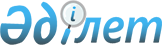 "Қазақстан Республикасы Құрылыс және тұрғын үй-коммуналдық шаруашылық істері агенттігінің 2011 - 2015 жылдарға арналған стратегиялық жоспары туралы" Қазақстан Республикасы Үкіметінің 2011 жылғы 2 наурыздағы № 213 қаулысына өзгерістер мен толықтырулар енгізу туралы
					
			Күшін жойған
			
			
		
					Қазақстан Республикасы Үкіметінің 2012 жылғы 29 желтоқсандағы № 1793 қаулысы. Күші жойылды - Қазақстан Республикасы Үкіметінің 2013 жылғы 30 сәуірдегі № 442 қаулысымен      Ескерту. Күші жойылды - ҚР Үкіметінің 30.04.2013 № 442 қаулысымен.      РҚАО-ның ескертпесі!

      Осы Қаулы 2013 жылғы 1 қаңтардан бастап қолданысқа енгізіледі.



      Қазақстан Республикасының Үкіметі ҚАУЛЫ ЕТЕДІ:



      1. «Қазақстан Республикасы Құрылыс және тұрғын үй-коммуналдық шаруашылық істері агенттігінің 2011 – 2015 жылдарға арналған стратегиялық жоспары туралы» Қазақстан Республикасы Үкіметінің 2011 жылғы 2 наурыздағы № 213 қаулысына (Қазақстан Республикасының ПҮАЖ-ы, 2011 ж., № 23, 289-құжат) мынадай өзгерістер мен толықтырулар енгізілсін:



      көрсетілген қаулымен бекітілген Қазақстан Республикасы Құрылыс және тұрғын үй-коммуналдық шаруашылық істері агенттігінің 2011 – 2015 жылдарға арналған стратегиялық жоспарында:



      «Тиісті салалар (аялар) қызметінің ағымдағы жағдайын және даму үрдістерін талдау» деген 2-бөлімде:



      «Тұрғын үй құрылысын дамыту» деген 1-стратегиялық бағытта:



      «Реттелетін саланы немесе қызмет саласын дамытудың негізгі өлшемдерінде» мынадай мазмұндағы отызыншы, отыз бірінші, отыз екінші, отыз үшінші, отыз төртінші, отыз бесінші, отыз алтыншы бөліктермен толықтырылсын:



      «2012 жылдың 10 айы ішінде барлық қаржыландыру көздерінен жылдық жоспар көлемінің 83 % (6 050,0 мың. шаршы метр) және 2011 жылдың осыған ұқсас кезеңіне 107,2 % құраған 5 000,0 мың. шаршы метр тұрғын үй пайдалануға берілді. Тұрғын үй құрылысына 318,7 млрд. теңге инвестициялар бағытталған.



      Тұрғын үй құрылыс жинақ банкі жүйесі арқылы іске асырылатын тұрғын үй құрылысына бөлінген 42,4 млрд. теңге көлеміндегі қаражаттың ағымдағы жылдың 10 айында жергілікті атқарушы органдар (бұдан әрі – ЖАО) 25,3 млрд. теңгесін игерді. 313,0 мың шаршы метр тұрғын үйді іске қосу жоспарынан, пәтер алаңы 30,8 мың шаршы метр (503 пәтер) тұрғын үй пайдалануға берілген. Республикалық бюджетті нақтылау кезінде кредит беру сомасы 324,0 млн. теңгеге (Атырау облысы) қысқарған, 2013 жылға өтпелі объектілерді ескергенде жоспарланған көлем 245,0 мың шаршы метрге дейін кеміген.



      Кезекте тұрғандар үшін жалға берілетін тұрғын үй құрылысына бөлінген 19,6 млрд. теңге көлеміндегі қаражаттың ағымдағы жылдың 10 айында ЖАО 13,2 млрд. теңгесін игерді. 136,4 мың шаршы метр тұрғын үйді іске қосу жоспарынан, пәтер алаңы 66,3 мың шаршы метр (1164 пәтер) тұрғын пайдалануға берілген. ЖАО деректері бойынша күтіліп отырған іске қосу 150,0 шаршы метрді құрайды.



      Жас отбасылар үшін жалға берілетін тұрғын үй құрылысына бөлінген 15,0 млрд. теңге көлеміндегі қаражаттың ЖАО 7,5 млрд. теңгесін игерді. 133,7 мың шаршы метр көлеміндегі тұрғын үйді іске қосу 2013 жылға қарастырылған.



      Инженерлік-коммуникациялық инфрақұрылымды дамытуға 2012 жылы 60 млрд. теңге бөлінген, 42 млрд. теңге игерілді. Тұрғын үй құрылысы салынатын аудандарда 1516 км сумен, электрмен, газбен, жылумен жабдықтау және су бұру инженерлік желілері, сондай-ақ кіреберіс жолдар салынған. Астана және Алматы қалаларының серіктес қалаларын дамыту шеңберінде Ақмола облысы Қосшы ауылында және Алматы облысының Іле ауданында (G4-City) инженерлік инфрақұрылымның құрылысы жүргізіліп жатыр. Бұдан басқа, Алматы қаласында бөлінген 3,0 млрд. теңгенің есебінен үлескерлер қатысатын тұрғын үй кешендеріне инженерлік инфрақұрылымның құрылысы аяқталады.



      ЖАО ақпараты бойынша жылдың соңына дейін бөлінген бюджеттік қаражат толық игеріледі деп күтіліп отыр.



      «Қолжетімді тұрғын үй –2020» бағдарламасы шеңберінде іс-шараларды іске асыруға 2013 жылы республикалық бюджеттен 157,1 млрд. теңге бөлу көзделген, соның ішінде 62,8 млрд. теңге шартты қаржыландырылатын жобалардың тізбесіне енгізілген. Қаржыландырудың барлық көздері бойынша 6 600,0 мың. шаршы метр тұрғын үйді пайдалануға беру жоспарланып отыр.»;



      «Тұрғын үй-коммуналдық шаруашылықты жаңғырту және дамыту» деген 2-стратегиялық бағыт мынадай мазмұндағы жетпіс сегізінші, жетпіс тоғызыншы, сексенінші, сексен бірінші, сексен екінші, сексен үшінші, сексен төртінші, сексен бесінші, сексен алтыншы, сексен жетінші, сексен сегізінші, сексен тоғызыншы бөліктермен толықтырылсын:



      «Коммуналдық қалдықтармен жұмыс істеу.



      Реттелетін саланы немесе қызмет саласын дамытудың негізгі өлшемдері.



      Қатты тұрмыстық қалдықтарды қайта өңдеу жүйесін дамыту жөнінде ұйымдастыру-құқықтық шаралар кешенін қабылдауға қатысты Мемлекет басшысының Қазақстан Республикасы Үкіметінің 2012 жылғы 27 қаңтардағы кеңейтілген мәжілісінде берген тапсырмасын орындау үшін Қоршаған ортаны қорғау министрлігімен бірлесіп Қазақстан Республикасында қалдықтарды басқару жүйесін дамыту жөніндегі бірінші кезектегі іс-шаралар жоспары әзірленді.



      Қазақстанда жиналған қатты тұрмыстық қалдықтардың (бұдан әрі – ҚТҚ) жалпы көлемі 100 млн. тоннаны құрайды. Жыл сайын шамамен 4 – 5 млн. тонна ҚТҚ жиналады. 2011 жылы жиналған ҚТҚ көлемі 2007 жылмен салыстырғанда 1,2 есе өсті және халық саны мен әл-ауқатының өсуіне байланысты оның көлемі артып отырады.



      Талдаудан бүгінгі күні ҚТҚ-ның шамамен 5 %-ы ғана кәдеге жаратылатынын немесе өртелетінін көруге болады (Алматы облысы, Алматы және Астана қалалары). Қалғандары полигондарда орналастырылады, бұл ретте оның құрамындағы пайдалы компоненттердің 50 – 80% жойылып кетеді.



      Негізгі проблемаларды талдау.



      Өндірістік қалдықтармен жұмыс істеу және тұтыну проблемалары қазіргі заманғы ең өзекті әлеуметтік-экономикалық-экологиялық проблема болып табылады.



      Бүгінгі күні ҚТҚ пайда болу және жиналу көлемінің ұлғаю мәселесі, сондай-ақ коммуналдық қалдықтарды бөлек жинаудың, кәдеге жаратудың және қайта өңдеудің ағымдағы жай-күйі; әлеуетті қайталама материалдық ресурстар болып табылатын ҚТҚ-ты қайта өңдеу бойынша технологиялардың жеткіліксіз енгізілуі өте маңызды проблема болып отыр, елді мекендердің едәуір бөлігінде қалдықтарды жинау жүйелері жоқ; аз-қалдықсыз технологиялар енгізу, ҚТҚ қайта өңдейтін өндіріс енгізу бойынша табиғатты пайдаланушыларды ынталандырудың нақты және пәрменді тетіктері жоқ.



      Негізгі сыртқы және ішкі факторларды бағалау.



      ҚТҚ секторын дамыту бойынша сыртқы факторларды қараған кезде халықаралық қаржы институттарының осы секторға қызығушылығын ескеру, сондай-ақ капиталдың дүниежүзілік нарығында болған дағдарысты, атап айтқанда Қазақстанның экономикасына шетелдік инвестиция көлемінің төмендеуін және шетелдік компаниялардың қазақстандық нарықтан кетуін ескеру қажет.



      Бірінші кезектегі іс-шаралар жоспарын іске асыру шеңберінде Еуропа Қайта құру және Даму Банкімен ҚТҚ секторында өзара түсіністік пен ынтымақтастық туралы меморандум жасалды. Осы Меморандумның шеңберінде қалдықтарды бөлек жинауды енгізе отырып, ҚТҚ өңдеу және кәдеге жарату жүйесін дамыту жөніндегі Мемлекет басшысының тапсырмасын орындау шеңберінде қалалар бойынша ҚТҚ басқару жүйесін жаңғырту жобаларына инвестициялық негіздемелер әзірлеу және жалпы республика бойынша ҚТҚ басқару жүйесін дамыту стратегиясы бойынша жұмыстар басталды.



      Бұл ретте, ҚТҚ секторын дамытуды қаржыландыру тетіктерінің және нақты әр қала немесе өңір үшін қалдықтарды өңдеу кезінде мемлекет пен жеке сектордың өзара іс-қимылын ұйымдастыру схемасының әртүрлі нұсқалары қаралатын болады, бұл ішкі фактор болып табылатын, ҚТҚ секторын дамытуға әсер ететін осы секторды қаржыландыру проблемасын шешетін болады.»;



      «Сәулет, қала құрылысы және құрылыс саласында мемлекеттік реттеуді жетілдіру» деген 3-стратегиялық бағыт осы қаулыға 1-қосымшаға сәйкес жаңа редакцияда жазылсын;



      «Стратегиялық бағыттары, мақсаттары, міндеттері, нысаналы индикаторлары, іс-шаралар және нәтижелердің көрсеткіштері» деген 3-бөлімде:



      «Стратегиялық бағыттары, мақсаттары, міндеттері, нысаналы индикаторлары, іс-шаралар және нәтижелердің көрсеткіштері» деген 3.1-кіші бөлімде:



      «Тұрғын үй құрылысын дамыту» деген 1-стратегиялық бағытта:



      «Тұрғын үйді қамтамасыз ету» деген 1.1-мақсатта:



      нысаналы индикаторларда:



      «1. Бюджет қаражаты есебінен тұрғын үй құрылысының көлемі» деген жолдың «2013», «2014» деген бағандардағы «447,3», «240,4» деген сандар тиісінше «805,7», «830,6» деген сандармен ауыстырылсын;



      «1. Бюджет қаражаты есебінен тұрғын үй құрылысының көлемі» деген жолдың «2015» деген бағаны «830,0» деген сандармен толықтырылсын;



      тікелей нәтижелердің көрсеткіштерінде:



      «Мемлекеттік коммуналдық тұрғын үй қорының тұрғын үйін салуды және сатып алуды қамтамасыз ету» деген 1.1.1-міндетте:



      реттік нөмірі 1-жолда:



      «2013», «2014» деген бағандардағы «134,8», «135,3» деген сандар тиісінше «440,9», «430,0» деген сандармен ауыстырылсын;



      «2015» деген баған «475» деген сандармен толықтырылсын;



      реттік нөмірі 2-жолда:



      «2013», «2014» деген бағандардағы «1,8», «2,2» деген сандар тиісінше «2,8», «5,3» деген сандармен ауыстырылсын;



      «2015» деген бағаны «7,8» деген сандармен толықтырылсын;



      «Кредиттік қаражат есебінен тұрғын үй салуды және сатып алуды қамтамасыз ету» деген 1.1.2-міндетте:



      тікелей нәтижелердің көрсеткіштерінде:



      реттік нөмірі 1-жолда:



      «2013», «2014» деген бағандардағы «312,5», «105,1» деген сандар тиісінше «364,8», «324,7» деген сандармен ауыстырылсын;



      «2015» деген баған «355» деген сандармен толықтырылсын;



      реттік нөмірі 2-жолда:



      «2013», «2014» деген бағандардағы «85», «100» деген сандар тиісінше «10,5», «15» деген сандармен ауыстырылсын;



      «2015» деген баған «20» деген сандармен толықтырылсын;



      «Тікелей нәтижелердің көрсеткіштеріне қол жеткізуге арналған іс-шараларда»:



      1-тармақтың тақырыбы мынадай редакцияда жазылсын:



      «1. Қазақстан Республикасындағы тұрғын үй құрылысының 2011 – 2014 жылдарға арналған және «Қолжетімді тұрғын үй – 2020» бағдарламаларының шеңберінде кредиттік тұрғын үй салу және сатып алу»;



      «Үлескерлер қатысатын құрылысы аяқталмаған объектілерде тұрғын үй құрылысын қамтамасыз ету» деген 1.1.3-міндетте:



      реттік нөмірі 1-жолдың «2014» деген бағанындағы «–» деген белгі «75,9» деген сандармен ауыстырылсын;



      «Тұрғын үй құрылысы салынатын аудандарда инженерлік-коммуникациялық инфрақұрылым салу және сатып алу» деген 1.1.4-міндетте:



      реттік нөмірі 1-жолдың «2013», «2014» деген бағандарындағы «1500», «1500» деген сандар тиісінше «1730», «2500» деген сандармен ауыстырылсын;



      реттік нөмірі 2-жолдың «2015» деген бағаны «2750» деген сандармен толықтырылсын;



      «Тікелей нәтижелердің көрсеткіштеріне қол жеткізуге арналған іс- шараларда»:



      реттік нөмірі 1-жолда:



      тақырыбы мынадай редакцияда жазылсын:



      «1. Қазақстан Республикасындағы тұрғын үй құрылысының 2011 – 2014 жылдарға арналған және «Қолжетімді тұрғын үй – 2020» бағдарламаларының шеңберінде инженерлік-коммуникациялық инфрақұрылымды салу және сатып алу»;



      «2015» деген баған «Х» деген белгімен толықтырылсын;



      «Тұрғын үй-коммуналдық шаруашылықты жаңғырту және дамыту» деген 2-стратегиялық бағытта:



      нысаналы индикаторларда:



      «Азаматтардың тұруына қолайлы жағдай жасауды қамтамасыз ету және коммуналдық инфрақұрылымның жағдайын жақсарту» деген 2.1-мақсатта:



      тікелей нәтижелердің көрсеткіштерінде:



      «Сумен жабдықтау мен су бұрудың жаңа объектілерін салу және қолданыстағыларын қайта жаңарту кезінде жүйелік тәсілді енгізу» деген 2.1.1-міндетте:



      реттік нөмірі 3-жолдың «2013», «2014», «2015» деген бағандарындағы «48», «51», «54» деген сандар тиісінше «45», «47», «49» деген сандармен ауыстырылсын;



      2.1.2-міндет мынадай редакцияда жазылсын:

      «»;

      2.1.3-міндет мынадай редакцияда жазылсын:

      «»;

      «Сәулет, қала құрылысы және құрылыс қызметін жетілдіру» деген 3-стратегиялық бағытта:



      нысаналы индикаторда:



      «Нормативтік-техникалық базаны озық мемлекеттердің нормативтерімен үйлестіру және жобалау құжаттамасының сапасын арттыру» деген 3.1-мақсатта:



      реттік нөмірі 1-жолдағы «101,8», «101», «100,7» деген сандар тиісінше «103,5», «103,3», «103,6» деген сандармен ауыстырылсын;



      3.1.1-міндет мынадай редакцияда жазылсын:»;

      тікелей нәтижелердің көрсеткіштерінде:



      «Тиімді конструктивті шешімдер мен технологияларды әзірлеу арқылы ғимараттардың (құрылыстардың) және инженерлік-коммуникациялық инфрақұрылымдардың – ұзақтылығы мен ұзақ мерзімін қамтамасыз ету» деген 3.1.2-міндетте:



      «Мемлекеттік органдардың қабылдайтын шешімдерінің ашықтығы (ДЭФ ЖБҚИ)» деген жолдың «2015» деген бағанындағы «1/0» деген сандар «1/2» деген сандармен ауыстырылсын;



      тікелей нәтижелердің көрсеткіштерінде:



      «Агенттік қызметінің ашықтығын қамтамасыз ету» деген 3.5-мақсатта:



      «2013», «2014», «2015» деген бағандардағы «49», «48», «48» деген сандар тиісінше «30», «29», «28» деген сандармен ауыстырылсын;



      «Мемлекеттік органның стратегиялық бағыттары мен мақсаттарының мемлекеттің стратегиялық мақсаттарына сәйкестігінде»:



      2-баған мынадай мазмұндағы алтыншы және жетінші жолдармен толықтырылсын:



      «Мемлекет басшысының 2012 жылғы 27 қаңтардағы «Әлеуметтік-экономикалық жаңғырту – Қазақстан дамуының басты бағыты» Қазақстан халқына Жолдауы» және «Қазақстан Республикасы Үкіметінің 2012 жылғы 21 маусымдағы № 821 қаулысымен бекітілген «Қолжетімді тұрғын үй – 2020» бағдарламасы»;



      «Ведомствоаралық өзара іс-қимыл» деген 5-бөлімде:



      «Тұрғын үй құрылысы салынатын аудандарда инженерлік-коммуникациялық инфрақұрылым салу және сатып алу» деген 1.1.4-міндетте:



      3-бағандағы «Ведомствоаралық өзара іс-қимыл орнату үшін мемлекеттік орган жүзеге асыратын шаралар» деген сөздерден кейін «Қолжетімді тұрғын үй – 2020» бағдарламасын іске асыру» деген сөздермен толықтырылсын;



      «Бюджеттік бағдарламалар» деген 7-бөлім осы қаулыға 2-қосымшаға сәйкес жаңа редакцияда жазылсын.



      2. Осы қаулы 2013 жылғы 1 қаңтардан бастап қолданысқа енгізіледі және ресми жариялануға тиіс.      Қазақстан Республикасының

      Премьер-Министрі                                    C . Ахметов

Қазақстан Республикасы   

Үкіметінің        

2012 жылғы 29 желтоқсандағы

№ 1793 қаулысына        

1-қосымша          

      3-стратегиялық бағыт. «Сәулет, қала құрылысы және құрылыс саласын жетілдіру».



      Нормативтік-техникалық база.



      Реттелетін саланы немесе қызмет саласын дамытудың негізгі өлшемдері.



      Бәсекеге қабілеттілікті арттыру, сондай-ақ құрылыс саласын және тұрғын үй-коммуналдық шаруашылық саласын дамыту үшін жағдай жасауда қазіргі ғылыми жетістіктер мен техникалық жағынан дамыған елдердің оң тәжірибесіне негізделген сәулет, қала құрылысы, құрылыс қызметі және тұрғын үй-коммуналдық шаруашылық саласында мемлекеттік нормативтік құжаттар әзірлеуді (қайта өңдеуді) және қолданысқа енгізуді ұйымдастыруда аса маңызды рөл атқарады.



      Бүгінгі таңда сәулет, қала құрылысы және құрылыс саласында 2456 құжат қолданылып жүр, оның ішінде жобалау мен құрылысқа арналған негізін құрайтын құжаттар – 679, баға жасау және смета бойынша – 587, стандарттар – 824, басқа құжаттар – 366.



      Тұрғын үй-коммуналдық шаруашылық саласы шамамен 258 нормативтік-техникалық құжаттармен реттеледі.



      Агенттік төрағасының бұйрығымен (2011 жылғы 17 мамырдағы № 178) ұлттық қосымшалары бар, 52-бөлімнен тұратын, Еурокодтармен бірдей, оларды қолдану жөніндегі нұсқаулығы бар 9 Еурокод бекітілді және 2011 жылғы 1 шілдеден бастап қолданысқа енгізілді.



      2011 жылғы 1 шілдеден бастап Қазақстан Республикасында Еурокодтар қолданылады. Бұл еліміздің аумағында инвестициялық жобаларды іске асырған кезде озық технологиялар мен инновацияларды пайдалануды, сондай-ақ техникалық кедергілерді жоюды қамтамасыз етуге мүмкіндік береді.



      2011 – 2013 жылдардың ішінде жаңа ҚР СН EN (еурокодтармен үйлестірілген Қазақстан Республикасының құрылыс нормативтері) дамыту үшін ғимараттар мен құрылыстардың құрылыс конструкцияларын есептеу және жобалау бойынша қағидалар жинақтары мен нормативтік құралдарды әзірлеу жоспарланып отыр.



      Еурокодтармен бірге қолданылатын халықаралық стандарттарды (ISO, EN), сондай-ақ отандық стандарттарды үйлестіру жүргізілетін болады. Сәйкестікті бағалау жүйесі мен бақылау және қадағалау жүйесін реформалау бір мезгілде жүргізіледі.



      Әзірленген ҚР СН EN практикада сынақтан өткізу мақсатында Агенттік «СК «Базис» консорциумымен және мүдделі мемлекеттік органдармен бірлесіп, Астана қаласында тұрғын үйді жобалау және салу жөніндегі пилоттық жобаны іске асыру туралы келісімге қол қойды.



      Негізгі проблемаларды талдау.



      Қазақстанның әлемдік қоғамдастыққа интеграциясы жолындағы елеулі кедергілерінің бірі нормативтік база, бақылау және қадағалау жүйесі, сондай-ақ сәйкестікті бағалау кіретін құрылыс саласын техникалық реттеудің ескірген және тиімсіз жүйесі болып табылады.



      Осыған байланысты Қазақстан Республикасының құрылыс саласын техникалық реттеудің барлық жүйесін түбегейлі қайта қарау қажет.



      Жүргізіліп жатқан реформада құрылыстың қазіргі заманғы әлемдік практикасында жаңа технологияларды тиімді енгізу үшін кедергі деп танылған нормативтік реттеудің ұйғарылған әдісінен инновациялар мен эксперименттерді қолдану негізінде баламалы шешімдерді нормативтік қолдануды көздейтін нормалаудың прогрессивті параметрлік әдісіне кезең-кезеңімен өтуді жүзеге асыру қажет.



      Тұрғын үй-коммуналдық шаруашылық саласының қолданыстағы нормативтік базасы 1970-1990-ыншы жылдары әзірленген және коммуналдық саланың объектілерін пайдалану мен басқарудың қазіргі заманғы талаптарына сай келмейді, сондай-ақ коммуналдық қызмет көрсету нарығына барлық қатысушылардың құқықтық қатынастарын нашар реттейді.



      Тұрғын үй-коммуналдық шаруашылық секторын технологиялық дамыту, ресурстарды үнемдейтін технологияларды енгізу және салыстырма шығындарды азайту үшін қазіргі заманғы нормативтік база құру және коммуналдық сала кәсіпорындарының қызметін реттейтін, тұрғын үй-коммуналдық шаруашылық объектілерін басқару және пайдалану нормативтерін мерзімді түрде қайта қарау қажет.



      Жаңа технологияларды, материалдар мен жабдықтарды Қазақстанға белсенді енгізу оларды нормативтік құжаттарда, оның ішінде құрылыс (қайта жаңарту) жобаларын әзірлеуде қолданылатын сметалық-нормативтік базада көрсету қажеттілігіне алып келді. Құрылыс жұмыстарының көлемі өсіп отырған және құрылыстың сапасын арттыру қажеттілігі жағдайында Қазақстанда үлгі технологиялық карта жүйесінің болуы ең өзекті міндет болып отыр.



      Жаңа технологиялар және құрылыс материалдары мен конструкциялары әзірленген және енгізілген жағдайда объектілерді (ғимараттарды, инженерлік желілерді, көлік құрылыстарын және т.б.) салған кезде өте жиі пайдаланылатын құрылыс өндірісінің түрлері бойынша технологиялық карта әзірлеу талап етіліп отыр.



      Технологиялық карталар мынадай міндеттерді шешуге арналған:



      еңбек өнімділігін және құрылыс-монтаж жұмыстарының сапасын арттыруға ықпал ететін құрылыс-монтаж жұмыстарын ұйымдастыру, технологиясы және тетіктері бойынша құрылысты ұтымды шешімдермен қамтамасыз ету;



      еңбекті және қоршаған ортаны қорғау талаптарын сақтай отырып, құрылыстың құнын төмендету;



      орындалған құрылыс-монтаж жұмыстарының сапасын тапсырыс берушілердің, бас мердігерлердің және қадағалау органдарының бақылауы;



      құрылысты ұйымдастыру жобасын, жұмыс жүргізу жобасын әзірлеген кезде пайдалану;



      құрылыс бойынша жоғарғы оқу орындарындағы және техникумдардағы оқу процесінде жұмысшыларды оқыту және біліктілігін арттыру.



      Негізгі сыртқы және ішкі факторларды бағалау.



      Сәулет, қала құрылысы және құрылыс пен тұрғын үй-коммуналдық шаруашылық саласында нормативтік базаның техникалық деңгейіне ықпал ететін негізгі сыртқы факторлар жаңа құрылыс материалдары мен бұйымдарының, құрылыс өндірісінің технологиялары мен әдістері және озық жобалау шешімдерінің пайда болуы себепші болатын ғылымды, техника мен технологияны дамыту болып табылады.



      Нормативтік-сметалық база.



      Құрылыс өнімінің сметалық құнын қалыптастыру - нарықтың барлық шарттары мен талаптарын көрсетуге тиіс құрылыс кешенінің барлық қатысушылары үшін экономикалық қатынастардың негізгі элементі болып табылады.



      Құрылыс өнімінің баға белгілеу жүйесінің негізгі элементі сметалық-нормативтік база болып табылады.



      1991 жылға дейін экономиканы көтерме бағалар мен тарифтерге, оның ішінде құрылыстағы жаңа сметалық нормалар мен бағаларға жоспарлы көшіру жүзеге асырылды. Құрылыстың жаңа сметалық нормалар мен бағаларға көшуі 1956, 1969, 1984 және 1991 жылдары жүзеге асырылды. Әр жағдайда құрылыстың орташа бағасы шамамен 20 %-ға өсіп отырды.



      1991 жыл ішінде құрылыстағы нақты баға 2 - 2,5 есеге есті. 1992 және 1993 жылдары инфляцияның бірінші, ең үлкен толқыны келді. Бұл жылдары құрылыстағы бағалардың орташа өсуі бір ай ішінде 28 %-ды құрады. Бағалардың салыстырмалы түрде тұрақтануы 1997 - 1998 жылдары болды.



      Бюджеттік бағдарламалар шеңберінде Қазақстанда алғаш рет 2001 жылғы баға деңгейінде, бюджеттік инвестициялар есебінен құрылыс құнын қалыптастыруға арналған 561 нормативтік-техникалық құжат санында өз сметалық-нормативтік базасы әзірленді. Материалдарға, бұйымдар мен конструкцияларға базалық баға негізі ретінде Қазақстан Республикасы Статистика агенттігінің деректері қабылданды.



      Ағымдағы бағалардың базалық деңгейін қайта есептеу үшін республикалық бюджетпен жыл сайын белгіленетін айлық есептік көрсеткіш (бұдан әрі - АЕК) қолданылады. Базалық деңгейді қайта есептеу үшін АЕК-ні қолдану құрылыс үдерісінің түпкі өніміне белгіленген баға негізсіз өсуін кідіртеді деп болжанған болатын. Уақыт көрсетіп отырғандай, АЕК-ны қолдану құрылыс саласындағы ахуалды толық нақты көрсете алмайды.



      2001 жылғы баға деңгейіндегі сметалық-нормативтік базаның қолданылуы кезеңінде Қазақстан Республикасының мынадай заңнамалары өзгерді:



      2007 жылғы 15 мамырдағы Қазақстан Республикасының Еңбек кодексі;



      Қазақстан Республикасы Еңбек және халықты әлеуметтік қорғау министрлігінің 2008 жылғы 7 сәуірдегі № 91-П бұйрығымен бекітілген Құрылыс мамандықтары бойынша жұмыстар мен кәсіптерінің бірыңғай тарифтік-біліктілік анықтамалығы (БТБА-ның 3, 4-шығарылымдары);



      2008 жылғы 4 желтоқсандағы Қазақстан Республикасының Бюджет кодексі;



      «Салық және бюджетке төленетін басқа да міндетті төлемдер туралы» (Салық кодексі) 2008 жылғы 10 желтоқсандағы Қазақстан Республикасының кодексі.



      Темір жол тарифтерінің қымбаттауы, электр тасығыштарға, делдалдық қызметтерге бағалардың өсуі, уақтылы қаржыландырмау 2007-2008 жылдары құрылыстағы қымбатшылыққа алып келді.



      Бұдан басқа, материалдардың құны бойынша статистикалық деректер нарықтағы нақты бағалардан едәуір ерекшеленеді және бұл құрылыс фирмаларының дәл емес және бұрмаланған статистикалық есептерінің нәтижесі болуы мүмкін.



      Құрылыс құны құрылыс-жинақтау жұмыстары көлемінде үлесі шамамен 60%-ды құрайтын белгілі бір дәрежеде материалдық ресурстардың құнына тәуелді екенін ескере отырып, ресурстарға арналған бағалардың шынайы деңгейі мен мониторингін қалыптастыру қажет. Бұл үшін, басқа елдердің тәжірибесі бойынша, аумақтық белгілері бойынша, яғни облыстар бойынша өңірлік баға белгілеу орталықтарын құру орынды.



      Қазіргі уақытта қолданыстағы 2001 жылғы сметалық-жобалау базасын жетілдіру тәжірибесі техникалық реттеу мен мемлекеттік нормалау жүйесінің халықаралық стандарттарға сәйкес келмеуі мен ескірген баға белгілеу қағидаттарын сақтайтын болады.



      Қазақстан Республикасын үдемелі индустриялық-инновациялық дамыту жөніндегі 2010 – 2014 жылдарға арналған мемлекеттік бағдарламаны іске асыру шеңберінде, сондай-ақ Қазақстан Республикасы Құрылыс және тұрғын үй-коммуналдық шаруашылық істері агенттігінің 2010 – 2014 жылдарға арналған стратегиялық жоспарына сәйкес құрылыста баға белгілеу жүйесін жетілдіру және жаңа сметалық-нормативтік базаны әзірлеу қажеттілігі анықталған.



      2012 жылғы 1 қаңтардан бастап Беларусь Республикасындағы, Қазақстан Республикасы мен Ресей Федерациясындағы техникалық реттеудің бірыңғай қағидаттары мен қағидалары туралы келісім күшіне енуіне байланысты Агенттіктің басты міндеттерінің бірі бұл бүгінгі күні ұлттық деңгейде қолданылып жатқан құрылыста техникалық реттеу қағидаттарын сақтау және дамыту, Қазақстанның құқықтық жүйесінің өзіндік ерекшелігін ескере отырып, құрылыс нормалары мен ережелер жинақтарына өзекті сипат беру және экономикалық жағынан дамыған елдердің осындай жүйелерімен үйлестіру болып табылады.



      Құрылыста мемлекетаралық нормативтік-техникалық базаны жетілдіру барысында Агенттікке Қазақстан Республикасында құрылысты техникалық реттеудің ерекшеліктерін ескеретін құрылыс нормалары мен ережелерін және сапаны арттыру мен жоғары технологиялық деңгейді, құрылыс объектілерінің тиімді және қауіпсіз жұмыс істеуін қамтамасыз етуге бағытталған мемлекетаралық нормативтерді әлеуметтендіру және әзірлеу бойынша кең ауқымда жұмыс жүргізу қажет.



      Осыған байланысты 2012 – 2014 жылдары құрылыс нормалары мен ережелер жинақтарын қоса алғанда, бірқатар техникалық регламенттер мен нормативтік-техникалық құжаттар әзірлеу және қабылдау көзделген. Құрылыс саласын техникалық реттеу жүйесін реформалау баға белгілеу жүйесін жетілдірумен қатар жүреді, ол ресурстық әдіс негізінде құрылыстың ағымдағы бағаларында құрылыс объектілерінің құнын анықтауға көшіруді көздейді.



      Ғимараттар мен құрылыстардың көлем-жоспарлық, техникалық және конструктивтік шешімдеріне қойылатын жаңа талаптар енгізу құрылыс объектілері құнының ресурстық бөлігінің өзгеруін, ең алдымен материалдарды қажетсінудің және еңбек шығындарының көрсеткіштерін айқындайды.



      Материалдық және еңбек ресурстарының шығыстары көрсеткіштерінің өзгеруі өз кезегінде құрылысқа, құрылыс-монтаж жұмыстарына арналған элементтік және ірілендірілген сметалық нормалар мен бағаларға, жабдықтар мен керек-жарақтарға арналған шығындардың сметалық нормаларының жинақтарына, ғимараттар мен құрылыстарды салу құнының ірілендірілген көрсеткіштеріне және құрылыс саласында баға белгілеу жөніндегі басқа да мемлекеттік нормативтерге тиісті өзгерістер енгізу қажеттілігіне алып келеді.



      Сонымен, құрылыстағы баға белгілеуді реформалау құрылыс саласын техникалық реттеу жүйесін реформалау шеңберінде жүргізілуге тиіс және мерзімі бойынша одан бұрын аяқталмауға тиіс.



      Жаңа сметалық-нормативтік базаға көшу мақсатында Агенттіктің Ғылыми-техникалық кеңесі 2010 жылы 89 бірлік, 2011 жылы – 106 бірлік норматив әзірлеп (өңделген) бекітті. 2012 жылы 85 бірлік норматив әзірлеу (өңдеу) жоспарлап отыр.



      2011 – 2015 жылдар кезеңіне арналған жоспарда жаңа сметалық-нормативтік базаны әзірлеу жөніндегі жұмыстарды жалғастыру үшін ағымдағы бағаларда құрылыс үшін жобалау, құрылыс-жинақтау, іске қосу-жөндеу және басқа жұмыстардың құнын анықтауға өз кезегімен көшуге қажетті жалпы саны – 71 жинақ, оның ішінде 2013 жылы – 31 жинақ, 2014 жылы – 24 жинақ, 2015 жылы – 16 жинақ нормативтік-техникалық құжаттар әзірлеу (өңдеу) көзделген.



      Жаңа сметалық-нормативтік базаны әзірлеу және енгізу салдарынан күтілетін нәтижелер және елдің экономикасына жалпы әсер етуі мынадай нәтижелерге қол жеткізуде қамтылған:



      1) құрылыста ағымдағы бағаларға көшу құрылыс құнын анықтаудың дұрыстылығын арттыруға, инвестициялық жобаларды іске асыру ұзақтығын қысқартуды қамтамасыз етуге, сонымен оларды іске асыру барысында тапсырысшылар мен мердігерлердің тәуекелдерін төмендетуге мүмкіндік береді;



      2) инвестициялық үдеріске барлық қатысушылардың жауапкершілігін нақты бөлуге және арттыруға: басқару сапасын арттыруға, сәулет, қала құрылысы және құрылыс қызметі саласында қадағалау жүргізу мен бақылауды жүзеге асыруды жеңілдетуге мүмкіндік береді;



      3) төтенше жағдайлардың немесе дүлей апаттардың салдарын жою үшін келтірілген залалдарды бағалау мен шығындарды анықтауды жеделдетуге мүмкіндік береді.



      Жаңа сметалық-нормативтік базаны әзірлеу және енгізу өңірлерде қалыптасқан өндірістік ресурстар нарығын ескере отырып, шығындарды ең ұтымды жоспарлауға мүмкіндік туғызады, сметалық құжаттаманы әзірлеуді және сараптама жүргізуді жеңілдетеді, сондай-ақ Қазақстан Республикасының аумағында көтерілетін құрылыс объектілері бойынша инвестициялық және пайдалану шығыстарын болжамдауға жағдай туғызады.



      Құрылыс және тұрғын үй-коммуналдық шаруашылық саласында қолданбалы ғылыми зерттеулер.



      Реттелетін саланы немесе қызмет саласын дамытудың негізгі өлшемдері.



      Кедендік Одақ шеңберінде Қазақстанның әлемдік экономикаға, ал болашақта Дүниежүзілік сауда ұйымына ықпалдасу үдерісі отандық техникалық реттеу жүйесін (нормалар, қағидалар мен стандарттар) түбегейлі жаңартуды, оны халықаралық нормалармен үйлестіруді талап етеді. Құрылыс және ТҚШ саласында техникалық нормативтерді қайта қараудың негізін қолданбалы ғылыми зерттеулердің нәтижелері құрайды.



      Қазақстан Республикасын үдемелі индустриялық-инновациялық дамыту жөніндегі 2010 – 2014 жылдарға арналған мемлекеттік бағдарламаға сәйкес құрылыс кешенінде тұрғын үй құрылысын, құрылыс индустриясын және құрылыс материалдары өндірісін дамыту жөнінде жүйелі шаралар белгіленген. Негізгі фактордың біреуі қазіргі заманғы индустриялық, сенімділік, жайлылық, ресурс және энергия тиімділік талаптарына сай келетін сәулет-құрылыс жүйесін таңдау болып табылады. Бұл ретте, осы мәселенің оңтайлы шешімі, сондай-ақ, жергілікті климаттық, гидрогеологиялық (сейсмикалық, топырақ ерекшеліктері, атмосфералық, әсіресе жел әсері) жағдайларына байланысты болады. Мысалы, техникалық жағынан күрделі объектілерді, оның ішінде көп қабатты ғимараттарды жобалау кезінде инженерлік-геологиялық және гидрогеологиялық жағдайлардың ықтимал өзгерістерін болжап, геофизикалық зерттеулер мен егжей-тегжейлі инженерлік-геологиялық іздеулер жүргізуді ескеріп, мұқият негіздемелер әзірлеу, сондай-ақ сенімді іргетас салу қажет. Алайда, Қазақстанда іргетас құрылысы жөнінде ғылыми орталықтардың дамымауы әртүрлі топырақ жағдайындағы негіздерде, оның ішінде шөкпе және үйілгей топырақта, су басатын аумақтардың маңындағы көп қабатты ғимараттардың іргетасын салу жөнінде сенімді жобалау шешімдер бермейді және мұнда жаңа есептеу әдісін әзірлей отырып, күрделі инженерлік-геологиялық жағдайларда ғимараттар мен құрылыстардың негіздерін қолданылатын сорғыту схемаларын оңтайландыру жөнінде ғылыми әзірлемелердің маңызы зор.



      Елімізде халық жиі орналасқан өңірлердің көптеген бөлігінде қатты жер сілкінісінің қаупінің болуы, сейсмикалық төзімді құрылыс саласында зерттеулерді қарқынды етуді талап етеді. Сейсмикалық аудандарда қолданылатын құрылыс материалдары нарығын кеңейту нормативтік құжаттаманың талаптарын шұғыл жетілдіруді талап етеді. Мұндай жетілдіру ғылыми зерттеулердің нәтижелері бойынша ғана мүмкін.



      Осы бағыттағы ең қызықты бағыттар деп өте берік бетондарды, бетонды және темір-бетонды конструкцияларды таттанудан қорғау құралдарын, температураға төзімді және жылу оқшаулағыш бетондарды жасау саласындағы көп жоспарлы зерттеулерді, сондай-ақ, ультрадисперсті және макромолекулярлы құрамдас бөліктерді пайдаланып, түрлендірілген қоспаларды әзірлеу және қолдану жөніндегі көп жоспарлы зерттеулерді айтуға болады.



      Сейсмикалық төзімді құрылыстың проблемаларын ғылыми шешумен қатар перспективалық дамуды болжау үшін қалалық елді мекендер мен олардың қала маңы аймақтарының кеңістік өзара байланыс үдерісін, нарық сұранысына бейімдеумен жаппай тұрғын үй құрылысы үшін икемді көлемдік-жоспарлы және сындарлы модульді жүйені зерттеу жөніндегі ғылыми әзірлемелерге байланысты мәселелер де маңызды.



      ТКШ бойынша тұрғын үй қорының, инженерлік жүйелер мен коммуникациялардың тұрақты және үздіксіз қызмет етуін қамтамасыз ететін тұрғын үй-коммуналдық секторындағы технологиялық артта қалуды жоюға бағытталған техника мен технологиялық шешімдерді жетілдіру үшін ғылыми негіздер әзірлеу қажеттілігі бар, бұл сайып келгенде ТКШ инвестициялық тартымдылықты арттырады.



      Технологиялық артта қалуды жою мақсатында инженерлік желілерді қайта жаңарту мен олардың жұмыс тиімділігін арттыру мәселелерінде тұрғын үй-коммуналдық салада энергия және ресурс үнемдейтін технологияларды кеңінен пайдалану, сондай-ақ тиімді, экологиялық таза құрылыс материалдарының, бұйымдар мен конструкциялардың жаңа түрлерін, оларды шығару үшін озық технологиялар мен жабдықтарды әзірлеу және енгізу қажет.



      Энергия және ресурс үнемдеу технологиялары - отын мен басқа энергия көзін, сондай-ақ шикізатты, материалды, ауаны, суды және өзге ресурстарды технологиялық мақсатта барынша аз пайдаланып, өнім шығаруды қамтамасыз ететін технология.



      Мұндай технологиялар қайталама ресурстарды пайдалануға, қалдықтарды жоюға, сондай-ақ энергияны, сумен жабдықтаудың тұйықталған жүйесін рекуперациялауға және т.б. мүмкіндік береді. Табиғи ресурстарды үнемдеуге және қоршаған ортаға эмиссияны (ластаушы заттарды төгу, шығару, қоршаған ортада өндіріс қалдықтарын орналастыру және тұтыну, зиянды физикалық әсер) төмендетуте мүмкіндік туғызады.



      Осындай зерттеулердің негізінде құрылыс және ТКШ саласында параметрлік құрылысты нормалау әдістемесін, сондай-ақ, шығындар мен тұтынудың және өндірістік ысыраптың нормаларын әзірлей және енгізе отырып, ұлттық нормативтерді жетілдіру қажет.



      Құрылыс саласын техникалық реттеу жүйесін реформалауды ғылыми қамтамасыз ету мақсатында Қазақстан Республикасы Құрылыс және тұрғын үй-коммуналдық шаруашылық істері агенттігіне ведомстволық бағыныстағы ғылыми құрылымдар айқындалатын болады және күшейтіледі.



      Саланы ғылыми-техникалық дамыту мақсатында құрылыс саласындағы жаңа технологияларды әзірлеуге бағытталған ғылыми зерттеулерді дамыту қамтамасыз етілетін болады.



      Негізгі проблемаларды талдау.



      Ғылыми зерттеулерді қаржыландыруды одан әрі азайту немесе тоқтату құрылыс тиімділігін төмендетуге әкеп соғады, бұл сапалы және сенімді өнімді пайдалануда халық пен қоғамның құқығын бұзуға алып келеді.



      Қазақстанның сейсмикалық аудандары алаңдары бойынша 475 мың шаршы км, бұл республиканың жалпы алаңының 18 % құрайды. Сейсмикалық аудандарда тұратын халық саны 6000 мыңға жуық немесе Қазақстан халқының жалпы санының 38 %-ын құрайды.



      Қазақстанның сейсмикалық аудандарында жалпы тұрғын үй қорының 37 %-ы орналасқан, шамамен 28 %-ы өнеркәсіптің өндірістік қоры және 29 %-ы ауыл шаруашылығының өндірістік қоры шоғырланған. Сейсмикалық белсенділігі жоғары аудандарда Қазақстан Республикасының Алматы, Өскемен, Тараз, Шымкент, Талдықорған, Риддер сияқты ірі мәдениет және өндірістік орталықтары орналасқан және Қазақстанның Батысында да техногендік жер сілкінісі болуы ықтимал.



      Сейсмикалық төзімді құрылыс саласында ғылыми зерттеулерді тоқтату адам өміріне қауіпті жоғарылатады.



      Бұдан басқа, табиғи ресурстар мен өндірістік кәсіпорындардың қалдықтары шаруашылық айналымына тартылмай қалады.



      ТКШ-тің қазіргі заманғы жағдайы басқаруда дағдарыстың бар екенін растайды, оған ресурстар ысырабының деңгейі жоғары, негізгі құралдардың жоғары апаттылығы, технологиялық артта қалушылық және ескірген нормативтік-техникалық база тән. Осыған орай, ТКШ-ті жаңғырту жағдайында озық инновациялық технологияларды тұрақты әзірлеу және енгізу саясатын іске қосу қажет, талдамалық, ғылыми-зерттеу және тәжірибелік-конструкторлық жұмыстар (бұдан әрі - ҒЗТКЖ) жүргізбейінше бұл мүмкін емес.



      Мысалы, зерттеулердің көкейкесті бағыттары жылу және электр энергиясы өндірісінің қазіргі заманғы технологияларын қолдану, жаңа энергия қондырғыларының, құрылымдық және жылу оқшаулағыш материалдардың базасында тарату және пайдалану, құрылыс құрылымы мен сапасын өзгерту және тұрғын үй қоры мен инженерлік-коммуникациялық инфрақұрылымды жаңғырту (жөндеу) болып табылады.



      Негізгі сыртқы және ішкі факторларды бағалау.



      Еліміздің әлеуметтік-экономикалық дамуының ұзақ мерзімді болашағында, сөзсіз, сәулет, қала құрылысы және құрылыс пен ТКШ саласындағы іргелі және қолданбалы зерттеулер адамның тіршілігінде жайлы және қауіпсіз орта құруға мүмкіндік беретін ғылымды қажетсінетін технологиялардың көздері болып табылады.



      Қалалық және ауылдық елді мекендерінде орнықты даму қағидаттарын қолдану басым шетел мемлекеттерінің тәжірибесі сәулет, қала құрылысы және құрылыс пен ТКШ саласында инновациялық технологиялар әзірлеу процесінде ұлттық институттар мен өзге ғылыми ұйымдарды белсенді тартқаны туралы куәландырады. Біріншіден, бұл ұлттық қауіпсіздікті қамтамасыз ету, құрылыстың жоғары мәдениетіне қол жеткізу тұрғысынан пайдалы.



      Зерттеулер жаңа ғылыми әзірлемелер мен технологияларды енгізу үшін жағдай жасау арқылы құрылыс секторы мен ТКШ тиімділігін арттыруды растайды, елдің әлеуметтік-экономикалық дамуына елеулі әсерін тигізеді және мынадай бірқатар маңызды аспектілер бойынша елеулі нәтижелерге қол жеткізуге мүмкіндік береді:



      азаматтық және өндірістік объектілерді жобалау және салу мерзімдерін кеміту;



      жобалау, құрылыс және пайдалану шығындарын төмендету;



      энергетикалық және материалдық ресурстарды үнемдеу;



      құрылыс ақауларын азайту;



      ғимараттар мен құрылыстардың тозуға төзімділігін арттыру;



      жарақаттылық пен науқастануды азайту;



      қалдықтарды және қоршаған ортаны ластауды төмендету;



      ғимараттар мен құрылыстарды өмір сүруге, еңбек етуге және дем алуға пайдаланатын адамдардың жайлылық пен өнімділік деңгейлерін арттыру;



      тұрғын үй-коммуналдық секторда технологиялық артта қалушылықты жою;



      тұрғын үй қорының, инженерлік жүйелер мен коммуникациялардың тұрақты және үздіксіз қызмет етуін қамтамасыз ету;



      ТКШ-ға инвестициялық тартымдылықты арттыру.



      Сәулет-құрылыс бақылауы.



      Реттелетін саланы немесе қызмет саласын дамытудың негізгі өлшемдері.



      Құрылыс заңнамасының сақталуын қадағалау және бақылау саласында озық халықаралық тәжірибеге сәйкес жергілікті қадағалау-бақылау органдарының мамандарын міндетті кезеңдік аттестаттауды жетілдіру болжамдалып отыр. Аттестаттаудың мақсаты Қазақстанның барлық аумағында жаппай қадағалау-бақылау қызметінің жоғары сапасын қамтамасыз ету болып табылады.



      Бұл қызметкерлердің жоғары кәсіби біліктілігі мен жеке жауапкершілігін қамтамасыз етеді және қадағалау мен бақылау жүйесінің негізі болуға тиіс.



      Мемлекеттік қадағалау және бақылау органдарына қосымша сәулет, қала құрылысы және құрылыс саласындағы сарапшыларды (техникалық қадағалау, жобаларды сараптау, ғимараттар мен құрылыстардың тұрақтылығы мен сенімділігін бағалау жөніндегі сарапшылар) аттестаттаудан өткізу көзделіп отыр, оларға мемлекеттік органдардың қызметкерлеріне қолданылатын аттестаттау қағидалары қолданылатын болады.



      Мемлекеттік сәулет-құрылыс бақылауын нығайту мақсатында «Қазақстан Республикасындағы мемлекеттік бақылау және қадағалау туралы» Заңға ұсыныстар енгізілді.



      Бұдан басқа, Қазақстан Республикасы Президентінің қатысуымен еткен Үкіметтің кеңейтілген отырысының 2011 жылғы 17 сәуірдегі № 01-7.4 хаттамасының 19.1-тармағын орындау үшін «Қазақстан Республикасының мемлекеттік басқару жүйесін одан әрі жетілдіру жөніндегі шаралар туралы» Қазақстан Республикасы Президентінің 2011 жылғы 10 тамыздағы № 136 Жарлығына қол қойылды.



      Негізгі проблемаларды талдау.



      2005 жылдан бастап бұрын сәулет, қала құрылысы және құрылыс істері жөніндегі уәкілетті орган жүзеге асыратын мемлекеттік сәулет-құрылыс бақылауы мен лицензиялаудың бақылау функцияларының негізгі бөлігі жергілікті атқарушы органдарға берілді.



      Лицензиардың функцияларын республикалық деңгейден облыстардың және республикалық маңызы бар қалалардың деңгейіне беру лицензиялау жүйесінде бірыңғай саясаттың болмауына алып келді. Жекелеген өңірлерде лицензиялау жүйесі арқылы құрылыс саласына біліктілігі жоқ әрі міндетін адал орындамайтын жобалау және құрылыс ұйымдары тартылып жатыр.



      Көрсетілген мемлекеттік басқару деңгейлері арасындағы өкілеттіктердің аражігін ажырату мемлекеттік сәулет-құрылыс бақылауы жүйесін әлсіретті, бұл сәулет, қала құрылысы және құрылыс саласындағы заңнаманы бұзушылықтың өсуіне және жергілікті маңызы бар объектілерде сапаның төмендеуіне әкеп соқты.



      Жоғарыда көрсетілген проблемаларды шешу үшін Қазақстан Республикасының мемлекеттік басқару жүйесін одан әрі жетілдіру жөніндегі шаралар туралы қабылданған Жарлық (бұдан әрі - Жарлық) Қазақстан Республикасы Құрылыс және тұрғын үй-коммуналдық шаруашылық істері агенттігіне жергілікті атқарушы органдардың мемлекеттік сәулет-құрылыс бақылау және лицензиялау мәселелері жөніндегі функциялары мен өкілеттіктерін беруді көздейді.



      Қазіргі уақытта аталған Жарлықты іске асыру үшін нормативтік құқықтық актілерді әзірлеу және сәйкестендіру жөніндегі жұмыстар жүргізілуде.



      Құрылыс өнімдерінің (объектілерінің) қауіпсіздігі мен сапасы:



      1) техникалық регламенттерде және құрылыс өнімдеріне арналған стандарттау жөніндегі қолданыстағы нормативтік құжаттарда белгіленген қауіпсіздік талаптарын сақтау;



      2) сәулет, қала құрылысы және құрылыс қызметі субъектілерін лицензиялау және мамандарды аттестаттау;



      3) құрылыстағы инвестициялардың негіздемесіне сараптама жүргізу және жобалау (жобалау-сметалық) құжаттамалары;



      4) сәулет-құрылыс бақылауы, техникалық және авторлық қадағалау;



      5) жобалау мен құрылыста пайдаланылатын өнімдерді стандарттау;



      6) құрылысы аяқталған объектілерді пайдалануға беру мен қабылдап алуды ұйымдастыру;



      7) құрылыс техникасы мен технологиясын жетілдіру;



      8) жер сілкіну қаупі бар аймақтар объектілеріне паспорттар беру;



      9) пайдаланылып отырған не құрылысы тоқтатылған және өзге де құрылысы аяқталмаған объектілердің жай-күйін тексеру мен байқау, нормативтік сипаттамаларды қамтамасыз ету мақсатында араласу арқылы қамтамасыз етіледі.



      Құрылысты салудың (тоқтатып қоюдың) бүкіл кезеңі мен объектілердің қызмет (пайдалану) мерзімі ішінде меншік иелері (тапсырысшылар, иеленушілер, жалдаушылар, жалға алушылар) олардың сапасының мынадай негізгі сипаттамаларын:



      1) жұмыс жүргізу мен күтіп ұстауды қоса алғанда, тұрғызу және пайдалану кезіндегі қауіпсіздігін;



      2) еңбекті қорғау талаптарына сәйкестігін;



      3) жұмыс істеуінің тұрақтылығы мен сенімділігін;



      4) экологиялық талаптарға сәйкестігін қамтамасыз етуге міндетті.



      Аумақтық жоспарлау және елді мекендердің қала құрылысын дамыту.



      Реттелетін саланы дамытудың негізгі өлшемдері.



      Қазақстан Республикасында аумақты оңтайлы ұйымдастыру және өндірістік күштерді орналастыру, сондай-ақ Қазақстан Республикасының заңнамасына сәйкес өңірлік схемалар әзірлеу және іске асыру мақсатында басты қала құрылысы құжаты – Бас схема әзірлеу қажет.



      Бас схема елімізді перспективалық аумақтық ұйымдастырудың стратегиялық мәселелерін қарайды және адамның мекендейтін және тіршілік ететін толымды ортасын қалыптастыру мақсатында елді мекендер мен қонысаралық аумақтарды тұрақты дамытуға қамтамасыз етуге бағытталған шараларды белгілейді.



      2010 жылы Қазақстан Республикасының аумағын ұйымдастырудың Бас схемасын әзірлеу тұжырымдамасы әзірленді.



      2011 жылы Қазақстан Республикасының аумағын ұйымдастырудың Бас схемасын әзірлеу жөніндегі іс-шаралар жоспарына сәйкес талдамалық кезең әзірленді. 2012 жылы жобалау кезеңі бойынша жұмыс басталды. 2013 жылы жобалау шешімдерін әзірлеу және негізгі ережелерді бекіту көзделген.



      Бас схеманы іске асыру мониторингі, ақпараттық деректерді жандандыру ақпарат көзі жаңартылған кезде тұрақты жүзеге асырылуға тиіс. Жобалық ұсыныстарға және негізгі ережелерге өзгерістер енгізу бес жылдан кейін, Бас схеманы түзету әрбір он жыл сайын жүзеге асырылуға тиіс.



      Сонымен бірге, «Қазақстан Республикасындағы сәулет, қала құрылысы және құрылыс қызметі туралы» 2001 жылғы 16 шілдедегі Қазақстан Республикасының Заңына сәйкес бас жоспарлар бекітілген Бас схемаға сәйкес әзірленуге тиіс.



      Соңғы жылдардың ішінде бас жоспарларды әзірлеуді қамтамасыз ету және бекіту жөнінде айтарлықтай жұмыс жасалды. Сонымен, 2012 жылғы 1 қаңтардағы жағдай бойынша Астана, Алматы қалалары және 14 облыс орталығы бас жоспарлармен қамтамасыз етілген.



      «Қазақстан Республикасындағы сәулет, қала құрылысы және құрылыс қызметі туралы» 2001 жылғы 16 шілдедегі Қазақстан Республикасының Заңына іске асыру мақсатында Қазақстан Республикасының Мемлекеттік қала құрылысы кадастрын құру қажет.



      2012 жылы республикалық деңгейде мемлекеттік қала құрылыс кадастрын құру жөніндегі жұмысты аяқтау жоспарланып отыр.



      Қазақстан Республикасының Мемлекеттік қала құрылысы кадастры (бұдан әрі – МҚК) Қазақстан Республикасы кадастрларының мемлекеттік жүйесінің құрамдас бөлігі болып табылады және Қазақстан Республикасының тиісті әкімшілік-аумақтық бірлігінің шекарасында мынадай үш (республикалық, облыстық және базалық) аумақтық деңгейдегі бірыңғай жүйе бойынша жүргізіледі.



      МҚК жүргізу салынып жатқан (салынуы белгіленген) объектілер мен кешендер мониторингінің сәулет, қала құрылысы және құрылыс қызметі объектілерінің жай-күйі мен өзгерістерін байқау жүйесінің құрамдас бөлігі болып табылады.



      Уәкілетті орган МҚК құру бойынша басшылық құжаттарын әзірледі және жаңартты, алайда 8 қалада (Астана, Алматы, Ақтөбе, Атырау, Ақтау, Талдықорған, Орал, Қарағанды) ғана МҚК тиісті деңгейде жүргізіліп отыр. 2011 – 2012 жылдары республикалық деңгейдегі МҚК әзірлеуді қаржыландыру көзделген, ал облыстық және базалық деңгейлердегі МҚК құру және жүргізу жергілікті бюджеттердің қаражаты есебінен жүзеге асырылады.



      Негізгі проблемаларды талдау.



      МҚК міндеттері қала құрылысы мен сәулет-құрылыс құжаттамаларын жүйелі жинау және есепке алу арқылы тиісті әкімшілік-аумақтық бірлікке (аумаққа) сәйкес келетін сәулет, қала құрылысы және құрылыс қызметінде бірыңғай, аумақтық таратылған, Қазақстан Республикасының тиісті әкімшілік-аумақтық бөлінісіне сәйкес келетін ақпараттық жүйе қалыптастыру, осы салада мемлекеттік басқаруды тікелей іске асыруды ақпараттық қамтамасыз етуді қоса алғанда, сәулет, қала құрылысы және құрылыс қызметінің субъектілері үшін ақпарат берудің ашық және қол жетімді жүйесін құру, сондай-ақ жоспарлау мен құрылыста ақпараттық жүйені одан әрі пайдалану болып табылады.



      Бүгінгі күні Қазақстан Республикасының барлық аумағындағы мемлекеттік қала құрылыс кадастырының ағымдағы жағдайына талдау жүргізген кезде мемлекеттік қала құрылыс кадастры барлық жерде бірдей жүргізілмей жатыр, ал жүргізіліп жатқаны базалық және облыстық деңгейлердегі қала құрылыс кадастрын құру мен жүргізу жергілікті бюджеттен қаржыландырмағандықтан әртүрлі әдістер мен бағдарламалық қамтамасыз етулерге сәйкес жүргізіліп жатыр.

Қазақстан Республикасы  

Үкіметінің         

2012 жылғы 29 желтоқсандағы 

№ 1793 қаулысына    

2-қосымша          

7-бөлім. Бюджеттік бағдарламалар 

7.1 Бюджеттік бағдарламалар*- әрбір қала бойынша жұмыстың құны сметаға сәйкес анықталады

      *әрбір ауылдық елді мекен бойынша жұмыстың құны сметалық есеппен анықталады 

7.2 Бюджеттік шығыстардың жиыны
					© 2012. Қазақстан Республикасы Әділет министрлігінің «Қазақстан Республикасының Заңнама және құқықтық ақпарат институты» ШЖҚ РМК
				2.1.2-міндет. Тұрғын үй қорын күтіп-ұстауды қамтамасыз ету2.1.2-міндет. Тұрғын үй қорын күтіп-ұстауды қамтамасыз ету2.1.2-міндет. Тұрғын үй қорын күтіп-ұстауды қамтамасыз ету2.1.2-міндет. Тұрғын үй қорын күтіп-ұстауды қамтамасыз ету2.1.2-міндет. Тұрғын үй қорын күтіп-ұстауды қамтамасыз ету2.1.2-міндет. Тұрғын үй қорын күтіп-ұстауды қамтамасыз ету2.1.2-міндет. Тұрғын үй қорын күтіп-ұстауды қамтамасыз ету2.1.2-міндет. Тұрғын үй қорын күтіп-ұстауды қамтамасыз ету2.1.2-міндет. Тұрғын үй қорын күтіп-ұстауды қамтамасыз ету2.1.2-міндет. Тұрғын үй қорын күтіп-ұстауды қамтамасыз етуТікелей нәтижелердің көрсеткіштеріАқпарат көзіӨлшем бірлігіЕсепті жылАғымдағы жылдың жоспарыЖоспарлы кезеңЖоспарлы кезеңЖоспарлы кезеңЖоспарлы кезеңЖоспарлы кезеңТікелей нәтижелердің көрсеткіштеріАқпарат көзіӨлшем бірлігіЕсепті жылАғымдағы жылдың жоспары201120122013201420151234556789101. Күрделі жөндеуді қажет ететін кондоминиум объектілерінің үлесіЖАО деректері%3230252220Тікелей нәтижелердің көрсеткіштеріне қол жеткізуге арналған іс-шараларТікелей нәтижелердің көрсеткіштеріне қол жеткізуге арналған іс-шараларТікелей нәтижелердің көрсеткіштеріне қол жеткізуге арналған іс-шараларТікелей нәтижелердің көрсеткіштеріне қол жеткізуге арналған іс-шараларТікелей нәтижелердің көрсеткіштеріне қол жеткізуге арналған іс-шараларжоспарлы кезең ішінде іске асыру мерзіміжоспарлы кезең ішінде іске асыру мерзіміжоспарлы кезең ішінде іске асыру мерзіміжоспарлы кезең ішінде іске асыру мерзіміжоспарлы кезең ішінде іске асыру мерзіміТікелей нәтижелердің көрсеткіштеріне қол жеткізуге арналған іс-шараларТікелей нәтижелердің көрсеткіштеріне қол жеткізуге арналған іс-шараларТікелей нәтижелердің көрсеткіштеріне қол жеткізуге арналған іс-шараларТікелей нәтижелердің көрсеткіштеріне қол жеткізуге арналған іс-шараларТікелей нәтижелердің көрсеткіштеріне қол жеткізуге арналған іс-шаралар2011201220132014201511111234561. Тұрғын үй инспекция қызметінің құқықтық негізін қамтамасыз ету1. Тұрғын үй инспекция қызметінің құқықтық негізін қамтамасыз ету1. Тұрғын үй инспекция қызметінің құқықтық негізін қамтамасыз ету1. Тұрғын үй инспекция қызметінің құқықтық негізін қамтамасыз ету1. Тұрғын үй инспекция қызметінің құқықтық негізін қамтамасыз етуXXXXX2. Кондоминиум объектілерін күрделі жөндеуге кредит берудің жаңа тетіктерін әзірлеу2. Кондоминиум объектілерін күрделі жөндеуге кредит берудің жаңа тетіктерін әзірлеу2. Кондоминиум объектілерін күрделі жөндеуге кредит берудің жаңа тетіктерін әзірлеу2. Кондоминиум объектілерін күрделі жөндеуге кредит берудің жаңа тетіктерін әзірлеу2. Кондоминиум объектілерін күрделі жөндеуге кредит берудің жаңа тетіктерін әзірлеуXXXXX3. Кондоминиум объектілерін жөндеу жүргізуді бірлесіп қаржыландыру ретінде үй-жайлар (пәтерлер) меншік иелерінің жинақтарын қамтамасыз ету3. Кондоминиум объектілерін жөндеу жүргізуді бірлесіп қаржыландыру ретінде үй-жайлар (пәтерлер) меншік иелерінің жинақтарын қамтамасыз ету3. Кондоминиум объектілерін жөндеу жүргізуді бірлесіп қаржыландыру ретінде үй-жайлар (пәтерлер) меншік иелерінің жинақтарын қамтамасыз ету3. Кондоминиум объектілерін жөндеу жүргізуді бірлесіп қаржыландыру ретінде үй-жайлар (пәтерлер) меншік иелерінің жинақтарын қамтамасыз ету3. Кондоминиум объектілерін жөндеу жүргізуді бірлесіп қаржыландыру ретінде үй-жайлар (пәтерлер) меншік иелерінің жинақтарын қамтамасыз етуXXXXX4. Авариялық жағдайдағы кондоминиум объектілерін бұзуды жүргізу4. Авариялық жағдайдағы кондоминиум объектілерін бұзуды жүргізу4. Авариялық жағдайдағы кондоминиум объектілерін бұзуды жүргізу4. Авариялық жағдайдағы кондоминиум объектілерін бұзуды жүргізу4. Авариялық жағдайдағы кондоминиум объектілерін бұзуды жүргізуXXXX2.1.3-міндет. Коммуналдық инфрақұрылымды жаңғырту2.1.3-міндет. Коммуналдық инфрақұрылымды жаңғырту2.1.3-міндет. Коммуналдық инфрақұрылымды жаңғырту2.1.3-міндет. Коммуналдық инфрақұрылымды жаңғырту2.1.3-міндет. Коммуналдық инфрақұрылымды жаңғырту2.1.3-міндет. Коммуналдық инфрақұрылымды жаңғырту2.1.3-міндет. Коммуналдық инфрақұрылымды жаңғырту2.1.3-міндет. Коммуналдық инфрақұрылымды жаңғырту2.1.3-міндет. Коммуналдық инфрақұрылымды жаңғырту2.1.3-міндет. Коммуналдық инфрақұрылымды жаңғыртуТікелей нәтижелердің көрсеткіштеріАқпарат көзіӨлшем бірлігіЕсепті жылАғымдағы жылдың жоспарыЖоспарлы кезеңЖоспарлы кезеңЖоспарлы кезеңЖоспарлы кезеңЖоспарлы кезеңТікелей нәтижелердің көрсеткіштеріАқпарат көзіӨлшем бірлігіЕсепті жылАғымдағы жылдың жоспары20112012201320142015123456789101. Жөндеуді қажет ететін желілердің үлесі:стат-деректержылумен жабдықтаустат-деректер%63636361585552электрмен жабдықтаустат-деректер%73737371706866газбен жабдықтаустат-деректер%545454535251502. Жаңғыртылған желілердің ұзындығыЖАО ақпараты%0,70,82,34,88,29,19,73. Коммуналдық қызметтер үшін берешектің азаюыЖАО ақпаратымлрд. теңге8,28,75,25,10004. Елді мекендерді абаттандыруды жүргізу013 ББ және 033 ББ бойынша есепелді мекендер саны11211115. Халықты қоқысты бөлек жинауды түсіндіру және насихаттау бойынша қамтуЖАО деректері%10202527306. Қоқыс өңдейтін кәсіпорындардың үлесіЖАО деректері%357897. Қоқыс өңдейтін кәсіпорындардың саныЖАО деректерібірлік1112222Тікелей нәтижелердің көрсеткіштеріне қол жеткізуге арналған іс-шараларТікелей нәтижелердің көрсеткіштеріне қол жеткізуге арналған іс-шараларТікелей нәтижелердің көрсеткіштеріне қол жеткізуге арналған іс-шараларТікелей нәтижелердің көрсеткіштеріне қол жеткізуге арналған іс-шараларТікелей нәтижелердің көрсеткіштеріне қол жеткізуге арналған іс-шараларжоспарлы кезең ішінде іске асыру мерзіміжоспарлы кезең ішінде іске асыру мерзіміжоспарлы кезең ішінде іске асыру мерзіміжоспарлы кезең ішінде іске асыру мерзіміжоспарлы кезең ішінде іске асыру мерзіміТікелей нәтижелердің көрсеткіштеріне қол жеткізуге арналған іс-шараларТікелей нәтижелердің көрсеткіштеріне қол жеткізуге арналған іс-шараларТікелей нәтижелердің көрсеткіштеріне қол жеткізуге арналған іс-шараларТікелей нәтижелердің көрсеткіштеріне қол жеткізуге арналған іс-шараларТікелей нәтижелердің көрсеткіштеріне қол жеткізуге арналған іс-шаралар2011201220132014201511111234561. Кәсіпорындарға менеджменттің осы заманғы әдістерін енгізу1. Кәсіпорындарға менеджменттің осы заманғы әдістерін енгізу1. Кәсіпорындарға менеджменттің осы заманғы әдістерін енгізу1. Кәсіпорындарға менеджменттің осы заманғы әдістерін енгізу1. Кәсіпорындарға менеджменттің осы заманғы әдістерін енгізу-ХХХХ2. Коммуналдық шаруашылықты дамытуға және абаттандыруға нысаналы трансферттер бөлу жолымен желілерге қайта жаңарту және жаңғырту жүргізу2. Коммуналдық шаруашылықты дамытуға және абаттандыруға нысаналы трансферттер бөлу жолымен желілерге қайта жаңарту және жаңғырту жүргізу2. Коммуналдық шаруашылықты дамытуға және абаттандыруға нысаналы трансферттер бөлу жолымен желілерге қайта жаңарту және жаңғырту жүргізу2. Коммуналдық шаруашылықты дамытуға және абаттандыруға нысаналы трансферттер бөлу жолымен желілерге қайта жаңарту және жаңғырту жүргізу2. Коммуналдық шаруашылықты дамытуға және абаттандыруға нысаналы трансферттер бөлу жолымен желілерге қайта жаңарту және жаңғырту жүргізуХХХХХ3. Инженерлік желілердің техникалық жай-күйіне (жылумен жабдықтау жүйесіне) бағалау жүргізу3. Инженерлік желілердің техникалық жай-күйіне (жылумен жабдықтау жүйесіне) бағалау жүргізу3. Инженерлік желілердің техникалық жай-күйіне (жылумен жабдықтау жүйесіне) бағалау жүргізу3. Инженерлік желілердің техникалық жай-күйіне (жылумен жабдықтау жүйесіне) бағалау жүргізу3. Инженерлік желілердің техникалық жай-күйіне (жылумен жабдықтау жүйесіне) бағалау жүргізуХХХХХ4. ҚТҚ басқару жүйесін жаңғырту бойынша инвестициялық негіздемелерді әзірлеу4. ҚТҚ басқару жүйесін жаңғырту бойынша инвестициялық негіздемелерді әзірлеу4. ҚТҚ басқару жүйесін жаңғырту бойынша инвестициялық негіздемелерді әзірлеу4. ҚТҚ басқару жүйесін жаңғырту бойынша инвестициялық негіздемелерді әзірлеу4. ҚТҚ басқару жүйесін жаңғырту бойынша инвестициялық негіздемелерді әзірлеуХХ3.1.1-міндет. Құрылыс саласын техникалық реттеу жүйесін реформалау3.1.1-міндет. Құрылыс саласын техникалық реттеу жүйесін реформалау3.1.1-міндет. Құрылыс саласын техникалық реттеу жүйесін реформалау3.1.1-міндет. Құрылыс саласын техникалық реттеу жүйесін реформалау3.1.1-міндет. Құрылыс саласын техникалық реттеу жүйесін реформалау3.1.1-міндет. Құрылыс саласын техникалық реттеу жүйесін реформалау3.1.1-міндет. Құрылыс саласын техникалық реттеу жүйесін реформалау3.1.1-міндет. Құрылыс саласын техникалық реттеу жүйесін реформалау3.1.1-міндет. Құрылыс саласын техникалық реттеу жүйесін реформалау3.1.1-міндет. Құрылыс саласын техникалық реттеу жүйесін реформалауТікелей нәтижелердің көрсеткіштеріАқпарат көзіӨлшем бірлігіЕсепті жылАғымдағы жылдың жоспарыЖоспарлы кезеңЖоспарлы кезеңЖоспарлы кезеңЖоспарлы кезеңЖоспарлы кезеңТікелей нәтижелердің көрсеткіштеріАқпарат көзіӨлшем бірлігіЕсепті жылАғымдағы жылдың жоспары20112012201320142015123456789101. Сәулет, қала құрылысы, құрылыс қызметі және тұрғын үй-коммуналдық шаруашылық саласындағы нормативтік-техникалық базаны жетілдіруНормативтік-техникалық құжаттардың тізбесібірлік4912525414889115122Тікелей нәтижелердің көрсеткіштеріне қол жеткізуге арналған іс-шараларТікелей нәтижелердің көрсеткіштеріне қол жеткізуге арналған іс-шараларТікелей нәтижелердің көрсеткіштеріне қол жеткізуге арналған іс-шараларТікелей нәтижелердің көрсеткіштеріне қол жеткізуге арналған іс-шараларТікелей нәтижелердің көрсеткіштеріне қол жеткізуге арналған іс-шараларжоспарлы кезең ішінде іске асыру мерзіміжоспарлы кезең ішінде іске асыру мерзіміжоспарлы кезең ішінде іске асыру мерзіміжоспарлы кезең ішінде іске асыру мерзіміжоспарлы кезең ішінде іске асыру мерзіміТікелей нәтижелердің көрсеткіштеріне қол жеткізуге арналған іс-шараларТікелей нәтижелердің көрсеткіштеріне қол жеткізуге арналған іс-шараларТікелей нәтижелердің көрсеткіштеріне қол жеткізуге арналған іс-шараларТікелей нәтижелердің көрсеткіштеріне қол жеткізуге арналған іс-шараларТікелей нәтижелердің көрсеткіштеріне қол жеткізуге арналған іс-шаралар201120122013201420151. Жобалаудың еуропалық нормаларымен үйлестірілген ұлттық қосымшаларды әзірлеу1. Жобалаудың еуропалық нормаларымен үйлестірілген ұлттық қосымшаларды әзірлеу1. Жобалаудың еуропалық нормаларымен үйлестірілген ұлттық қосымшаларды әзірлеу1. Жобалаудың еуропалық нормаларымен үйлестірілген ұлттық қосымшаларды әзірлеу1. Жобалаудың еуропалық нормаларымен үйлестірілген ұлттық қосымшаларды әзірлеуХХХХ-2. Тұрғын үй-коммуналдық шаруашылық саласында нормативтер әзірлеу2. Тұрғын үй-коммуналдық шаруашылық саласында нормативтер әзірлеу2. Тұрғын үй-коммуналдық шаруашылық саласында нормативтер әзірлеу2. Тұрғын үй-коммуналдық шаруашылық саласында нормативтер әзірлеу2. Тұрғын үй-коммуналдық шаруашылық саласында нормативтер әзірлеуХХХХХ3. Сметалық нормалар мен бағалар әзірлеу3. Сметалық нормалар мен бағалар әзірлеу3. Сметалық нормалар мен бағалар әзірлеу3. Сметалық нормалар мен бағалар әзірлеу3. Сметалық нормалар мен бағалар әзірлеуХХХХХ4. Материалдарға ағымдағы бағаларда жинақтар шығару4. Материалдарға ағымдағы бағаларда жинақтар шығару4. Материалдарға ағымдағы бағаларда жинақтар шығару4. Материалдарға ағымдағы бағаларда жинақтар шығару4. Материалдарға ағымдағы бағаларда жинақтар шығаруХХХ5. Үлгі жобалар әзірлеу5. Үлгі жобалар әзірлеу5. Үлгі жобалар әзірлеу5. Үлгі жобалар әзірлеу5. Үлгі жобалар әзірлеуХХХХХ6. Сәйкестікті бақылау, қадағалау және бағалау жүйесін жетілдіру бойынша нормативтік құжаттар әзірлеу6. Сәйкестікті бақылау, қадағалау және бағалау жүйесін жетілдіру бойынша нормативтік құжаттар әзірлеу6. Сәйкестікті бақылау, қадағалау және бағалау жүйесін жетілдіру бойынша нормативтік құжаттар әзірлеу6. Сәйкестікті бақылау, қадағалау және бағалау жүйесін жетілдіру бойынша нормативтік құжаттар әзірлеу6. Сәйкестікті бақылау, қадағалау және бағалау жүйесін жетілдіру бойынша нормативтік құжаттар әзірлеуХХХБюджеттік бағдарлама001 «Құрылыс және тұрғын үй-коммуналдық шаруашылық саласындағы қызметті үйлестіру жөніндегі қызметтер»001 «Құрылыс және тұрғын үй-коммуналдық шаруашылық саласындағы қызметті үйлестіру жөніндегі қызметтер»001 «Құрылыс және тұрғын үй-коммуналдық шаруашылық саласындағы қызметті үйлестіру жөніндегі қызметтер»001 «Құрылыс және тұрғын үй-коммуналдық шаруашылық саласындағы қызметті үйлестіру жөніндегі қызметтер»001 «Құрылыс және тұрғын үй-коммуналдық шаруашылық саласындағы қызметті үйлестіру жөніндегі қызметтер»001 «Құрылыс және тұрғын үй-коммуналдық шаруашылық саласындағы қызметті үйлестіру жөніндегі қызметтер»001 «Құрылыс және тұрғын үй-коммуналдық шаруашылық саласындағы қызметті үйлестіру жөніндегі қызметтер»001 «Құрылыс және тұрғын үй-коммуналдық шаруашылық саласындағы қызметті үйлестіру жөніндегі қызметтер»СипаттамаҚұрылысты, тұрғын үй-коммуналдық саласын дамытудың мемлекеттік саясатын қалыптастыру, оның ішінде құрылыс саласы мен тұрғын үй-коммуналдық саланы дамыту мен реформалау үшін жағдай жасауҚұрылысты, тұрғын үй-коммуналдық саласын дамытудың мемлекеттік саясатын қалыптастыру, оның ішінде құрылыс саласы мен тұрғын үй-коммуналдық саланы дамыту мен реформалау үшін жағдай жасауҚұрылысты, тұрғын үй-коммуналдық саласын дамытудың мемлекеттік саясатын қалыптастыру, оның ішінде құрылыс саласы мен тұрғын үй-коммуналдық саланы дамыту мен реформалау үшін жағдай жасауҚұрылысты, тұрғын үй-коммуналдық саласын дамытудың мемлекеттік саясатын қалыптастыру, оның ішінде құрылыс саласы мен тұрғын үй-коммуналдық саланы дамыту мен реформалау үшін жағдай жасауҚұрылысты, тұрғын үй-коммуналдық саласын дамытудың мемлекеттік саясатын қалыптастыру, оның ішінде құрылыс саласы мен тұрғын үй-коммуналдық саланы дамыту мен реформалау үшін жағдай жасауҚұрылысты, тұрғын үй-коммуналдық саласын дамытудың мемлекеттік саясатын қалыптастыру, оның ішінде құрылыс саласы мен тұрғын үй-коммуналдық саланы дамыту мен реформалау үшін жағдай жасауҚұрылысты, тұрғын үй-коммуналдық саласын дамытудың мемлекеттік саясатын қалыптастыру, оның ішінде құрылыс саласы мен тұрғын үй-коммуналдық саланы дамыту мен реформалау үшін жағдай жасауҚұрылысты, тұрғын үй-коммуналдық саласын дамытудың мемлекеттік саясатын қалыптастыру, оның ішінде құрылыс саласы мен тұрғын үй-коммуналдық саланы дамыту мен реформалау үшін жағдай жасауБюджеттік бағдарламаның түріМазмұнына қарайМазмұнына қарайМазмұнына қараймемлекеттік функцияларды, өкілеттіктерді жүзеге асыру және олардан туындайтын мемлекеттік қызметтерді көрсетумемлекеттік функцияларды, өкілеттіктерді жүзеге асыру және олардан туындайтын мемлекеттік қызметтерді көрсетумемлекеттік функцияларды, өкілеттіктерді жүзеге асыру және олардан туындайтын мемлекеттік қызметтерді көрсетумемлекеттік функцияларды, өкілеттіктерді жүзеге асыру және олардан туындайтын мемлекеттік қызметтерді көрсетумемлекеттік функцияларды, өкілеттіктерді жүзеге асыру және олардан туындайтын мемлекеттік қызметтерді көрсетуБюджеттік бағдарламаның түріІске асыру тәсіліне қарайІске асыру тәсіліне қарайІске асыру тәсіліне қарайжекежекежекежекежекеБюджеттік бағдарламаның түріағымдағы/дамуағымдағы/дамуағымдағы/дамуағымдағыағымдағыағымдағыағымдағыағымдағыБюджеттік бағдарлама іс-шаралары мен көрсеткіштерінің атауыөлшем бірлігіесептік кезеңесептік кезеңжоспарлы кезеңжоспарлы кезеңжоспарлы кезеңжоспарлы кезеңжоспарлы кезеңБюджеттік бағдарлама іс-шаралары мен көрсеткіштерінің атауыөлшем бірлігі2009201020112012201320142015123456789бюджеттік бағдарламаның тікелей нәтижесінің көрсеткіштеріҚұрылысты, тұрғын үй-коммуналдық саласын дамытудың мемлекеттік саясатын іске асыруды қамтамасыз ететін орталық аппаратты ұстауадам8585157157157157157Құрылысты, тұрғын үй-коммуналдық саласын дамытудың мемлекеттік саясатын іске асыруды қамтамасыз ететін аумақтық департаменттерді ұстауадам--316316316316316Құрылыс-монтаж жұмыстарын жүргізуге арналған рұқсаттарды ресімдеу және берубірлік--444500500500500Осы салаларды дамытудың қолданыстағы салалық бағдарламаларын тұрғын үй құрылысын дамыту бағдарламасымен бірге Қазақстан Республикасының орта мерзімді кезеңге арналған бірыңғай мемлекеттік стратегиясына біріктіру бойынша талдамалық жұмыс және ұсыныстар әзірлеубірлік--1Нормативтік құқықтық актілер әзірлеубірлік--164333түпкілікті нәтиже көрсеткіштеріӘзірленген нормативтік құқықтық актілердің саныбірлік--164333Құрылыс-монтаж жұмыстарын жүргізуге рұқсат беру%--100100100100100Қазақстан Республикасында тұрғын үй-коммуналдық шаруашылықты кешенді дамыту, құрылыс материалдарын өндіру және сапалы сумен жабдықтау бойынша талдамалық зерттеу жүргізу және ұсыныстар әзірлеу%--100тиімділік көрсеткіштеріЖүктелген функциялар тиімді орындау көрсеткіштері%100100100100100100100 Бюджеттік шығыстардың көлемімың теңге120 441196 373612 8191 455 6191 568 8181 568 8781 568 941Бюджеттік бағдарлама003 «Сәулет, қала құрылысы және құрылыс қызметі саласындағы нормативтік-техникалық құжаттарды жетілдіру»003 «Сәулет, қала құрылысы және құрылыс қызметі саласындағы нормативтік-техникалық құжаттарды жетілдіру»003 «Сәулет, қала құрылысы және құрылыс қызметі саласындағы нормативтік-техникалық құжаттарды жетілдіру»003 «Сәулет, қала құрылысы және құрылыс қызметі саласындағы нормативтік-техникалық құжаттарды жетілдіру»003 «Сәулет, қала құрылысы және құрылыс қызметі саласындағы нормативтік-техникалық құжаттарды жетілдіру»003 «Сәулет, қала құрылысы және құрылыс қызметі саласындағы нормативтік-техникалық құжаттарды жетілдіру»003 «Сәулет, қала құрылысы және құрылыс қызметі саласындағы нормативтік-техникалық құжаттарды жетілдіру»003 «Сәулет, қала құрылысы және құрылыс қызметі саласындағы нормативтік-техникалық құжаттарды жетілдіру»СипаттамаСәулет, қала құрылысы, құрылыс қызметін және тұрғын үй-коммуналдық шаруашылықты реттеу үшін ғылымды, техниканы және технологияны дамытудың қазіргі заманғы талаптарына жауап беретін нормативтік-техникалық құжаттарды әзірлеу

1. Құрылыс саласын техникалық реттеу жүйесін реформалау

2. Тұрғын үй-коммуналдық шаруашылық саласындағы нормативтер әзірлеуСәулет, қала құрылысы, құрылыс қызметін және тұрғын үй-коммуналдық шаруашылықты реттеу үшін ғылымды, техниканы және технологияны дамытудың қазіргі заманғы талаптарына жауап беретін нормативтік-техникалық құжаттарды әзірлеу

1. Құрылыс саласын техникалық реттеу жүйесін реформалау

2. Тұрғын үй-коммуналдық шаруашылық саласындағы нормативтер әзірлеуСәулет, қала құрылысы, құрылыс қызметін және тұрғын үй-коммуналдық шаруашылықты реттеу үшін ғылымды, техниканы және технологияны дамытудың қазіргі заманғы талаптарына жауап беретін нормативтік-техникалық құжаттарды әзірлеу

1. Құрылыс саласын техникалық реттеу жүйесін реформалау

2. Тұрғын үй-коммуналдық шаруашылық саласындағы нормативтер әзірлеуСәулет, қала құрылысы, құрылыс қызметін және тұрғын үй-коммуналдық шаруашылықты реттеу үшін ғылымды, техниканы және технологияны дамытудың қазіргі заманғы талаптарына жауап беретін нормативтік-техникалық құжаттарды әзірлеу

1. Құрылыс саласын техникалық реттеу жүйесін реформалау

2. Тұрғын үй-коммуналдық шаруашылық саласындағы нормативтер әзірлеуСәулет, қала құрылысы, құрылыс қызметін және тұрғын үй-коммуналдық шаруашылықты реттеу үшін ғылымды, техниканы және технологияны дамытудың қазіргі заманғы талаптарына жауап беретін нормативтік-техникалық құжаттарды әзірлеу

1. Құрылыс саласын техникалық реттеу жүйесін реформалау

2. Тұрғын үй-коммуналдық шаруашылық саласындағы нормативтер әзірлеуСәулет, қала құрылысы, құрылыс қызметін және тұрғын үй-коммуналдық шаруашылықты реттеу үшін ғылымды, техниканы және технологияны дамытудың қазіргі заманғы талаптарына жауап беретін нормативтік-техникалық құжаттарды әзірлеу

1. Құрылыс саласын техникалық реттеу жүйесін реформалау

2. Тұрғын үй-коммуналдық шаруашылық саласындағы нормативтер әзірлеуСәулет, қала құрылысы, құрылыс қызметін және тұрғын үй-коммуналдық шаруашылықты реттеу үшін ғылымды, техниканы және технологияны дамытудың қазіргі заманғы талаптарына жауап беретін нормативтік-техникалық құжаттарды әзірлеу

1. Құрылыс саласын техникалық реттеу жүйесін реформалау

2. Тұрғын үй-коммуналдық шаруашылық саласындағы нормативтер әзірлеуСәулет, қала құрылысы, құрылыс қызметін және тұрғын үй-коммуналдық шаруашылықты реттеу үшін ғылымды, техниканы және технологияны дамытудың қазіргі заманғы талаптарына жауап беретін нормативтік-техникалық құжаттарды әзірлеу

1. Құрылыс саласын техникалық реттеу жүйесін реформалау

2. Тұрғын үй-коммуналдық шаруашылық саласындағы нормативтер әзірлеуБюджеттік бағдарламаның түріМазмұнына қарайМазмұнына қарайМазмұнына қараймемлекеттік функцияларды, өкілеттіктерді жүзеге асыру және олардан туындайтын мемлекеттік қызметтерді көрсетумемлекеттік функцияларды, өкілеттіктерді жүзеге асыру және олардан туындайтын мемлекеттік қызметтерді көрсетумемлекеттік функцияларды, өкілеттіктерді жүзеге асыру және олардан туындайтын мемлекеттік қызметтерді көрсетумемлекеттік функцияларды, өкілеттіктерді жүзеге асыру және олардан туындайтын мемлекеттік қызметтерді көрсетумемлекеттік функцияларды, өкілеттіктерді жүзеге асыру және олардан туындайтын мемлекеттік қызметтерді көрсетуБюджеттік бағдарламаның түріІске асыру тәсіліне қарайІске асыру тәсіліне қарайІске асыру тәсіліне қарайжекежекежекежекежекеБюджеттік бағдарламаның түріАғымдағы/дамуАғымдағы/дамуАғымдағы/дамуағымдағыағымдағыағымдағыағымдағыағымдағыБюджеттік бағдарлама көрсеткіштерінің атауыӨлшем бірлігіЕсептік кезеңЕсептік кезеңЖоспарлы кезеңЖоспарлы кезеңЖоспарлы кезеңЖоспарлы кезеңЖоспарлы кезеңБюджеттік бағдарлама көрсеткіштерінің атауыӨлшем бірлігі2009201020112012201320142015123456789тікелей нәтиже көрсеткіштеріСәулет, қала құрылысы, құрылыс саласында әзірленген сметалық-нормативтік құжаттардың саныбірлік128910685312416Үлгі жобалар әзірлеубірлік2820191891211455Сәулет, қала құрылысы, құрылыс қызметі және тұрғын үй-коммуналдық шаруашылық саласында нормативтік-техникалық базаны жаңартубірлік1733145595891106ҚМҒТҚ желісі бойынша мемлекетаралық нормативтік-техникалық құжаттардың (үлестік қатысу) әзірленген саны, кем емесбірлік–33––«Әбу-Даби Плаза» көп функционалды кешенін жобалауға арналған арнайы техникалық шарттар әзірлеубірлік1түпкілікті нәтиже көрсеткіштеріРеспубликалық деңгейде Мемлекеттік қала құрылысы кадастрын құру бойынша жобаларды іске асыру дәрежесі% орындалған жұмыс3565Қазақстан Республикасының аумағын ұйымдастырудың бас схемасын әзірлеу деңгейі%–3,737,13425,2Қазақстан Республикасының құрылыс сапасын техникалық реттеу жүйесін реформалау дәрежесі (схемалық әзірлеу және құрылыс сапасын техникалық реттеу жүйесінің жекелеген элементтерін енгізуді бастау)%510315477«Әбу-Даби Плаза» көп функционалды кешенінің жобалау-сметал ық құжаттамасын әзірлеу үшін дайындалған арнайы техникалық шарттарды қолдану%100сапа көрсеткіштерітиімділік көрсеткіштеріБюджеттік шығыстардың көлемімың теңге931 0001 517 7464 052 6507 199 2054 587 8772 633 3021 537 336Бюджеттік бағдарлама006 «Алматы қаласының бюджетіне Алматы қаласының маңындағы аймағының Бас жоспарын әзірлеуге берілетін ағымдағы нысаналы трансферттер»006 «Алматы қаласының бюджетіне Алматы қаласының маңындағы аймағының Бас жоспарын әзірлеуге берілетін ағымдағы нысаналы трансферттер»006 «Алматы қаласының бюджетіне Алматы қаласының маңындағы аймағының Бас жоспарын әзірлеуге берілетін ағымдағы нысаналы трансферттер»006 «Алматы қаласының бюджетіне Алматы қаласының маңындағы аймағының Бас жоспарын әзірлеуге берілетін ағымдағы нысаналы трансферттер»006 «Алматы қаласының бюджетіне Алматы қаласының маңындағы аймағының Бас жоспарын әзірлеуге берілетін ағымдағы нысаналы трансферттер»006 «Алматы қаласының бюджетіне Алматы қаласының маңындағы аймағының Бас жоспарын әзірлеуге берілетін ағымдағы нысаналы трансферттер»006 «Алматы қаласының бюджетіне Алматы қаласының маңындағы аймағының Бас жоспарын әзірлеуге берілетін ағымдағы нысаналы трансферттер»006 «Алматы қаласының бюджетіне Алматы қаласының маңындағы аймағының Бас жоспарын әзірлеуге берілетін ағымдағы нысаналы трансферттер»СипаттамаРеспубликалық бюджеттен Алматы қаласының әкімдігіне Алматы қаласының қала маңындағы аймағы аумағының қала құрылысын жоспарлаудың кешенді схемасын (Алматы қаласының қала маңындағы аймағы аумағының бас жоспарын) әзірлеуге қаражат бөлуРеспубликалық бюджеттен Алматы қаласының әкімдігіне Алматы қаласының қала маңындағы аймағы аумағының қала құрылысын жоспарлаудың кешенді схемасын (Алматы қаласының қала маңындағы аймағы аумағының бас жоспарын) әзірлеуге қаражат бөлуРеспубликалық бюджеттен Алматы қаласының әкімдігіне Алматы қаласының қала маңындағы аймағы аумағының қала құрылысын жоспарлаудың кешенді схемасын (Алматы қаласының қала маңындағы аймағы аумағының бас жоспарын) әзірлеуге қаражат бөлуРеспубликалық бюджеттен Алматы қаласының әкімдігіне Алматы қаласының қала маңындағы аймағы аумағының қала құрылысын жоспарлаудың кешенді схемасын (Алматы қаласының қала маңындағы аймағы аумағының бас жоспарын) әзірлеуге қаражат бөлуРеспубликалық бюджеттен Алматы қаласының әкімдігіне Алматы қаласының қала маңындағы аймағы аумағының қала құрылысын жоспарлаудың кешенді схемасын (Алматы қаласының қала маңындағы аймағы аумағының бас жоспарын) әзірлеуге қаражат бөлуРеспубликалық бюджеттен Алматы қаласының әкімдігіне Алматы қаласының қала маңындағы аймағы аумағының қала құрылысын жоспарлаудың кешенді схемасын (Алматы қаласының қала маңындағы аймағы аумағының бас жоспарын) әзірлеуге қаражат бөлуРеспубликалық бюджеттен Алматы қаласының әкімдігіне Алматы қаласының қала маңындағы аймағы аумағының қала құрылысын жоспарлаудың кешенді схемасын (Алматы қаласының қала маңындағы аймағы аумағының бас жоспарын) әзірлеуге қаражат бөлуРеспубликалық бюджеттен Алматы қаласының әкімдігіне Алматы қаласының қала маңындағы аймағы аумағының қала құрылысын жоспарлаудың кешенді схемасын (Алматы қаласының қала маңындағы аймағы аумағының бас жоспарын) әзірлеуге қаражат бөлуБюджеттік бағдарламаның түріМазмұнына қарайМазмұнына қарайМазмұнына қарайтрансферттерді және бюджеттік субсидияларды берутрансферттерді және бюджеттік субсидияларды берутрансферттерді және бюджеттік субсидияларды берутрансферттерді және бюджеттік субсидияларды берутрансферттерді және бюджеттік субсидияларды беруБюджеттік бағдарламаның түріІске асыру тәсіліне қарайІске асыру тәсіліне қарайІске асыру тәсіліне қарайжекежекежекежекежекеБюджеттік бағдарламаның түріАғымдағы/дамуАғымдағы/дамуАғымдағы/дамуағымдағыағымдағыағымдағыағымдағыағымдағыБюджеттік бағдарлама көрсеткіштерінің атауыӨлшем бірлігіЕсепті кезеңЕсепті кезеңЖоспарлы кезеңЖоспарлы кезеңЖоспарлы кезеңЖоспарлы кезеңЖоспарлы кезеңБюджеттік бағдарлама көрсеткіштерінің атауыӨлшем бірлігіЕсепті кезеңЕсепті кезең20112012201320142015Бюджеттік бағдарлама көрсеткіштерінің атауыӨлшем бірлігі2009201020112012201320142015123456789тікелей нәтиже көрсеткіштеріАлматы қаласының қала маңындағы аймағы аумағының қала құрылысына жоспарлаудың кешенді схемасын (Алматы қаласының қала маңы аймағының бас жоспары) әзірлеубірлік1түпкілікті нәтиже көрсеткіштеріАлматы қаласының қала маңындағы аймағы аумағының қала құрылысын жоспарлаудың кешенді схемасының (Алматы қаласының қала маңы аймағының бас жоспарының) дайындық дәрежесі%100сапа көрсеткіштерітиімділік көрсеткіштеріБюджеттік шығыстардың көлемімың теңге950 000Бюджеттік бағдарлама007 «Әлеуметтік саладағы және тұрғын үй-коммуналдық шаруашылығы саласындағы объектілерінде энергия үнемдеу шараларын жүргізу»007 «Әлеуметтік саладағы және тұрғын үй-коммуналдық шаруашылығы саласындағы объектілерінде энергия үнемдеу шараларын жүргізу»007 «Әлеуметтік саладағы және тұрғын үй-коммуналдық шаруашылығы саласындағы объектілерінде энергия үнемдеу шараларын жүргізу»007 «Әлеуметтік саладағы және тұрғын үй-коммуналдық шаруашылығы саласындағы объектілерінде энергия үнемдеу шараларын жүргізу»007 «Әлеуметтік саладағы және тұрғын үй-коммуналдық шаруашылығы саласындағы объектілерінде энергия үнемдеу шараларын жүргізу»007 «Әлеуметтік саладағы және тұрғын үй-коммуналдық шаруашылығы саласындағы объектілерінде энергия үнемдеу шараларын жүргізу»007 «Әлеуметтік саладағы және тұрғын үй-коммуналдық шаруашылығы саласындағы объектілерінде энергия үнемдеу шараларын жүргізу»007 «Әлеуметтік саладағы және тұрғын үй-коммуналдық шаруашылығы саласындағы объектілерінде энергия үнемдеу шараларын жүргізу»СипаттамаАзаматтардың тұруына қолайлы және қауіпсіз жағдай жасау үшін тіршілікті қамтамасыз ету жүйесінің тұрақтылығы мен сенімділігін арттыру, объектілер мен елді мекендердің аумағын күтіп-ұстауАзаматтардың тұруына қолайлы және қауіпсіз жағдай жасау үшін тіршілікті қамтамасыз ету жүйесінің тұрақтылығы мен сенімділігін арттыру, объектілер мен елді мекендердің аумағын күтіп-ұстауАзаматтардың тұруына қолайлы және қауіпсіз жағдай жасау үшін тіршілікті қамтамасыз ету жүйесінің тұрақтылығы мен сенімділігін арттыру, объектілер мен елді мекендердің аумағын күтіп-ұстауАзаматтардың тұруына қолайлы және қауіпсіз жағдай жасау үшін тіршілікті қамтамасыз ету жүйесінің тұрақтылығы мен сенімділігін арттыру, объектілер мен елді мекендердің аумағын күтіп-ұстауАзаматтардың тұруына қолайлы және қауіпсіз жағдай жасау үшін тіршілікті қамтамасыз ету жүйесінің тұрақтылығы мен сенімділігін арттыру, объектілер мен елді мекендердің аумағын күтіп-ұстауАзаматтардың тұруына қолайлы және қауіпсіз жағдай жасау үшін тіршілікті қамтамасыз ету жүйесінің тұрақтылығы мен сенімділігін арттыру, объектілер мен елді мекендердің аумағын күтіп-ұстауАзаматтардың тұруына қолайлы және қауіпсіз жағдай жасау үшін тіршілікті қамтамасыз ету жүйесінің тұрақтылығы мен сенімділігін арттыру, объектілер мен елді мекендердің аумағын күтіп-ұстауАзаматтардың тұруына қолайлы және қауіпсіз жағдай жасау үшін тіршілікті қамтамасыз ету жүйесінің тұрақтылығы мен сенімділігін арттыру, объектілер мен елді мекендердің аумағын күтіп-ұстауБюджеттік бағдарламаның түріМазмұнына қарайМазмұнына қарайМазмұнына қараймемлекеттік функцияларды, өкілеттіктерді жүзеге асыру және олардан туындайтын мемлекеттік қызметтерді көрсетумемлекеттік функцияларды, өкілеттіктерді жүзеге асыру және олардан туындайтын мемлекеттік қызметтерді көрсетумемлекеттік функцияларды, өкілеттіктерді жүзеге асыру және олардан туындайтын мемлекеттік қызметтерді көрсетумемлекеттік функцияларды, өкілеттіктерді жүзеге асыру және олардан туындайтын мемлекеттік қызметтерді көрсетумемлекеттік функцияларды, өкілеттіктерді жүзеге асыру және олардан туындайтын мемлекеттік қызметтерді көрсетуБюджеттік бағдарламаның түріІске асыру тәсіліне қарайІске асыру тәсіліне қарайІске асыру тәсіліне қарайжекежекежекежекежекеБюджеттік бағдарламаның түріАғымдағы/дамуАғымдағы/дамуАғымдағы/дамуағымдағыағымдағыағымдағыағымдағыағымдағыБюджеттік бағдарлама көрсеткіштерінің атауыӨлшем бірлігіЕсепті кезеңЕсепті кезеңЖоспарлы кезеңЖоспарлы кезеңЖоспарлы кезеңЖоспарлы кезеңЖоспарлы кезеңБюджеттік бағдарлама көрсеткіштерінің атауыӨлшем бірлігіЕсепті кезеңЕсепті кезең20112012201320142015Бюджеттік бағдарлама көрсеткіштерінің атауыӨлшем бірлігі2009201020112012201320142015123456789тікелей нәтиже көрсеткіштеріЭнергия үнемдеу туралы баспалық ақпараттық өнімдерді тираждау және тарату (брошюралар, буклеттер, әдістемелік құралдар, халыққа арналған пайдалы кеңестер, флайерлер (бір жақты және екі жақты), плакаттар (бір жақты), А5 жапсырмалар, түрлі түсті (бір жақты), тиісті полиграфия (семинарлардың бағдарламалары, үлестірмелі оқу материалдары)бірлік250 000250 000250 000250 000Өңірлік газеттерге мемлекеттік және орыс тілдерінде материалдар мен жарияланымдар дайындаубірлік50 00050 00050 00050 000«ТКШ реформалары» ақпараттық қосымша парақ басып шығару және таратудана25252525Мемлекеттік және орыс тілдерінде ұзақтығы 60 секунд аудиороликтер әзірлеу және дайындаудана3333Мемлекеттік және орыс тілдерінде ұзақтығы 60 секунд бейнероликтер әзірлеу және дайындаудана3333Барлық облыстық орталықтарда, Астана және Алматы қалаларында үй-жай (пәтер) меншік иелері үшін топта кемінде 50 адамды қамти отырып, тұрғын үй қатынастарының оңтайлы моделін құру мәселелері бойынша түсіндіру семинарларын өткізубірлік48484848Топта кемінде 200 қатысушыны қамти отырып, тақырыптық өңірлік (солтүстік, оңтүстік, батыс, шығыс) конференциялар өткізубірлік4444Көп пәтерлі тұрғын үйлерге (КПТҮ) энергетикалық тексеру (энергетикалық аудит) жүргізуКПТҮ саны–144270270270түпкілікті нәтиже көрсеткіштеріКПТҮ энергетикалық паспорт берупаспорт саны–144270270270––Энергия үнемдеу саясаты жөніндегі іс-шаралармен қамтылған халықтың үлесі%1020304050сапа көрсеткіштерітиімділік көрсеткіштері1 м2 үшін энергетикалық тексерудің құнытеңге234234234––Бюджеттік шығыстардың көлемімың теңге–210 000560 000360 000360 000150000150 000Бюджеттік бағдарлама018 «Шығыс Қазақстан облысының облыстық бюджетіне Қазақстан Республикасы мен Ресей Федерациясы арасындағы VII Өңіраралық ынтымақтастық Форумының өткізілуіне байланысты Өскемен қаласында абаттандыру және инфрақұрылымдарын жөндеуге берілетін ағымдағы нысаналы трансферттер»018 «Шығыс Қазақстан облысының облыстық бюджетіне Қазақстан Республикасы мен Ресей Федерациясы арасындағы VII Өңіраралық ынтымақтастық Форумының өткізілуіне байланысты Өскемен қаласында абаттандыру және инфрақұрылымдарын жөндеуге берілетін ағымдағы нысаналы трансферттер»018 «Шығыс Қазақстан облысының облыстық бюджетіне Қазақстан Республикасы мен Ресей Федерациясы арасындағы VII Өңіраралық ынтымақтастық Форумының өткізілуіне байланысты Өскемен қаласында абаттандыру және инфрақұрылымдарын жөндеуге берілетін ағымдағы нысаналы трансферттер»018 «Шығыс Қазақстан облысының облыстық бюджетіне Қазақстан Республикасы мен Ресей Федерациясы арасындағы VII Өңіраралық ынтымақтастық Форумының өткізілуіне байланысты Өскемен қаласында абаттандыру және инфрақұрылымдарын жөндеуге берілетін ағымдағы нысаналы трансферттер»018 «Шығыс Қазақстан облысының облыстық бюджетіне Қазақстан Республикасы мен Ресей Федерациясы арасындағы VII Өңіраралық ынтымақтастық Форумының өткізілуіне байланысты Өскемен қаласында абаттандыру және инфрақұрылымдарын жөндеуге берілетін ағымдағы нысаналы трансферттер»018 «Шығыс Қазақстан облысының облыстық бюджетіне Қазақстан Республикасы мен Ресей Федерациясы арасындағы VII Өңіраралық ынтымақтастық Форумының өткізілуіне байланысты Өскемен қаласында абаттандыру және инфрақұрылымдарын жөндеуге берілетін ағымдағы нысаналы трансферттер»018 «Шығыс Қазақстан облысының облыстық бюджетіне Қазақстан Республикасы мен Ресей Федерациясы арасындағы VII Өңіраралық ынтымақтастық Форумының өткізілуіне байланысты Өскемен қаласында абаттандыру және инфрақұрылымдарын жөндеуге берілетін ағымдағы нысаналы трансферттер»018 «Шығыс Қазақстан облысының облыстық бюджетіне Қазақстан Республикасы мен Ресей Федерациясы арасындағы VII Өңіраралық ынтымақтастық Форумының өткізілуіне байланысты Өскемен қаласында абаттандыру және инфрақұрылымдарын жөндеуге берілетін ағымдағы нысаналы трансферттер»СипаттамаҚазақстан Республикасы мен Ресей Федерациясы арасындағы VII ынтымақтастық Форумын өткізуҚазақстан Республикасы мен Ресей Федерациясы арасындағы VII ынтымақтастық Форумын өткізуҚазақстан Республикасы мен Ресей Федерациясы арасындағы VII ынтымақтастық Форумын өткізуҚазақстан Республикасы мен Ресей Федерациясы арасындағы VII ынтымақтастық Форумын өткізуҚазақстан Республикасы мен Ресей Федерациясы арасындағы VII ынтымақтастық Форумын өткізуҚазақстан Республикасы мен Ресей Федерациясы арасындағы VII ынтымақтастық Форумын өткізуҚазақстан Республикасы мен Ресей Федерациясы арасындағы VII ынтымақтастық Форумын өткізуҚазақстан Республикасы мен Ресей Федерациясы арасындағы VII ынтымақтастық Форумын өткізуБюджеттік бағдарламаның түріМазмұнына қарайМазмұнына қарайМазмұнына қарайтрансферттерді және бюджеттік субсидияларды берутрансферттерді және бюджеттік субсидияларды берутрансферттерді және бюджеттік субсидияларды берутрансферттерді және бюджеттік субсидияларды берутрансферттерді және бюджеттік субсидияларды беруБюджеттік бағдарламаның түріІске асыру тәсіліне қарайІске асыру тәсіліне қарайІске асыру тәсіліне қарайжекежекежекежекежекеБюджеттік бағдарламаның түріАғымдағы/дамуАғымдағы/дамуАғымдағы/дамуағымдағыағымдағыағымдағыағымдағыағымдағыБюджеттік бағдарлама көрсеткіштерінің атауыӨлшем бірлігіЕсепті кезеңЕсепті кезеңЖоспарлы кезеңЖоспарлы кезеңЖоспарлы кезеңЖоспарлы кезеңЖоспарлы кезеңБюджеттік бағдарлама көрсеткіштерінің атауыӨлшем бірлігіЕсепті кезеңЕсепті кезең20112012201320142015Бюджеттік бағдарлама көрсеткіштерінің атауыӨлшем бірлігі2009201020112012201320142015123456789тікелей нәтиже көрсеткіштеріКөшелерді жөндеукм5,2Көшелерді сырттан жарықтандыру желісін жөндеубірлік9Электрмен жабдықтау және сумен жабдықтаукм3,9түпкілікті нәтиже көрсеткіштеріОрындалған абаттандыру жұмыстарының дәрежесі%100сапа көрсеткіштерітиімділік көрсеткіштеріБюджеттік шығыстардың көлемімың теңге1 500 000Бюджеттік бағдарлама019 «Инженерлік желілердің техникалық жағдайына бағалау жүргізу»019 «Инженерлік желілердің техникалық жағдайына бағалау жүргізу»019 «Инженерлік желілердің техникалық жағдайына бағалау жүргізу»019 «Инженерлік желілердің техникалық жағдайына бағалау жүргізу»019 «Инженерлік желілердің техникалық жағдайына бағалау жүргізу»019 «Инженерлік желілердің техникалық жағдайына бағалау жүргізу»019 «Инженерлік желілердің техникалық жағдайына бағалау жүргізу»019 «Инженерлік желілердің техникалық жағдайына бағалау жүргізу»СипаттамаИнженерлік желілердің техникалық жағдайын бағалауИнженерлік желілердің техникалық жағдайын бағалауИнженерлік желілердің техникалық жағдайын бағалауИнженерлік желілердің техникалық жағдайын бағалауИнженерлік желілердің техникалық жағдайын бағалауИнженерлік желілердің техникалық жағдайын бағалауИнженерлік желілердің техникалық жағдайын бағалауИнженерлік желілердің техникалық жағдайын бағалауБюджеттік бағдарламаның түріМазмұнына қарайМазмұнына қарайМазмұнына қараймемлекеттік функцияларды, өкілеттіктерді жүзеге асыру және олардан туындайтын мемлекеттік қызметтерді көрсетумемлекеттік функцияларды, өкілеттіктерді жүзеге асыру және олардан туындайтын мемлекеттік қызметтерді көрсетумемлекеттік функцияларды, өкілеттіктерді жүзеге асыру және олардан туындайтын мемлекеттік қызметтерді көрсетумемлекеттік функцияларды, өкілеттіктерді жүзеге асыру және олардан туындайтын мемлекеттік қызметтерді көрсетумемлекеттік функцияларды, өкілеттіктерді жүзеге асыру және олардан туындайтын мемлекеттік қызметтерді көрсетуБюджеттік бағдарламаның түріІске асыру тәсіліне қарайІске асыру тәсіліне қарайІске асыру тәсіліне қарайжекежекежекежекежекеБюджеттік бағдарламаның түріАғымдағы/дамуАғымдағы/дамуАғымдағы/дамуағымдағыағымдағыағымдағыағымдағыағымдағыБюджеттік бағдарлама көрсеткіштерінің атауыӨлшем бірлігіЕсептік кезеңЕсептік кезеңЖоспарлы кезеңЖоспарлы кезеңЖоспарлы кезеңЖоспарлы кезеңЖоспарлы кезеңБюджеттік бағдарлама көрсеткіштерінің атауыӨлшем бірлігі2009201020112012201320142015123456789тікелей нәтиже көрсеткіштеріТексерілген жылу желілерінің саныкм–1143,1610731014,54Облыстар орталықтарының, республикалық маңызы бар қаланың, астананың сумен жабдықтау және су бұру жүйелерін тексерулерінің саныобъект54540Қазақстан Республикасының шағын қалаларында тексерілген сумен жабдықтау және су бұру жүйелерінің саныобъект27түпкілікті нәтиже көрсеткіштеріРеспублика бойынша жалпы ұзындыққа қатысты тексерілген жылу желілерінің дәрежесі%0109,18,68,2Облыстар орталықтарының, республикалық маңызы бар қаланың, астананың сумен жабдықтау және су бұру жүйелерін тексеру дәрежесі%50оның ішінде:100сумен жабдықтау және су бұру объектілерін көзбен шолып тексеру;құралмен тексеруді талап ететін ғимараттар мен құрылыстарды құралмен тексеру;%30ауыстыруды талап ететін диаметрі 500 мм артық өз бетiмен ағызатын кәрiздік коллекторларды құралмен тексеру;%2диаметрі 300 мм артық магистральдық су таратқыштарды құралмен тексеру;%2сумен жабдықтау және су бұру желілерінің есеп схемасын жасау%100Қазақстан Республикасының шағын қалаларының сумен жабдықтау және су бұру жүйелерін тексеру дәрежелері, оның ішінде:- бастапқы деректерді жинау жөніндегі есеп%100- техникалық қорытынды%100- су құбыры және кәріз желілерінің ауқымды бастапқы есептік схемаларын, жер асты және жер үсті бас тоғандар бойынша гидрогеологиялық қорытынды жасау%100сапа көрсеткіштеріТКШ объектілерінің нақты жағдайын анықтауБір қалада жүйелерді тексеру жөнінде жұмыстардың орташа құнымың теңге18 80012 500тиімділік көрсеткіштері1 км жылу желілерін тексеруге арналған орташа шығындармың теңге1 107233246260Бюджеттік шығыстардың көлемімың теңге1 000 0001 265 175533 771250 000250 000Бюджеттік бағдарлама020 «Қазақстан Республикасы Құрылыс және тұрғын үй-коммуналдық шаруашылық істері агенттігінің күрделі шығыстары»020 «Қазақстан Республикасы Құрылыс және тұрғын үй-коммуналдық шаруашылық істері агенттігінің күрделі шығыстары»020 «Қазақстан Республикасы Құрылыс және тұрғын үй-коммуналдық шаруашылық істері агенттігінің күрделі шығыстары»020 «Қазақстан Республикасы Құрылыс және тұрғын үй-коммуналдық шаруашылық істері агенттігінің күрделі шығыстары»020 «Қазақстан Республикасы Құрылыс және тұрғын үй-коммуналдық шаруашылық істері агенттігінің күрделі шығыстары»020 «Қазақстан Республикасы Құрылыс және тұрғын үй-коммуналдық шаруашылық істері агенттігінің күрделі шығыстары»020 «Қазақстан Республикасы Құрылыс және тұрғын үй-коммуналдық шаруашылық істері агенттігінің күрделі шығыстары»020 «Қазақстан Республикасы Құрылыс және тұрғын үй-коммуналдық шаруашылық істері агенттігінің күрделі шығыстары»СипаттамаҚұрылысты, тұрғын үй-коммуналдық саланы дамытудың мемлекеттік саясатын қалыптастыру, оның ішінде құрылыс саласын және тұрғын үй-коммуналдық саланы дамыту мен реформалау үшін жағдай жасауҚұрылысты, тұрғын үй-коммуналдық саланы дамытудың мемлекеттік саясатын қалыптастыру, оның ішінде құрылыс саласын және тұрғын үй-коммуналдық саланы дамыту мен реформалау үшін жағдай жасауҚұрылысты, тұрғын үй-коммуналдық саланы дамытудың мемлекеттік саясатын қалыптастыру, оның ішінде құрылыс саласын және тұрғын үй-коммуналдық саланы дамыту мен реформалау үшін жағдай жасауҚұрылысты, тұрғын үй-коммуналдық саланы дамытудың мемлекеттік саясатын қалыптастыру, оның ішінде құрылыс саласын және тұрғын үй-коммуналдық саланы дамыту мен реформалау үшін жағдай жасауҚұрылысты, тұрғын үй-коммуналдық саланы дамытудың мемлекеттік саясатын қалыптастыру, оның ішінде құрылыс саласын және тұрғын үй-коммуналдық саланы дамыту мен реформалау үшін жағдай жасауҚұрылысты, тұрғын үй-коммуналдық саланы дамытудың мемлекеттік саясатын қалыптастыру, оның ішінде құрылыс саласын және тұрғын үй-коммуналдық саланы дамыту мен реформалау үшін жағдай жасауҚұрылысты, тұрғын үй-коммуналдық саланы дамытудың мемлекеттік саясатын қалыптастыру, оның ішінде құрылыс саласын және тұрғын үй-коммуналдық саланы дамыту мен реформалау үшін жағдай жасауҚұрылысты, тұрғын үй-коммуналдық саланы дамытудың мемлекеттік саясатын қалыптастыру, оның ішінде құрылыс саласын және тұрғын үй-коммуналдық саланы дамыту мен реформалау үшін жағдай жасауБюджеттік бағдарламаның түріМазмұнына қарайМазмұнына қарайМазмұнына қарайкүрделі шығыстарды жүзеге асырукүрделі шығыстарды жүзеге асырукүрделі шығыстарды жүзеге асырукүрделі шығыстарды жүзеге асырукүрделі шығыстарды жүзеге асыруБюджеттік бағдарламаның түріІске асыру тәсіліне қарайІске асыру тәсіліне қарайІске асыру тәсіліне қарайжекежекежекежекежекеАғымдағы/дамуАғымдағы/дамуАғымдағы/дамуағымдағыағымдағыағымдағыағымдағыағымдағыБюджеттік бағдарлама көрсеткіштерінің атауыӨлшем бірлігіЕсепті кезеңЕсепті кезеңЖоспарлы кезеңЖоспарлы кезеңЖоспарлы кезеңЖоспарлы кезеңЖоспарлы кезеңБюджеттік бағдарлама көрсеткіштерінің атауыӨлшем бірлігі2009201020112012201320142015123456789тікелей нәтиже көрсеткіштеріСалып алынатын тауарлардың саныбірлік206–468126Салып алынатын негізгі құралдардың саныбірлік00164232161145145Материалдық емес активтерді сатып алубірлік00324142473473473бюджеттік бағдарламаның түпкілікті нәтиже көрсеткіштеріМатериалдық-техникалық базаның жағдайын жақсарту%100–65100100100100бюджеттік бағдарламаның сапа көрсеткіштерібюджеттік бағдарламаның тиімділік көрсеткіштеріМатериалдық-техникалық жарақтандыруға жұмсалатын орташа шығыстармың теңге54551347878Бюджеттік шығыстардың көлемімың теңге11 366–51 25327 51285 38148 10148 101Бюджеттік бағдарлама021 «Құрылыс саласындағы қолданбалы ғылыми зерттеулер»021 «Құрылыс саласындағы қолданбалы ғылыми зерттеулер»021 «Құрылыс саласындағы қолданбалы ғылыми зерттеулер»021 «Құрылыс саласындағы қолданбалы ғылыми зерттеулер»021 «Құрылыс саласындағы қолданбалы ғылыми зерттеулер»021 «Құрылыс саласындағы қолданбалы ғылыми зерттеулер»021 «Құрылыс саласындағы қолданбалы ғылыми зерттеулер»021 «Құрылыс саласындағы қолданбалы ғылыми зерттеулер»СипаттамаСейсмикалық тәуекелді төмендетуге, ғимараттардың (құрылыстар) төзімділігін және ұзақ уақытқа жарамдылығын қамтамасыз етуге және энергия мен ресурс үнемдеу технологияларын әзірлеуге бағытталған ғылыми зерттеулер мынадай тақырыптар бойынша жүргізіледі:

- фибраармирленген пластиктермен күшейтілген темірбетон конструкциялардың жұмысын зерттеу, қалыпты және сейсмикалық аудандар үшін ғимараттар мен құрылыстарды күшейту және қалпына келтіру бойынша ұсынымдар әзірлеу;

- санитарлық-техникалық керамика, керамогранит және қаптағыш тақта өндіру үшін жергілікті шикізаттан компазиттер әзірлеу;

- шегендеп бекітусіз дірілді қалыптау әдісімен жергілікті толтырғыштардан қатты бетон қоспасынан индустриялық жеке аз қабатты үй құрылысының бұйымдарын әзірлеу;

- аз қабатты тұрғын үйлердің қабырғаларын біртекті толтыру үшін жергілікті шикізаттан ірі форматты көп қуысты энергетикалық тиімді керамикалық блоктар әзірлеу.Сейсмикалық тәуекелді төмендетуге, ғимараттардың (құрылыстар) төзімділігін және ұзақ уақытқа жарамдылығын қамтамасыз етуге және энергия мен ресурс үнемдеу технологияларын әзірлеуге бағытталған ғылыми зерттеулер мынадай тақырыптар бойынша жүргізіледі:

- фибраармирленген пластиктермен күшейтілген темірбетон конструкциялардың жұмысын зерттеу, қалыпты және сейсмикалық аудандар үшін ғимараттар мен құрылыстарды күшейту және қалпына келтіру бойынша ұсынымдар әзірлеу;

- санитарлық-техникалық керамика, керамогранит және қаптағыш тақта өндіру үшін жергілікті шикізаттан компазиттер әзірлеу;

- шегендеп бекітусіз дірілді қалыптау әдісімен жергілікті толтырғыштардан қатты бетон қоспасынан индустриялық жеке аз қабатты үй құрылысының бұйымдарын әзірлеу;

- аз қабатты тұрғын үйлердің қабырғаларын біртекті толтыру үшін жергілікті шикізаттан ірі форматты көп қуысты энергетикалық тиімді керамикалық блоктар әзірлеу.Сейсмикалық тәуекелді төмендетуге, ғимараттардың (құрылыстар) төзімділігін және ұзақ уақытқа жарамдылығын қамтамасыз етуге және энергия мен ресурс үнемдеу технологияларын әзірлеуге бағытталған ғылыми зерттеулер мынадай тақырыптар бойынша жүргізіледі:

- фибраармирленген пластиктермен күшейтілген темірбетон конструкциялардың жұмысын зерттеу, қалыпты және сейсмикалық аудандар үшін ғимараттар мен құрылыстарды күшейту және қалпына келтіру бойынша ұсынымдар әзірлеу;

- санитарлық-техникалық керамика, керамогранит және қаптағыш тақта өндіру үшін жергілікті шикізаттан компазиттер әзірлеу;

- шегендеп бекітусіз дірілді қалыптау әдісімен жергілікті толтырғыштардан қатты бетон қоспасынан индустриялық жеке аз қабатты үй құрылысының бұйымдарын әзірлеу;

- аз қабатты тұрғын үйлердің қабырғаларын біртекті толтыру үшін жергілікті шикізаттан ірі форматты көп қуысты энергетикалық тиімді керамикалық блоктар әзірлеу.Сейсмикалық тәуекелді төмендетуге, ғимараттардың (құрылыстар) төзімділігін және ұзақ уақытқа жарамдылығын қамтамасыз етуге және энергия мен ресурс үнемдеу технологияларын әзірлеуге бағытталған ғылыми зерттеулер мынадай тақырыптар бойынша жүргізіледі:

- фибраармирленген пластиктермен күшейтілген темірбетон конструкциялардың жұмысын зерттеу, қалыпты және сейсмикалық аудандар үшін ғимараттар мен құрылыстарды күшейту және қалпына келтіру бойынша ұсынымдар әзірлеу;

- санитарлық-техникалық керамика, керамогранит және қаптағыш тақта өндіру үшін жергілікті шикізаттан компазиттер әзірлеу;

- шегендеп бекітусіз дірілді қалыптау әдісімен жергілікті толтырғыштардан қатты бетон қоспасынан индустриялық жеке аз қабатты үй құрылысының бұйымдарын әзірлеу;

- аз қабатты тұрғын үйлердің қабырғаларын біртекті толтыру үшін жергілікті шикізаттан ірі форматты көп қуысты энергетикалық тиімді керамикалық блоктар әзірлеу.Сейсмикалық тәуекелді төмендетуге, ғимараттардың (құрылыстар) төзімділігін және ұзақ уақытқа жарамдылығын қамтамасыз етуге және энергия мен ресурс үнемдеу технологияларын әзірлеуге бағытталған ғылыми зерттеулер мынадай тақырыптар бойынша жүргізіледі:

- фибраармирленген пластиктермен күшейтілген темірбетон конструкциялардың жұмысын зерттеу, қалыпты және сейсмикалық аудандар үшін ғимараттар мен құрылыстарды күшейту және қалпына келтіру бойынша ұсынымдар әзірлеу;

- санитарлық-техникалық керамика, керамогранит және қаптағыш тақта өндіру үшін жергілікті шикізаттан компазиттер әзірлеу;

- шегендеп бекітусіз дірілді қалыптау әдісімен жергілікті толтырғыштардан қатты бетон қоспасынан индустриялық жеке аз қабатты үй құрылысының бұйымдарын әзірлеу;

- аз қабатты тұрғын үйлердің қабырғаларын біртекті толтыру үшін жергілікті шикізаттан ірі форматты көп қуысты энергетикалық тиімді керамикалық блоктар әзірлеу.Сейсмикалық тәуекелді төмендетуге, ғимараттардың (құрылыстар) төзімділігін және ұзақ уақытқа жарамдылығын қамтамасыз етуге және энергия мен ресурс үнемдеу технологияларын әзірлеуге бағытталған ғылыми зерттеулер мынадай тақырыптар бойынша жүргізіледі:

- фибраармирленген пластиктермен күшейтілген темірбетон конструкциялардың жұмысын зерттеу, қалыпты және сейсмикалық аудандар үшін ғимараттар мен құрылыстарды күшейту және қалпына келтіру бойынша ұсынымдар әзірлеу;

- санитарлық-техникалық керамика, керамогранит және қаптағыш тақта өндіру үшін жергілікті шикізаттан компазиттер әзірлеу;

- шегендеп бекітусіз дірілді қалыптау әдісімен жергілікті толтырғыштардан қатты бетон қоспасынан индустриялық жеке аз қабатты үй құрылысының бұйымдарын әзірлеу;

- аз қабатты тұрғын үйлердің қабырғаларын біртекті толтыру үшін жергілікті шикізаттан ірі форматты көп қуысты энергетикалық тиімді керамикалық блоктар әзірлеу.Сейсмикалық тәуекелді төмендетуге, ғимараттардың (құрылыстар) төзімділігін және ұзақ уақытқа жарамдылығын қамтамасыз етуге және энергия мен ресурс үнемдеу технологияларын әзірлеуге бағытталған ғылыми зерттеулер мынадай тақырыптар бойынша жүргізіледі:

- фибраармирленген пластиктермен күшейтілген темірбетон конструкциялардың жұмысын зерттеу, қалыпты және сейсмикалық аудандар үшін ғимараттар мен құрылыстарды күшейту және қалпына келтіру бойынша ұсынымдар әзірлеу;

- санитарлық-техникалық керамика, керамогранит және қаптағыш тақта өндіру үшін жергілікті шикізаттан компазиттер әзірлеу;

- шегендеп бекітусіз дірілді қалыптау әдісімен жергілікті толтырғыштардан қатты бетон қоспасынан индустриялық жеке аз қабатты үй құрылысының бұйымдарын әзірлеу;

- аз қабатты тұрғын үйлердің қабырғаларын біртекті толтыру үшін жергілікті шикізаттан ірі форматты көп қуысты энергетикалық тиімді керамикалық блоктар әзірлеу.Сейсмикалық тәуекелді төмендетуге, ғимараттардың (құрылыстар) төзімділігін және ұзақ уақытқа жарамдылығын қамтамасыз етуге және энергия мен ресурс үнемдеу технологияларын әзірлеуге бағытталған ғылыми зерттеулер мынадай тақырыптар бойынша жүргізіледі:

- фибраармирленген пластиктермен күшейтілген темірбетон конструкциялардың жұмысын зерттеу, қалыпты және сейсмикалық аудандар үшін ғимараттар мен құрылыстарды күшейту және қалпына келтіру бойынша ұсынымдар әзірлеу;

- санитарлық-техникалық керамика, керамогранит және қаптағыш тақта өндіру үшін жергілікті шикізаттан компазиттер әзірлеу;

- шегендеп бекітусіз дірілді қалыптау әдісімен жергілікті толтырғыштардан қатты бетон қоспасынан индустриялық жеке аз қабатты үй құрылысының бұйымдарын әзірлеу;

- аз қабатты тұрғын үйлердің қабырғаларын біртекті толтыру үшін жергілікті шикізаттан ірі форматты көп қуысты энергетикалық тиімді керамикалық блоктар әзірлеу.Бюджеттік бағдарламаның түріМазмұнына қарайМазмұнына қарайМазмұнына қараймемлекеттік функцияларды, өкілеттіктерді жүзеге асыру және олардан туындайтын мемлекеттік қызметтерді көрсетумемлекеттік функцияларды, өкілеттіктерді жүзеге асыру және олардан туындайтын мемлекеттік қызметтерді көрсетумемлекеттік функцияларды, өкілеттіктерді жүзеге асыру және олардан туындайтын мемлекеттік қызметтерді көрсетумемлекеттік функцияларды, өкілеттіктерді жүзеге асыру және олардан туындайтын мемлекеттік қызметтерді көрсетумемлекеттік функцияларды, өкілеттіктерді жүзеге асыру және олардан туындайтын мемлекеттік қызметтерді көрсетуБюджеттік бағдарламаның түріІске асыру тәсіліне қарайІске асыру тәсіліне қарайІске асыру тәсіліне қарайжекежекежекежекежекеБюджеттік бағдарламаның түріАғымдағы/дамуАғымдағы/дамуАғымдағы/дамуағымдағыағымдағыағымдағыағымдағыағымдағыБюджеттік бағдарлама көрсеткіштерінің атауыӨлшем бірлігіЕсепті кезеңЕсепті кезеңЖоспарлы кезеңЖоспарлы кезеңЖоспарлы кезеңЖоспарлы кезеңЖоспарлы кезеңБюджеттік бағдарлама көрсеткіштерінің атауыӨлшем бірлігіЕсепті кезеңЕсепті кезең20112012201320142015Бюджеттік бағдарлама көрсеткіштерінің атауыӨлшем бірлігі2009201020112012201320142015123456789тікелей нәтиже көрсеткіштеріҚұрылыс саласында жүргізілген ғылыми зерттеулердің жалпы саныбірлік2114431Мемлекеттік ғылыми-техникалық сараптаманың оң қорытындысын алған жүргізілген ғылыми зерттеулердің саныбірлік2113421түпкілікті нәтиже көрсеткіштеріҒылыми-техникалық негізде әзірленген, құрылыс саласында қолданылатын бекітілген әдістемелік нұсқаулардың, нұсқамалардың, ұсынымдардың саныбірлік2113421сапа көрсеткіштерітиімділік көрсеткіштеріБір нұсқаудың, нұсқаманың, ұсынымның орташа құнымың теңге12,50012,50016,667 5 000Бюджеттік шығыстардың көлемімың теңге35 54538 00024 00050 00050 00050 0005 000Бюджеттік бағдарлама022 «Астана қаласының бюджетіне Астана қаласының маңы аймағының аумағында қала құрылысын жоспарлаудың кешенді схемасын әзірлеуге берілетін ағымдағы нысаналы трансферттер»022 «Астана қаласының бюджетіне Астана қаласының маңы аймағының аумағында қала құрылысын жоспарлаудың кешенді схемасын әзірлеуге берілетін ағымдағы нысаналы трансферттер»022 «Астана қаласының бюджетіне Астана қаласының маңы аймағының аумағында қала құрылысын жоспарлаудың кешенді схемасын әзірлеуге берілетін ағымдағы нысаналы трансферттер»022 «Астана қаласының бюджетіне Астана қаласының маңы аймағының аумағында қала құрылысын жоспарлаудың кешенді схемасын әзірлеуге берілетін ағымдағы нысаналы трансферттер»022 «Астана қаласының бюджетіне Астана қаласының маңы аймағының аумағында қала құрылысын жоспарлаудың кешенді схемасын әзірлеуге берілетін ағымдағы нысаналы трансферттер»022 «Астана қаласының бюджетіне Астана қаласының маңы аймағының аумағында қала құрылысын жоспарлаудың кешенді схемасын әзірлеуге берілетін ағымдағы нысаналы трансферттер»022 «Астана қаласының бюджетіне Астана қаласының маңы аймағының аумағында қала құрылысын жоспарлаудың кешенді схемасын әзірлеуге берілетін ағымдағы нысаналы трансферттер»022 «Астана қаласының бюджетіне Астана қаласының маңы аймағының аумағында қала құрылысын жоспарлаудың кешенді схемасын әзірлеуге берілетін ағымдағы нысаналы трансферттер»СипаттамаСхема әзірлеуСхема әзірлеуСхема әзірлеуСхема әзірлеуСхема әзірлеуСхема әзірлеуСхема әзірлеуСхема әзірлеуБюджеттік бағдарламаның түріМазмұнына қарайМазмұнына қарайМазмұнына қарайтрансферттерді және бюджеттік субсидияларды берутрансферттерді және бюджеттік субсидияларды берутрансферттерді және бюджеттік субсидияларды берутрансферттерді және бюджеттік субсидияларды берутрансферттерді және бюджеттік субсидияларды беруБюджеттік бағдарламаның түріІске асыру тәсіліне қарайІске асыру тәсіліне қарайІске асыру тәсіліне қарайжекежекежекежекежекеБюджеттік бағдарламаның түріАғымдағы/дамуАғымдағы/дамуАғымдағы/дамуағымдағыағымдағыағымдағыағымдағыағымдағыБюджеттік бағдарлама көрсеткіштерінің атауыӨлшем бірлігіЕсептік кезеңЕсептік кезеңЖоспарлы кезеңЖоспарлы кезеңЖоспарлы кезеңЖоспарлы кезеңЖоспарлы кезеңБюджеттік бағдарлама көрсеткіштерінің атауыӨлшем бірлігіЕсептік кезеңЕсептік кезең20112012201320142015Бюджеттік бағдарлама көрсеткіштерінің атауыӨлшем бірлігі2009201020112012201320142015123456789тікелей нәтиже көрсеткіштеріАстана қаласының маңы аймағының аумағында қала құрылысын жоспарлаудың кешенді схемасын әзірлеубірлік1түпкілікті нәтиже көрсеткіштеріАстана қаласының маңы аймағының аумағында қала құрылысын жоспарлаудың кешенді схемасын әзірлеу дәрежесі%2674сапа көрсеткіштерітиімділік көрсеткіштеріБюджеттік шығыстардың көлемімың теңге200 000486 371Бюджеттік бағдарлама023 «Астана және Алматы қалаларының бюджеттеріне коммуналдық техника сатып алуға берілетін ағымдағы нысаналы трансферттер»023 «Астана және Алматы қалаларының бюджеттеріне коммуналдық техника сатып алуға берілетін ағымдағы нысаналы трансферттер»023 «Астана және Алматы қалаларының бюджеттеріне коммуналдық техника сатып алуға берілетін ағымдағы нысаналы трансферттер»023 «Астана және Алматы қалаларының бюджеттеріне коммуналдық техника сатып алуға берілетін ағымдағы нысаналы трансферттер»023 «Астана және Алматы қалаларының бюджеттеріне коммуналдық техника сатып алуға берілетін ағымдағы нысаналы трансферттер»023 «Астана және Алматы қалаларының бюджеттеріне коммуналдық техника сатып алуға берілетін ағымдағы нысаналы трансферттер»023 «Астана және Алматы қалаларының бюджеттеріне коммуналдық техника сатып алуға берілетін ағымдағы нысаналы трансферттер»023 «Астана және Алматы қалаларының бюджеттеріне коммуналдық техника сатып алуға берілетін ағымдағы нысаналы трансферттер»СипаттамаҚазақстан Республикасы халқының тұруына қолайлы жағдай жасау үшін инфрақұрылымды дамытуға арналған шарттарды қамтамасыз етуҚазақстан Республикасы халқының тұруына қолайлы жағдай жасау үшін инфрақұрылымды дамытуға арналған шарттарды қамтамасыз етуҚазақстан Республикасы халқының тұруына қолайлы жағдай жасау үшін инфрақұрылымды дамытуға арналған шарттарды қамтамасыз етуҚазақстан Республикасы халқының тұруына қолайлы жағдай жасау үшін инфрақұрылымды дамытуға арналған шарттарды қамтамасыз етуҚазақстан Республикасы халқының тұруына қолайлы жағдай жасау үшін инфрақұрылымды дамытуға арналған шарттарды қамтамасыз етуҚазақстан Республикасы халқының тұруына қолайлы жағдай жасау үшін инфрақұрылымды дамытуға арналған шарттарды қамтамасыз етуҚазақстан Республикасы халқының тұруына қолайлы жағдай жасау үшін инфрақұрылымды дамытуға арналған шарттарды қамтамасыз етуҚазақстан Республикасы халқының тұруына қолайлы жағдай жасау үшін инфрақұрылымды дамытуға арналған шарттарды қамтамасыз етуБюджеттік бағдарламаның түріМазмұнына қарайМазмұнына қарайМазмұнына қарайтрансферттерді және бюджеттік субсидияларды берутрансферттерді және бюджеттік субсидияларды берутрансферттерді және бюджеттік субсидияларды берутрансферттерді және бюджеттік субсидияларды берутрансферттерді және бюджеттік субсидияларды беруБюджеттік бағдарламаның түріІске асыру тәсіліне қарайІске асыру тәсіліне қарайІске асыру тәсіліне қарайжекежекежекежекежекеБюджеттік бағдарламаның түріАғымдағы/дамуАғымдағы/дамуАғымдағы/дамуағымдағыағымдағыағымдағыағымдағыағымдағыБюджеттік бағдарлама көрсеткіштерінің атауыӨлшем бірлігіЕсепті кезеңЕсепті кезеңЖоспарлы кезеңЖоспарлы кезеңЖоспарлы кезеңЖоспарлы кезеңЖоспарлы кезеңБюджеттік бағдарлама көрсеткіштерінің атауыӨлшем бірлігіЕсепті кезеңЕсепті кезең20112012201320142015Бюджеттік бағдарлама көрсеткіштерінің атауыӨлшем бірлігі2009201020112012201320142015123456789тікелей нәтиже көрсеткіштеріКоммуналдық техника сатып алубірлік155түпкілікті нәтиже көрсеткіштеріКоммуналдық техникамен қамтамасыз ету дәрежесі%100сапа көрсеткіштерітиімділік көрсеткіштеріБюджеттік шығыстардың көлемімың теңге1 600 280Бюджеттік бағдарлама025 «Қарағанды облысының облыстық бюджетіне Приозерск қаласының инфрақұрылымын қолдауға берілетін ағымдағы нысаналы трансферттер»025 «Қарағанды облысының облыстық бюджетіне Приозерск қаласының инфрақұрылымын қолдауға берілетін ағымдағы нысаналы трансферттер»025 «Қарағанды облысының облыстық бюджетіне Приозерск қаласының инфрақұрылымын қолдауға берілетін ағымдағы нысаналы трансферттер»025 «Қарағанды облысының облыстық бюджетіне Приозерск қаласының инфрақұрылымын қолдауға берілетін ағымдағы нысаналы трансферттер»025 «Қарағанды облысының облыстық бюджетіне Приозерск қаласының инфрақұрылымын қолдауға берілетін ағымдағы нысаналы трансферттер»025 «Қарағанды облысының облыстық бюджетіне Приозерск қаласының инфрақұрылымын қолдауға берілетін ағымдағы нысаналы трансферттер»025 «Қарағанды облысының облыстық бюджетіне Приозерск қаласының инфрақұрылымын қолдауға берілетін ағымдағы нысаналы трансферттер»025 «Қарағанды облысының облыстық бюджетіне Приозерск қаласының инфрақұрылымын қолдауға берілетін ағымдағы нысаналы трансферттер»СипаттамаҚарағанды облысының облыстық бюджетіне Приозерск қаласының инфрақұрылымын қолдауға инвестициялар бөлуҚарағанды облысының облыстық бюджетіне Приозерск қаласының инфрақұрылымын қолдауға инвестициялар бөлуҚарағанды облысының облыстық бюджетіне Приозерск қаласының инфрақұрылымын қолдауға инвестициялар бөлуҚарағанды облысының облыстық бюджетіне Приозерск қаласының инфрақұрылымын қолдауға инвестициялар бөлуҚарағанды облысының облыстық бюджетіне Приозерск қаласының инфрақұрылымын қолдауға инвестициялар бөлуҚарағанды облысының облыстық бюджетіне Приозерск қаласының инфрақұрылымын қолдауға инвестициялар бөлуҚарағанды облысының облыстық бюджетіне Приозерск қаласының инфрақұрылымын қолдауға инвестициялар бөлуҚарағанды облысының облыстық бюджетіне Приозерск қаласының инфрақұрылымын қолдауға инвестициялар бөлуБюджеттік бағдарламаның түріМазмұнына қарайМазмұнына қарайМазмұнына қарайтрансферттерді және бюджеттік субсидияларды берутрансферттерді және бюджеттік субсидияларды берутрансферттерді және бюджеттік субсидияларды берутрансферттерді және бюджеттік субсидияларды берутрансферттерді және бюджеттік субсидияларды беруБюджеттік бағдарламаның түріІске асыру тәсіліне қарайІске асыру тәсіліне қарайІске асыру тәсіліне қарайжекежекежекежекежекеБюджеттік бағдарламаның түріАғымдағы/дамуАғымдағы/дамуАғымдағы/дамуағымдағыағымдағыағымдағыағымдағыағымдағыБюджеттік бағдарлама көрсеткіштерінің атауыӨлшем бірлігіЕсепті кезеңЕсепті кезеңЖоспарлы кезеңЖоспарлы кезеңЖоспарлы кезеңЖоспарлы кезеңЖоспарлы кезеңБюджеттік бағдарлама көрсеткіштерінің атауыӨлшем бірлігіЕсепті кезеңЕсепті кезең20112012201320142015Бюджеттік бағдарлама көрсеткіштерінің атауыӨлшем бірлігі2009201020112012201320142015123456789тікелей нәтиже көрсеткіштеріҚазандық үшін отын сатып алутонна1400014000Жылу желілерінде жөндеу жұмыстарын жүргізукм3,032,73Жылумен жабдықтау объектілерін жылыту маусымына дайындаубірлік11Приозерск қаласының № 1 қазандығының табиғи және моральдық тозуын жою жөнінде жұмыстар мен техникалық іс-шаралар кешенін жүргізубірлік––1––Приозерск қаласының коммуналдық меншігіндегі он тоғыз көп қабатты тұрғын үйді орталықтан жылумен жабдықтауға қосубірлік––19––Қарағанды облысы Приозерск қаласының құрылыс қалдықтарын қалпына келтіре және жинай отырып, қалпына келтіруге жатпайтын тұрғын үй азаматтық ғимараттарының конструкциялар ын бұзуобъекті саны5137түпкілікті нәтиже көрсеткіштеріПриозерск қаласының халқын жылумен қамтамасыз ету деңгейі%100100100Бос тұрған ғимараттарды жер учаскелерді қалпына келтіруімен демонтаждау37сапа көрсеткіштері41Приозерск қаласының сыртқы келбетін және сәулеттік бейнесін асылдандыру және жақсарту%100тиімділік көрсеткіштеріБюджеттік шығыстардың көлемімың теңге542 944537 958550 906257 000257011Бюджеттік бағдарлама027 «Облыстық бюджеттерге, Астана және Алматы қалаларының бюджеттеріне кондоминиум объектілерінің ортақ мүлкіне жөндеу жүргізуге кредит беру»027 «Облыстық бюджеттерге, Астана және Алматы қалаларының бюджеттеріне кондоминиум объектілерінің ортақ мүлкіне жөндеу жүргізуге кредит беру»027 «Облыстық бюджеттерге, Астана және Алматы қалаларының бюджеттеріне кондоминиум объектілерінің ортақ мүлкіне жөндеу жүргізуге кредит беру»027 «Облыстық бюджеттерге, Астана және Алматы қалаларының бюджеттеріне кондоминиум объектілерінің ортақ мүлкіне жөндеу жүргізуге кредит беру»027 «Облыстық бюджеттерге, Астана және Алматы қалаларының бюджеттеріне кондоминиум объектілерінің ортақ мүлкіне жөндеу жүргізуге кредит беру»027 «Облыстық бюджеттерге, Астана және Алматы қалаларының бюджеттеріне кондоминиум объектілерінің ортақ мүлкіне жөндеу жүргізуге кредит беру»027 «Облыстық бюджеттерге, Астана және Алматы қалаларының бюджеттеріне кондоминиум объектілерінің ортақ мүлкіне жөндеу жүргізуге кредит беру»027 «Облыстық бюджеттерге, Астана және Алматы қалаларының бюджеттеріне кондоминиум объектілерінің ортақ мүлкіне жөндеу жүргізуге кредит беру»СипаттамаОблыстық бюджеттерге, Астана және Алматы қалаларының бюджеттеріне мемлекеттің қатысуымен мамандандырылған уәкілетті ұйымдарды капиталдандыру жолымен кондоминиум объектілерінің ортақ мүлкіне жөндеу жүргізуге бюджеттік кредит беруОблыстық бюджеттерге, Астана және Алматы қалаларының бюджеттеріне мемлекеттің қатысуымен мамандандырылған уәкілетті ұйымдарды капиталдандыру жолымен кондоминиум объектілерінің ортақ мүлкіне жөндеу жүргізуге бюджеттік кредит беруОблыстық бюджеттерге, Астана және Алматы қалаларының бюджеттеріне мемлекеттің қатысуымен мамандандырылған уәкілетті ұйымдарды капиталдандыру жолымен кондоминиум объектілерінің ортақ мүлкіне жөндеу жүргізуге бюджеттік кредит беруОблыстық бюджеттерге, Астана және Алматы қалаларының бюджеттеріне мемлекеттің қатысуымен мамандандырылған уәкілетті ұйымдарды капиталдандыру жолымен кондоминиум объектілерінің ортақ мүлкіне жөндеу жүргізуге бюджеттік кредит беруОблыстық бюджеттерге, Астана және Алматы қалаларының бюджеттеріне мемлекеттің қатысуымен мамандандырылған уәкілетті ұйымдарды капиталдандыру жолымен кондоминиум объектілерінің ортақ мүлкіне жөндеу жүргізуге бюджеттік кредит беруОблыстық бюджеттерге, Астана және Алматы қалаларының бюджеттеріне мемлекеттің қатысуымен мамандандырылған уәкілетті ұйымдарды капиталдандыру жолымен кондоминиум объектілерінің ортақ мүлкіне жөндеу жүргізуге бюджеттік кредит беруОблыстық бюджеттерге, Астана және Алматы қалаларының бюджеттеріне мемлекеттің қатысуымен мамандандырылған уәкілетті ұйымдарды капиталдандыру жолымен кондоминиум объектілерінің ортақ мүлкіне жөндеу жүргізуге бюджеттік кредит беруОблыстық бюджеттерге, Астана және Алматы қалаларының бюджеттеріне мемлекеттің қатысуымен мамандандырылған уәкілетті ұйымдарды капиталдандыру жолымен кондоминиум объектілерінің ортақ мүлкіне жөндеу жүргізуге бюджеттік кредит беруБюджеттік бағдарламаның түріМазмұнына қарайМазмұнына қарайМазмұнына қарайбюджеттік кредиттер берубюджеттік кредиттер берубюджеттік кредиттер берубюджеттік кредиттер берубюджеттік кредиттер беруБюджеттік бағдарламаның түріІске асыру тәсіліне қарайІске асыру тәсіліне қарайІске асыру тәсіліне қарайжекежекежекежекежекеБюджеттік бағдарламаның түріАғымдағы/дамуАғымдағы/дамуАғымдағы/дамуағымдағыағымдағыағымдағыағымдағыағымдағыБюджеттік бағдарлама көрсеткіштерінің атауыӨлшем бірлігіЕсепті кезеңЕсепті кезеңЖоспарлы кезеңЖоспарлы кезеңЖоспарлы кезеңЖоспарлы кезеңЖоспарлы кезеңБюджеттік бағдарлама көрсеткіштерінің атауыӨлшем бірлігіЕсепті кезеңЕсепті кезең20112012201320142015Бюджеттік бағдарлама көрсеткіштерінің атауыӨлшем бірлігі2009201020112012201320142015123456789тікелей нәтиже көрсеткіштеріКондоминиум объектілеріне күрделі жөндеу жүргізуүйлер саны472443түпкілікті нәтиже көрсеткіштеріКүрделі жөндеуді талап ететін кондоминиум объектілерінің үлесі%3228Жөндеуді талап ететін үйлердің алаңымың шаршы метр50 08744 164сапа көрсеткіштеріЖүргізілген жұмыстардың нормативтік-техникалық құжаттамаға сәйкестігі%100тиімділік көрсеткіштеріЖөндеудің жекелеген түрлерінің орташа құны/м2теңге3650Бюджеттік шығыстардың көлемімың теңге5 500 000Бюджеттік бағдарлама028 «Облыстық бюджеттерге, Астана және Алматы қалаларының бюджеттеріне тұрғын үй көмегін көрсетуге берілетін нысаналы ағымдағы трансферттер»028 «Облыстық бюджеттерге, Астана және Алматы қалаларының бюджеттеріне тұрғын үй көмегін көрсетуге берілетін нысаналы ағымдағы трансферттер»028 «Облыстық бюджеттерге, Астана және Алматы қалаларының бюджеттеріне тұрғын үй көмегін көрсетуге берілетін нысаналы ағымдағы трансферттер»028 «Облыстық бюджеттерге, Астана және Алматы қалаларының бюджеттеріне тұрғын үй көмегін көрсетуге берілетін нысаналы ағымдағы трансферттер»028 «Облыстық бюджеттерге, Астана және Алматы қалаларының бюджеттеріне тұрғын үй көмегін көрсетуге берілетін нысаналы ағымдағы трансферттер»028 «Облыстық бюджеттерге, Астана және Алматы қалаларының бюджеттеріне тұрғын үй көмегін көрсетуге берілетін нысаналы ағымдағы трансферттер»028 «Облыстық бюджеттерге, Астана және Алматы қалаларының бюджеттеріне тұрғын үй көмегін көрсетуге берілетін нысаналы ағымдағы трансферттер»028 «Облыстық бюджеттерге, Астана және Алматы қалаларының бюджеттеріне тұрғын үй көмегін көрсетуге берілетін нысаналы ағымдағы трансферттер»СипаттамаОблыстық бюджеттерге, Астана және Алматы қалаларының бюджеттеріне кондоминиум объектілерін терможаңғырту және жөндеу жөніндегі жұмыстарды жүргізу шеңберінде тұрғын үй көмегін көрсетуге берілетін нысаналы ағымдағы трансферттерОблыстық бюджеттерге, Астана және Алматы қалаларының бюджеттеріне кондоминиум объектілерін терможаңғырту және жөндеу жөніндегі жұмыстарды жүргізу шеңберінде тұрғын үй көмегін көрсетуге берілетін нысаналы ағымдағы трансферттерОблыстық бюджеттерге, Астана және Алматы қалаларының бюджеттеріне кондоминиум объектілерін терможаңғырту және жөндеу жөніндегі жұмыстарды жүргізу шеңберінде тұрғын үй көмегін көрсетуге берілетін нысаналы ағымдағы трансферттерОблыстық бюджеттерге, Астана және Алматы қалаларының бюджеттеріне кондоминиум объектілерін терможаңғырту және жөндеу жөніндегі жұмыстарды жүргізу шеңберінде тұрғын үй көмегін көрсетуге берілетін нысаналы ағымдағы трансферттерОблыстық бюджеттерге, Астана және Алматы қалаларының бюджеттеріне кондоминиум объектілерін терможаңғырту және жөндеу жөніндегі жұмыстарды жүргізу шеңберінде тұрғын үй көмегін көрсетуге берілетін нысаналы ағымдағы трансферттерОблыстық бюджеттерге, Астана және Алматы қалаларының бюджеттеріне кондоминиум объектілерін терможаңғырту және жөндеу жөніндегі жұмыстарды жүргізу шеңберінде тұрғын үй көмегін көрсетуге берілетін нысаналы ағымдағы трансферттерОблыстық бюджеттерге, Астана және Алматы қалаларының бюджеттеріне кондоминиум объектілерін терможаңғырту және жөндеу жөніндегі жұмыстарды жүргізу шеңберінде тұрғын үй көмегін көрсетуге берілетін нысаналы ағымдағы трансферттерОблыстық бюджеттерге, Астана және Алматы қалаларының бюджеттеріне кондоминиум объектілерін терможаңғырту және жөндеу жөніндегі жұмыстарды жүргізу шеңберінде тұрғын үй көмегін көрсетуге берілетін нысаналы ағымдағы трансферттерБюджеттік бағдарламаның түріМазмұнына қарайМазмұнына қарайМазмұнына қарайтрансферттерді және бюджеттік субсидияларды берутрансферттерді және бюджеттік субсидияларды берутрансферттерді және бюджеттік субсидияларды берутрансферттерді және бюджеттік субсидияларды берутрансферттерді және бюджеттік субсидияларды беруБюджеттік бағдарламаның түріІске асыру тәсіліне қарайІске асыру тәсіліне қарайІске асыру тәсіліне қарайжекежекежекежекежекеБюджеттік бағдарламаның түріАғымдағы/дамуАғымдағы/дамуАғымдағы/дамуағымдағыағымдағыағымдағыағымдағыағымдағыБюджеттік бағдарлама көрсеткіштерінің атауыӨлшем бірлігіЕсепті кезеңЕсепті кезеңЖоспарлы кезеңЖоспарлы кезеңЖоспарлы кезеңЖоспарлы кезеңЖоспарлы кезеңБюджеттік бағдарлама көрсеткіштерінің атауыӨлшем бірлігіЕсепті кезеңЕсепті кезең20112012201320142015Бюджеттік бағдарлама көрсеткіштерінің атауыӨлшем бірлігі2009201020112012201320142015123456789тікелей нәтиже көрсеткіштеріТұрғын үй көмегін алушылардың саныотбасы саны766түпкілікті нәтиже көрсеткіштеріТабысы аз отбасыларын (азаматтарды) кондоминиум объектілерінің ортақ мүлкін жөндеу бойынша жұмыстар жүргізген кезде тұрғын үй көмегін төлеумен қамту%100сапа көрсеткіштерітиімділік көрсеткіштеріӨңірлер бойынша кондоминиум объектілерінің ортақ мүлкін жөндеу үшін табысы аз бір отбасына (азаматқа) жұмсалатын тұрғын үй көмегінің орташа шығынымың теңге6 900Бюджеттік шығыстардың көлемімың теңге147 272Бюджеттік бағдарлама029 «Инвестициялық негiздеме әзiрлеу»029 «Инвестициялық негiздеме әзiрлеу»029 «Инвестициялық негiздеме әзiрлеу»029 «Инвестициялық негiздеме әзiрлеу»029 «Инвестициялық негiздеме әзiрлеу»029 «Инвестициялық негiздеме әзiрлеу»029 «Инвестициялық негiздеме әзiрлеу»029 «Инвестициялық негiздеме әзiрлеу»СипаттамаІрі және орта қалаларда сумен жабдықтау және су бұру объектілерін салу және қайта жаңарту кезінде жүйелі тәсіл енгізу

Елде ҚТҚ басқарудың тиімді жүйесін және қалдықтарды қайта өңдеу, пайдалану және орналастыру индустриясын дамыту үшін қолайлы инвестициялық климат құруІрі және орта қалаларда сумен жабдықтау және су бұру объектілерін салу және қайта жаңарту кезінде жүйелі тәсіл енгізу

Елде ҚТҚ басқарудың тиімді жүйесін және қалдықтарды қайта өңдеу, пайдалану және орналастыру индустриясын дамыту үшін қолайлы инвестициялық климат құруІрі және орта қалаларда сумен жабдықтау және су бұру объектілерін салу және қайта жаңарту кезінде жүйелі тәсіл енгізу

Елде ҚТҚ басқарудың тиімді жүйесін және қалдықтарды қайта өңдеу, пайдалану және орналастыру индустриясын дамыту үшін қолайлы инвестициялық климат құруІрі және орта қалаларда сумен жабдықтау және су бұру объектілерін салу және қайта жаңарту кезінде жүйелі тәсіл енгізу

Елде ҚТҚ басқарудың тиімді жүйесін және қалдықтарды қайта өңдеу, пайдалану және орналастыру индустриясын дамыту үшін қолайлы инвестициялық климат құруІрі және орта қалаларда сумен жабдықтау және су бұру объектілерін салу және қайта жаңарту кезінде жүйелі тәсіл енгізу

Елде ҚТҚ басқарудың тиімді жүйесін және қалдықтарды қайта өңдеу, пайдалану және орналастыру индустриясын дамыту үшін қолайлы инвестициялық климат құруІрі және орта қалаларда сумен жабдықтау және су бұру объектілерін салу және қайта жаңарту кезінде жүйелі тәсіл енгізу

Елде ҚТҚ басқарудың тиімді жүйесін және қалдықтарды қайта өңдеу, пайдалану және орналастыру индустриясын дамыту үшін қолайлы инвестициялық климат құруІрі және орта қалаларда сумен жабдықтау және су бұру объектілерін салу және қайта жаңарту кезінде жүйелі тәсіл енгізу

Елде ҚТҚ басқарудың тиімді жүйесін және қалдықтарды қайта өңдеу, пайдалану және орналастыру индустриясын дамыту үшін қолайлы инвестициялық климат құруІрі және орта қалаларда сумен жабдықтау және су бұру объектілерін салу және қайта жаңарту кезінде жүйелі тәсіл енгізу

Елде ҚТҚ басқарудың тиімді жүйесін және қалдықтарды қайта өңдеу, пайдалану және орналастыру индустриясын дамыту үшін қолайлы инвестициялық климат құруБюджеттік бағдарламаның түріМазмұнына қарайМазмұнына қарайМазмұнына қараймемлекеттік функцияларды, өкілеттіктерді жүзеге асыру және олардан туындайтын мемлекеттік қызметтерді көрсетумемлекеттік функцияларды, өкілеттіктерді жүзеге асыру және олардан туындайтын мемлекеттік қызметтерді көрсетумемлекеттік функцияларды, өкілеттіктерді жүзеге асыру және олардан туындайтын мемлекеттік қызметтерді көрсетумемлекеттік функцияларды, өкілеттіктерді жүзеге асыру және олардан туындайтын мемлекеттік қызметтерді көрсетумемлекеттік функцияларды, өкілеттіктерді жүзеге асыру және олардан туындайтын мемлекеттік қызметтерді көрсетуБюджеттік бағдарламаның түріІске асыру тәсіліне қарайІске асыру тәсіліне қарайІске асыру тәсіліне қарайжекежекежекежекежекеБюджеттік бағдарламаның түріАғымдағы/дамуАғымдағы/дамуАғымдағы/дамуАғымдағыАғымдағыАғымдағыАғымдағыАғымдағыБюджеттік бағдарлама көрсеткіштерінің атауыөлшем бірлігіесептік кезеңесептік кезеңжоспарлы кезеңжоспарлы кезеңжоспарлы кезеңжоспарлы кезеңжоспарлы кезеңБюджеттік бағдарлама көрсеткіштерінің атауыөлшем бірлігі2009201020112012201320142015123456789тікелей нәтиже көрсеткіштеріБастапқы деректерді ескеріп, су тартқыштар, суды дайындау және сарқынды суларды тазарту бойынша жаңа технологиялардың талдаулары бар аралық есепбірлік––56Жиынтық есеп: желілердің гидравликалық есептері, негізгі технологиялық шешімдерді таңдау, құрылыстардың, негізгі техникалық-технологиялық шешімдердің есептерібірлік3853Мемлекеттік сараптаманың оң қорытындысымен инвестициялық негіздеме әзірлеуді аяқтаубірлік53Қатты тұрмыстық қалдықтарды басқару жүйесін жаңғырту бойынша инвестициялық негіздеме әзірлеу жоспарланған қалалардың саныбірлік156Қатты тұрмыстық қалдықтарды басқару жүйесін жаңғырту бойынша мемлекеттік сараптаманың оң қорытындысы бар инвестициялық негіздемелер әзірлеуді аяқтаубірлік21түпкілікті нәтиже көрсеткіштеріСумен жабдықтау және су бұру жүйелерінің инвестициялық негіздемелерін әзірлеу жөніндегі жұмыстың жалпы көлемінен жұмысты орындау%––4,54055,515 қалада қатты тұрмыстық қалдықтарды басқару жүйесін жаңғырту бойынша инвестициялық негіздеме әзірлеу жөніндегі жұмыстың жалпы көлемінен жұмысты орындау%85100сапа көрсеткіштерітиімділік көрсеткіштеріСумен жабдықтау және су бұру жүйелерінің инвестициялық негіздемелерін әзірлеу бойынша бір қаладағы жұмыстың орташа құнымың теңге––535739 28628 446Қатты тұрмыстық қалдықтарды басқару жүйесін жаңғырту бойынша инвестициялық негіздеме әзірлеу бойынша бір қаладағы жұмыстың орташа құны*мың теңге66,6166 616Бюджеттік шығыстардың көлемімың теңге--300 0002 746 8564 342 300Бюджеттік бағдарлама030 «Тұрғын үй-коммуналдық шаруашылық саласындағы қолданбалы ғылыми зерттеулер»030 «Тұрғын үй-коммуналдық шаруашылық саласындағы қолданбалы ғылыми зерттеулер»030 «Тұрғын үй-коммуналдық шаруашылық саласындағы қолданбалы ғылыми зерттеулер»030 «Тұрғын үй-коммуналдық шаруашылық саласындағы қолданбалы ғылыми зерттеулер»030 «Тұрғын үй-коммуналдық шаруашылық саласындағы қолданбалы ғылыми зерттеулер»030 «Тұрғын үй-коммуналдық шаруашылық саласындағы қолданбалы ғылыми зерттеулер»030 «Тұрғын үй-коммуналдық шаруашылық саласындағы қолданбалы ғылыми зерттеулер»030 «Тұрғын үй-коммуналдық шаруашылық саласындағы қолданбалы ғылыми зерттеулер»СипаттамаТиімді конструктивтік шешімдер әзірлей отырып, тұрғын үй-коммуналдық шаруашылықтың технологиялық артта қалуын болдырмауға және ТКШ субъектілерінің пайдалану шығыстарын төмендетуге бағытталған ғылыми зерттеулер мынадай тақырыптар бойынша жүргізіледі:

1. «Орталықсыздандырылған су бұру жүйесін және технологиялық, шаруашылық және ауыз су мақсаттарына суды қайта-жүйелі және айналмалы пайдаланылатын жүйелер салу үшін сарқынды коммуналдық және аралас суларды тазарту технологияларын модификациялау және бейімдеу»;

2. «Пайдаланылатын тұрғын және қоғамдық ғимараттарға қызмет көрсету мен оларды жөндеу бойынша жаңа технологиялар мен техникалық шешімдер әзірлеу, халықаралық талаптарға сәйкес қазіргі заманғы материалдарды, жабдықтарды және аспаптық-өлшеу құрылғыларын пайдаланып, олардың жылу қорғауын арттыру»;

3. «Пайдалы әсер коэффициенті (ПӘК) жоғары және зиянды шығарындыларды аз қазандықтар базасында тұрғын үй қоры үшін жылу мен суды өндіру, тасымалдау және тұтыну технологияларын әзірлеу»;

4. «Қатты тұрмыстық қалдықтарды қайта өңдеу технологиясын жетілдірудің ғылыми негізін әзірлеу»;

5. «Инженерлік желілер салудың инновациялық технологияларын әзірлеу және оларды қауіпті табиғи және техногендік әсерден қорғаудың жаңа әдістерін жасау»;

6. «Қазіргі заманғы тығыздағыштар, гипстен және кеуек бетоннан жасалған бұйымдардың, бетонның негізіндегі қаптама бұйымдардың, керамиканың және табиғи тастың негізінде жылу тиімді қоршау конструкцияларын әзірлеу».Тиімді конструктивтік шешімдер әзірлей отырып, тұрғын үй-коммуналдық шаруашылықтың технологиялық артта қалуын болдырмауға және ТКШ субъектілерінің пайдалану шығыстарын төмендетуге бағытталған ғылыми зерттеулер мынадай тақырыптар бойынша жүргізіледі:

1. «Орталықсыздандырылған су бұру жүйесін және технологиялық, шаруашылық және ауыз су мақсаттарына суды қайта-жүйелі және айналмалы пайдаланылатын жүйелер салу үшін сарқынды коммуналдық және аралас суларды тазарту технологияларын модификациялау және бейімдеу»;

2. «Пайдаланылатын тұрғын және қоғамдық ғимараттарға қызмет көрсету мен оларды жөндеу бойынша жаңа технологиялар мен техникалық шешімдер әзірлеу, халықаралық талаптарға сәйкес қазіргі заманғы материалдарды, жабдықтарды және аспаптық-өлшеу құрылғыларын пайдаланып, олардың жылу қорғауын арттыру»;

3. «Пайдалы әсер коэффициенті (ПӘК) жоғары және зиянды шығарындыларды аз қазандықтар базасында тұрғын үй қоры үшін жылу мен суды өндіру, тасымалдау және тұтыну технологияларын әзірлеу»;

4. «Қатты тұрмыстық қалдықтарды қайта өңдеу технологиясын жетілдірудің ғылыми негізін әзірлеу»;

5. «Инженерлік желілер салудың инновациялық технологияларын әзірлеу және оларды қауіпті табиғи және техногендік әсерден қорғаудың жаңа әдістерін жасау»;

6. «Қазіргі заманғы тығыздағыштар, гипстен және кеуек бетоннан жасалған бұйымдардың, бетонның негізіндегі қаптама бұйымдардың, керамиканың және табиғи тастың негізінде жылу тиімді қоршау конструкцияларын әзірлеу».Тиімді конструктивтік шешімдер әзірлей отырып, тұрғын үй-коммуналдық шаруашылықтың технологиялық артта қалуын болдырмауға және ТКШ субъектілерінің пайдалану шығыстарын төмендетуге бағытталған ғылыми зерттеулер мынадай тақырыптар бойынша жүргізіледі:

1. «Орталықсыздандырылған су бұру жүйесін және технологиялық, шаруашылық және ауыз су мақсаттарына суды қайта-жүйелі және айналмалы пайдаланылатын жүйелер салу үшін сарқынды коммуналдық және аралас суларды тазарту технологияларын модификациялау және бейімдеу»;

2. «Пайдаланылатын тұрғын және қоғамдық ғимараттарға қызмет көрсету мен оларды жөндеу бойынша жаңа технологиялар мен техникалық шешімдер әзірлеу, халықаралық талаптарға сәйкес қазіргі заманғы материалдарды, жабдықтарды және аспаптық-өлшеу құрылғыларын пайдаланып, олардың жылу қорғауын арттыру»;

3. «Пайдалы әсер коэффициенті (ПӘК) жоғары және зиянды шығарындыларды аз қазандықтар базасында тұрғын үй қоры үшін жылу мен суды өндіру, тасымалдау және тұтыну технологияларын әзірлеу»;

4. «Қатты тұрмыстық қалдықтарды қайта өңдеу технологиясын жетілдірудің ғылыми негізін әзірлеу»;

5. «Инженерлік желілер салудың инновациялық технологияларын әзірлеу және оларды қауіпті табиғи және техногендік әсерден қорғаудың жаңа әдістерін жасау»;

6. «Қазіргі заманғы тығыздағыштар, гипстен және кеуек бетоннан жасалған бұйымдардың, бетонның негізіндегі қаптама бұйымдардың, керамиканың және табиғи тастың негізінде жылу тиімді қоршау конструкцияларын әзірлеу».Тиімді конструктивтік шешімдер әзірлей отырып, тұрғын үй-коммуналдық шаруашылықтың технологиялық артта қалуын болдырмауға және ТКШ субъектілерінің пайдалану шығыстарын төмендетуге бағытталған ғылыми зерттеулер мынадай тақырыптар бойынша жүргізіледі:

1. «Орталықсыздандырылған су бұру жүйесін және технологиялық, шаруашылық және ауыз су мақсаттарына суды қайта-жүйелі және айналмалы пайдаланылатын жүйелер салу үшін сарқынды коммуналдық және аралас суларды тазарту технологияларын модификациялау және бейімдеу»;

2. «Пайдаланылатын тұрғын және қоғамдық ғимараттарға қызмет көрсету мен оларды жөндеу бойынша жаңа технологиялар мен техникалық шешімдер әзірлеу, халықаралық талаптарға сәйкес қазіргі заманғы материалдарды, жабдықтарды және аспаптық-өлшеу құрылғыларын пайдаланып, олардың жылу қорғауын арттыру»;

3. «Пайдалы әсер коэффициенті (ПӘК) жоғары және зиянды шығарындыларды аз қазандықтар базасында тұрғын үй қоры үшін жылу мен суды өндіру, тасымалдау және тұтыну технологияларын әзірлеу»;

4. «Қатты тұрмыстық қалдықтарды қайта өңдеу технологиясын жетілдірудің ғылыми негізін әзірлеу»;

5. «Инженерлік желілер салудың инновациялық технологияларын әзірлеу және оларды қауіпті табиғи және техногендік әсерден қорғаудың жаңа әдістерін жасау»;

6. «Қазіргі заманғы тығыздағыштар, гипстен және кеуек бетоннан жасалған бұйымдардың, бетонның негізіндегі қаптама бұйымдардың, керамиканың және табиғи тастың негізінде жылу тиімді қоршау конструкцияларын әзірлеу».Тиімді конструктивтік шешімдер әзірлей отырып, тұрғын үй-коммуналдық шаруашылықтың технологиялық артта қалуын болдырмауға және ТКШ субъектілерінің пайдалану шығыстарын төмендетуге бағытталған ғылыми зерттеулер мынадай тақырыптар бойынша жүргізіледі:

1. «Орталықсыздандырылған су бұру жүйесін және технологиялық, шаруашылық және ауыз су мақсаттарына суды қайта-жүйелі және айналмалы пайдаланылатын жүйелер салу үшін сарқынды коммуналдық және аралас суларды тазарту технологияларын модификациялау және бейімдеу»;

2. «Пайдаланылатын тұрғын және қоғамдық ғимараттарға қызмет көрсету мен оларды жөндеу бойынша жаңа технологиялар мен техникалық шешімдер әзірлеу, халықаралық талаптарға сәйкес қазіргі заманғы материалдарды, жабдықтарды және аспаптық-өлшеу құрылғыларын пайдаланып, олардың жылу қорғауын арттыру»;

3. «Пайдалы әсер коэффициенті (ПӘК) жоғары және зиянды шығарындыларды аз қазандықтар базасында тұрғын үй қоры үшін жылу мен суды өндіру, тасымалдау және тұтыну технологияларын әзірлеу»;

4. «Қатты тұрмыстық қалдықтарды қайта өңдеу технологиясын жетілдірудің ғылыми негізін әзірлеу»;

5. «Инженерлік желілер салудың инновациялық технологияларын әзірлеу және оларды қауіпті табиғи және техногендік әсерден қорғаудың жаңа әдістерін жасау»;

6. «Қазіргі заманғы тығыздағыштар, гипстен және кеуек бетоннан жасалған бұйымдардың, бетонның негізіндегі қаптама бұйымдардың, керамиканың және табиғи тастың негізінде жылу тиімді қоршау конструкцияларын әзірлеу».Тиімді конструктивтік шешімдер әзірлей отырып, тұрғын үй-коммуналдық шаруашылықтың технологиялық артта қалуын болдырмауға және ТКШ субъектілерінің пайдалану шығыстарын төмендетуге бағытталған ғылыми зерттеулер мынадай тақырыптар бойынша жүргізіледі:

1. «Орталықсыздандырылған су бұру жүйесін және технологиялық, шаруашылық және ауыз су мақсаттарына суды қайта-жүйелі және айналмалы пайдаланылатын жүйелер салу үшін сарқынды коммуналдық және аралас суларды тазарту технологияларын модификациялау және бейімдеу»;

2. «Пайдаланылатын тұрғын және қоғамдық ғимараттарға қызмет көрсету мен оларды жөндеу бойынша жаңа технологиялар мен техникалық шешімдер әзірлеу, халықаралық талаптарға сәйкес қазіргі заманғы материалдарды, жабдықтарды және аспаптық-өлшеу құрылғыларын пайдаланып, олардың жылу қорғауын арттыру»;

3. «Пайдалы әсер коэффициенті (ПӘК) жоғары және зиянды шығарындыларды аз қазандықтар базасында тұрғын үй қоры үшін жылу мен суды өндіру, тасымалдау және тұтыну технологияларын әзірлеу»;

4. «Қатты тұрмыстық қалдықтарды қайта өңдеу технологиясын жетілдірудің ғылыми негізін әзірлеу»;

5. «Инженерлік желілер салудың инновациялық технологияларын әзірлеу және оларды қауіпті табиғи және техногендік әсерден қорғаудың жаңа әдістерін жасау»;

6. «Қазіргі заманғы тығыздағыштар, гипстен және кеуек бетоннан жасалған бұйымдардың, бетонның негізіндегі қаптама бұйымдардың, керамиканың және табиғи тастың негізінде жылу тиімді қоршау конструкцияларын әзірлеу».Тиімді конструктивтік шешімдер әзірлей отырып, тұрғын үй-коммуналдық шаруашылықтың технологиялық артта қалуын болдырмауға және ТКШ субъектілерінің пайдалану шығыстарын төмендетуге бағытталған ғылыми зерттеулер мынадай тақырыптар бойынша жүргізіледі:

1. «Орталықсыздандырылған су бұру жүйесін және технологиялық, шаруашылық және ауыз су мақсаттарына суды қайта-жүйелі және айналмалы пайдаланылатын жүйелер салу үшін сарқынды коммуналдық және аралас суларды тазарту технологияларын модификациялау және бейімдеу»;

2. «Пайдаланылатын тұрғын және қоғамдық ғимараттарға қызмет көрсету мен оларды жөндеу бойынша жаңа технологиялар мен техникалық шешімдер әзірлеу, халықаралық талаптарға сәйкес қазіргі заманғы материалдарды, жабдықтарды және аспаптық-өлшеу құрылғыларын пайдаланып, олардың жылу қорғауын арттыру»;

3. «Пайдалы әсер коэффициенті (ПӘК) жоғары және зиянды шығарындыларды аз қазандықтар базасында тұрғын үй қоры үшін жылу мен суды өндіру, тасымалдау және тұтыну технологияларын әзірлеу»;

4. «Қатты тұрмыстық қалдықтарды қайта өңдеу технологиясын жетілдірудің ғылыми негізін әзірлеу»;

5. «Инженерлік желілер салудың инновациялық технологияларын әзірлеу және оларды қауіпті табиғи және техногендік әсерден қорғаудың жаңа әдістерін жасау»;

6. «Қазіргі заманғы тығыздағыштар, гипстен және кеуек бетоннан жасалған бұйымдардың, бетонның негізіндегі қаптама бұйымдардың, керамиканың және табиғи тастың негізінде жылу тиімді қоршау конструкцияларын әзірлеу».Тиімді конструктивтік шешімдер әзірлей отырып, тұрғын үй-коммуналдық шаруашылықтың технологиялық артта қалуын болдырмауға және ТКШ субъектілерінің пайдалану шығыстарын төмендетуге бағытталған ғылыми зерттеулер мынадай тақырыптар бойынша жүргізіледі:

1. «Орталықсыздандырылған су бұру жүйесін және технологиялық, шаруашылық және ауыз су мақсаттарына суды қайта-жүйелі және айналмалы пайдаланылатын жүйелер салу үшін сарқынды коммуналдық және аралас суларды тазарту технологияларын модификациялау және бейімдеу»;

2. «Пайдаланылатын тұрғын және қоғамдық ғимараттарға қызмет көрсету мен оларды жөндеу бойынша жаңа технологиялар мен техникалық шешімдер әзірлеу, халықаралық талаптарға сәйкес қазіргі заманғы материалдарды, жабдықтарды және аспаптық-өлшеу құрылғыларын пайдаланып, олардың жылу қорғауын арттыру»;

3. «Пайдалы әсер коэффициенті (ПӘК) жоғары және зиянды шығарындыларды аз қазандықтар базасында тұрғын үй қоры үшін жылу мен суды өндіру, тасымалдау және тұтыну технологияларын әзірлеу»;

4. «Қатты тұрмыстық қалдықтарды қайта өңдеу технологиясын жетілдірудің ғылыми негізін әзірлеу»;

5. «Инженерлік желілер салудың инновациялық технологияларын әзірлеу және оларды қауіпті табиғи және техногендік әсерден қорғаудың жаңа әдістерін жасау»;

6. «Қазіргі заманғы тығыздағыштар, гипстен және кеуек бетоннан жасалған бұйымдардың, бетонның негізіндегі қаптама бұйымдардың, керамиканың және табиғи тастың негізінде жылу тиімді қоршау конструкцияларын әзірлеу».Бюджеттік бағдарламаның түріМазмұнына қарайМазмұнына қарайМазмұнына қараймемлекеттік функцияларды, өкілеттіктерді жүзеге асыру және олардан туындайтын мемлекеттік қызметтерді көрсетумемлекеттік функцияларды, өкілеттіктерді жүзеге асыру және олардан туындайтын мемлекеттік қызметтерді көрсетумемлекеттік функцияларды, өкілеттіктерді жүзеге асыру және олардан туындайтын мемлекеттік қызметтерді көрсетумемлекеттік функцияларды, өкілеттіктерді жүзеге асыру және олардан туындайтын мемлекеттік қызметтерді көрсетумемлекеттік функцияларды, өкілеттіктерді жүзеге асыру және олардан туындайтын мемлекеттік қызметтерді көрсетуБюджеттік бағдарламаның түріІске асыру тәсіліне қарайІске асыру тәсіліне қарайІске асыру тәсіліне қарайжекежекежекежекежекеБюджеттік бағдарламаның түріАғымдағы/дамуАғымдағы/дамуАғымдағы/дамуағымдағыағымдағыағымдағыағымдағыағымдағыБюджеттік бағдарлама көрсеткіштерінің атауыӨлшем бірлігіЕсепті кезеңЕсепті кезеңЖоспарлы кезеңЖоспарлы кезеңЖоспарлы кезеңЖоспарлы кезеңЖоспарлы кезеңБюджеттік бағдарлама көрсеткіштерінің атауыӨлшем бірлігіЕсепті кезеңЕсепті кезең20112012201320142015Бюджеттік бағдарлама көрсеткіштерінің атауыӨлшем бірлігі2009201020112012201320142015123456789тікелей нәтиже көрсеткіштеріТұрғын үй-коммуналдық шаруашылық саласында жүргізілген ғылыми зерттеулердің жалпы саныбірлік–––6662Мемлекеттік ғылыми-техникалық сараптаманың оң қорытындысын алған жүргізілген ғылыми зерттеулердің саныбірлік––––6–түпкілікті нәтиже көрсеткіштеріҒылыми-техникалық негізде әзірленген, ТКШ саласында қолданылатын бекітілген әдістемелік нұсқаулардың, нұсқамалардың, ұсынымдардың саныбірлік––––6–сапа көрсеткіштерітиімділік көрсеткіштеріБір нұсқаудың, нұсқаманың, ұсынымның орташа құнымың теңге26 086,326 41526 41579245Бюджеттік шығыстардың көлемімың теңге––156 518158 489158 490158 490Бюджеттік бағдарлама033 «Шығыс Қазақстан облысының облыстық бюджетіне Семей ядролық полигонының жабылуының 20 жылдығына орай шараларды өткізуге қатысты Семей қаласында инфрақұрылымдарды жөндеу және абаттандыруға берілетін ағымдағы нысаналы трансферттер»033 «Шығыс Қазақстан облысының облыстық бюджетіне Семей ядролық полигонының жабылуының 20 жылдығына орай шараларды өткізуге қатысты Семей қаласында инфрақұрылымдарды жөндеу және абаттандыруға берілетін ағымдағы нысаналы трансферттер»033 «Шығыс Қазақстан облысының облыстық бюджетіне Семей ядролық полигонының жабылуының 20 жылдығына орай шараларды өткізуге қатысты Семей қаласында инфрақұрылымдарды жөндеу және абаттандыруға берілетін ағымдағы нысаналы трансферттер»033 «Шығыс Қазақстан облысының облыстық бюджетіне Семей ядролық полигонының жабылуының 20 жылдығына орай шараларды өткізуге қатысты Семей қаласында инфрақұрылымдарды жөндеу және абаттандыруға берілетін ағымдағы нысаналы трансферттер»033 «Шығыс Қазақстан облысының облыстық бюджетіне Семей ядролық полигонының жабылуының 20 жылдығына орай шараларды өткізуге қатысты Семей қаласында инфрақұрылымдарды жөндеу және абаттандыруға берілетін ағымдағы нысаналы трансферттер»033 «Шығыс Қазақстан облысының облыстық бюджетіне Семей ядролық полигонының жабылуының 20 жылдығына орай шараларды өткізуге қатысты Семей қаласында инфрақұрылымдарды жөндеу және абаттандыруға берілетін ағымдағы нысаналы трансферттер»033 «Шығыс Қазақстан облысының облыстық бюджетіне Семей ядролық полигонының жабылуының 20 жылдығына орай шараларды өткізуге қатысты Семей қаласында инфрақұрылымдарды жөндеу және абаттандыруға берілетін ағымдағы нысаналы трансферттер»033 «Шығыс Қазақстан облысының облыстық бюджетіне Семей ядролық полигонының жабылуының 20 жылдығына орай шараларды өткізуге қатысты Семей қаласында инфрақұрылымдарды жөндеу және абаттандыруға берілетін ағымдағы нысаналы трансферттер»СипаттамаШығыс Қазақстан облысының облыстық бюджетіне Семей қаласының инфрақұрылымдарын жөндеу жұмыстарына инвестициялар бөлуШығыс Қазақстан облысының облыстық бюджетіне Семей қаласының инфрақұрылымдарын жөндеу жұмыстарына инвестициялар бөлуШығыс Қазақстан облысының облыстық бюджетіне Семей қаласының инфрақұрылымдарын жөндеу жұмыстарына инвестициялар бөлуШығыс Қазақстан облысының облыстық бюджетіне Семей қаласының инфрақұрылымдарын жөндеу жұмыстарына инвестициялар бөлуШығыс Қазақстан облысының облыстық бюджетіне Семей қаласының инфрақұрылымдарын жөндеу жұмыстарына инвестициялар бөлуШығыс Қазақстан облысының облыстық бюджетіне Семей қаласының инфрақұрылымдарын жөндеу жұмыстарына инвестициялар бөлуШығыс Қазақстан облысының облыстық бюджетіне Семей қаласының инфрақұрылымдарын жөндеу жұмыстарына инвестициялар бөлуШығыс Қазақстан облысының облыстық бюджетіне Семей қаласының инфрақұрылымдарын жөндеу жұмыстарына инвестициялар бөлуБюджеттік бағдарламаның түріМазмұнына қарайМазмұнына қарайМазмұнына қарайтрансферттерді және бюджеттік субсидияларды берутрансферттерді және бюджеттік субсидияларды берутрансферттерді және бюджеттік субсидияларды берутрансферттерді және бюджеттік субсидияларды берутрансферттерді және бюджеттік субсидияларды беруБюджеттік бағдарламаның түріІске асыру тәсіліне қарайІске асыру тәсіліне қарайІске асыру тәсіліне қарайжекежекежекежекежекеБюджеттік бағдарламаның түріАғымдағы/дамуАғымдағы/дамуАғымдағы/дамуағымдағыағымдағыағымдағыағымдағыағымдағыБюджеттік бағдарлама көрсеткіштерінің атауыӨлшем бірлігіЕсепті кезеңЕсепті кезеңЖоспарлы кезеңЖоспарлы кезеңЖоспарлы кезеңЖоспарлы кезеңЖоспарлы кезеңБюджеттік бағдарлама көрсеткіштерінің атауыӨлшем бірлігіЕсепті кезеңЕсепті кезең20112012201320142015Бюджеттік бағдарлама көрсеткіштерінің атауыӨлшем бірлігі2009201020112012201320142015123456789тікелей нәтиже көрсеткіштеріСемей қаласының орталық алаңын абаттандырубетон тақталарды ауыстыруұ.м.668жаяусоқпақтар салум212 821,7шағын сәулет нысандарын дайындау және орнатубірлік4фонтанды жөндеубірлік1ұлттық өзгешілігі бар қола мүсіндерді жөндеубірлік12«Өлімнен де күшті» монументін жөндеу және аумағын абаттандырустелланы бөлшектеу және оны мәрмәр тақтайшалармен қайта қаптаум2

 1 755

 сатыларын бөлшектеу және гранит тақтайшаларымен қайта қаптауұ.м.653,61мүсін композицияларын орнатубірлік2шағын сәулет нысандарын дайындау және орнатубірлік6кіреберіс арка орнатубірлік1трансформаторлық күрке орнатубірлік1Семей қаласының Полковничий аралында «Бейбітшілік» стелласын орнату«Бейбітшілік» стелласын орнатубірлік1сатыларды гранит тақтайшаларымен қаптаум2242жаяусоқпақтар салум27 145,5шағын сәулет нысандарын дайындау және орнатубірлік6Семей қаласында «Абай жолы» стелласын орнатубетон іргетасын орнатум220,3жиек тастарды бөлшектеу және монтаждауұ.м.240поребриктерді орнатуұ.м.120түнгі жарықтандыру кешенін орнатубірлік1Қаланың жолдары мен көшелерін жөндеу және жол қозғалысының қауіпсіздігін қамтамасыз етукіреберіс арка дайындау және монтаждаубірлік1жаяусоқпақтар салу (Абай, Селевин, Титов көшелері)м220,9Семей өзені арқылы көпірді орташа жөндеум24 950жүру бағыты бойынша жолдарды орташа жөндеум220 572,6өтпе жолдарды орташа жөндеубірлік4автобус павильондарын дайындау және орнатубірлік50монумент алаңы аялдамасының асфальт жабынын орташа жөндеум21 610монументке жүретін жол жабынын орташа жөндеукм1,6Әуежай алдындағы алаңда ернеулі тастарды ауыстыруұ.м.1 092Волгоградская көшесін орташа жөндеукм1,2жаңа жолдар бойы баурайында жаяусоқпақтар салум22 968жаңа жол белгілерін орнатубірлік125доңғалақ тоқтатқыштарды орташа жөндеукм5,87бағдаршам объектілерін орнатубірлік13Жүру бағыты бойынша көшелердің аумағын абаттандыруқала көшелері бойы гүлзар отырғызум232 787шағын сәулет нысандарын орнатубірлік70диаметрі 0,3-тен 1,3 мм-ге дейін апатты ағаштарды кесіп алубірлік174Әуежай алаңында және Селевин көшесінде көше жарықтандыруды қалпына келтірукм3,5Селевин, Волгоградская, Бозтаев көшелері, көпір астындағы аумақта сол және оң жағалаудыкм3,3жаяусоқпақты жарықтандыруды қалпына келтірутүпкілікті нәтиже көрсеткіштеріСемей қаласы тұрғындарына қолайлы жағдай жасау, сондай-ақ инфрақұрылыммен қамтамасыз ету деңгейі%100сапа көрсеткіштеріҚНжЕ, ҚН және бекітілген сметалық құжаттамаға сәйкес құрылыс сапасы%100тиімділік көрсеткіштеріЖұмыстардың құны (жайластыру: жаяусоқпақтар, гүлзар, жарықтандыру, сәулет нысандарын орнату, трансформаторлық күрке, бағдаршам объектілері, жолдарды орташа жөндеу және басқа)мың теңге273 829Бюджеттік шығыстардың көлемі, оның ішінде:мың теңге1 642 977Семей қаласының орталық алаңын абаттандырумың теңге244 512«Өлімнен де күшті» монументін жөндеу және аумағын абаттандырумың теңге207 123Семей қаласының Полковничий аралында «Бейбітшілік» стелласын орнатумың теңге144 851Семей қаласында «Абай жолы» стелласын орнатумың теңге51 851Қаланың жолдары мен көшелерін жөндеу және жол қозғалысының қауіпсіздігін қамтамасыз етумың теңге685 518,0Жүру бағыты бойынша көшелердің аумағын абаттандырумың теңге309 122Бюджеттік бағдарлама034 «Тұрғын үй құрылыс жинақ салымдары бойынша сыйлықақылар төлеу»034 «Тұрғын үй құрылыс жинақ салымдары бойынша сыйлықақылар төлеу»034 «Тұрғын үй құрылыс жинақ салымдары бойынша сыйлықақылар төлеу»034 «Тұрғын үй құрылыс жинақ салымдары бойынша сыйлықақылар төлеу»034 «Тұрғын үй құрылыс жинақ салымдары бойынша сыйлықақылар төлеу»034 «Тұрғын үй құрылыс жинақ салымдары бойынша сыйлықақылар төлеу»034 «Тұрғын үй құрылыс жинақ салымдары бойынша сыйлықақылар төлеу»034 «Тұрғын үй құрылыс жинақ салымдары бойынша сыйлықақылар төлеу»Сипаттама«Қазақстан Республикасындағы тұрғын үй құрылысы жинақ ақшасы туралы» 2000 жылғы 7 желтоқсандағы Қазақстан Республикасының Заңына сәйкес трансферттер мен бюджеттік субсидиялар беру арқылы Қазақстан Республикасында тұрғын үй құрылысы жинақ жүйесінің дамуына мемлекеттік қолдауды қамтамасыз ету«Қазақстан Республикасындағы тұрғын үй құрылысы жинақ ақшасы туралы» 2000 жылғы 7 желтоқсандағы Қазақстан Республикасының Заңына сәйкес трансферттер мен бюджеттік субсидиялар беру арқылы Қазақстан Республикасында тұрғын үй құрылысы жинақ жүйесінің дамуына мемлекеттік қолдауды қамтамасыз ету«Қазақстан Республикасындағы тұрғын үй құрылысы жинақ ақшасы туралы» 2000 жылғы 7 желтоқсандағы Қазақстан Республикасының Заңына сәйкес трансферттер мен бюджеттік субсидиялар беру арқылы Қазақстан Республикасында тұрғын үй құрылысы жинақ жүйесінің дамуына мемлекеттік қолдауды қамтамасыз ету«Қазақстан Республикасындағы тұрғын үй құрылысы жинақ ақшасы туралы» 2000 жылғы 7 желтоқсандағы Қазақстан Республикасының Заңына сәйкес трансферттер мен бюджеттік субсидиялар беру арқылы Қазақстан Республикасында тұрғын үй құрылысы жинақ жүйесінің дамуына мемлекеттік қолдауды қамтамасыз ету«Қазақстан Республикасындағы тұрғын үй құрылысы жинақ ақшасы туралы» 2000 жылғы 7 желтоқсандағы Қазақстан Республикасының Заңына сәйкес трансферттер мен бюджеттік субсидиялар беру арқылы Қазақстан Республикасында тұрғын үй құрылысы жинақ жүйесінің дамуына мемлекеттік қолдауды қамтамасыз ету«Қазақстан Республикасындағы тұрғын үй құрылысы жинақ ақшасы туралы» 2000 жылғы 7 желтоқсандағы Қазақстан Республикасының Заңына сәйкес трансферттер мен бюджеттік субсидиялар беру арқылы Қазақстан Республикасында тұрғын үй құрылысы жинақ жүйесінің дамуына мемлекеттік қолдауды қамтамасыз ету«Қазақстан Республикасындағы тұрғын үй құрылысы жинақ ақшасы туралы» 2000 жылғы 7 желтоқсандағы Қазақстан Республикасының Заңына сәйкес трансферттер мен бюджеттік субсидиялар беру арқылы Қазақстан Республикасында тұрғын үй құрылысы жинақ жүйесінің дамуына мемлекеттік қолдауды қамтамасыз ету«Қазақстан Республикасындағы тұрғын үй құрылысы жинақ ақшасы туралы» 2000 жылғы 7 желтоқсандағы Қазақстан Республикасының Заңына сәйкес трансферттер мен бюджеттік субсидиялар беру арқылы Қазақстан Республикасында тұрғын үй құрылысы жинақ жүйесінің дамуына мемлекеттік қолдауды қамтамасыз етуБюджеттік бағдарламаның түріМазмұнына қарайМазмұнына қарайМазмұнына қараймемлекеттік функцияларды, өкілеттіктерді жүзеге асыру және олардан туындайтын мемлекеттік қызметтерді көрсетумемлекеттік функцияларды, өкілеттіктерді жүзеге асыру және олардан туындайтын мемлекеттік қызметтерді көрсетумемлекеттік функцияларды, өкілеттіктерді жүзеге асыру және олардан туындайтын мемлекеттік қызметтерді көрсетумемлекеттік функцияларды, өкілеттіктерді жүзеге асыру және олардан туындайтын мемлекеттік қызметтерді көрсетумемлекеттік функцияларды, өкілеттіктерді жүзеге асыру және олардан туындайтын мемлекеттік қызметтерді көрсетуБюджеттік бағдарламаның түріІске асыру тәсіліне қарайІске асыру тәсіліне қарайІске асыру тәсіліне қарайжекежекежекежекежекеБюджеттік бағдарламаның түріАғымдағы/дамуАғымдағы/дамуАғымдағы/дамуағымдағыағымдағыағымдағыағымдағыағымдағыБюджеттік бағдарлама көрсеткіштерінің атауыөлшем бірлігіесептік кезеңесептік кезеңжоспарлы кезеңжоспарлы кезеңжоспарлы кезеңжоспарлы кезеңжоспарлы кезеңБюджеттік бағдарлама көрсеткіштерінің атауыөлшем бірлігі2009201020112012201320142015123456789тікелей нәтиже көрсеткіштеріМемлекеттен сыйлықақы алған салымшылардың орташа саныадам204 186266499337216419073түпкілікті нәтиже көрсеткіштеріТұрғын үй құрылыс жинақ ақшасына салымдар бойынша сыйлықақылар төлеуді қамтамасыз ету%100100100100100сапа көрсеткіштерітиімділік көрсеткіштеріТұрғын үй құрылыс жинақ ақшасына салымдар бойынша сыйлықақылар төлеуді қамтамасыз ету%100100100100100Бюджеттік шығыстардың көлемімың теңге2 886 9714 799 6045 870 8177 200 4719 660 400Бюджеттік бағдарлама037 «Су шаруашылығы жүйелерін зерттеуді жүргізу»037 «Су шаруашылығы жүйелерін зерттеуді жүргізу»037 «Су шаруашылығы жүйелерін зерттеуді жүргізу»037 «Су шаруашылығы жүйелерін зерттеуді жүргізу»037 «Су шаруашылығы жүйелерін зерттеуді жүргізу»037 «Су шаруашылығы жүйелерін зерттеуді жүргізу»037 «Су шаруашылығы жүйелерін зерттеуді жүргізу»037 «Су шаруашылығы жүйелерін зерттеуді жүргізу»СипаттамаАуылдық елді мекендерде сумен жабдықтау және су бұру объектілерін салған және қайта жаңартқан кезде жүйелі тәсіл енгізуАуылдық елді мекендерде сумен жабдықтау және су бұру объектілерін салған және қайта жаңартқан кезде жүйелі тәсіл енгізуАуылдық елді мекендерде сумен жабдықтау және су бұру объектілерін салған және қайта жаңартқан кезде жүйелі тәсіл енгізуАуылдық елді мекендерде сумен жабдықтау және су бұру объектілерін салған және қайта жаңартқан кезде жүйелі тәсіл енгізуАуылдық елді мекендерде сумен жабдықтау және су бұру объектілерін салған және қайта жаңартқан кезде жүйелі тәсіл енгізуАуылдық елді мекендерде сумен жабдықтау және су бұру объектілерін салған және қайта жаңартқан кезде жүйелі тәсіл енгізуАуылдық елді мекендерде сумен жабдықтау және су бұру объектілерін салған және қайта жаңартқан кезде жүйелі тәсіл енгізуАуылдық елді мекендерде сумен жабдықтау және су бұру объектілерін салған және қайта жаңартқан кезде жүйелі тәсіл енгізуБюджеттік бағдарламаның түріМазмұнына қарайМазмұнына қарайМазмұнына қараймемлекеттік функцияларды, өкілеттіктерді жүзеге асыру және олардан туындайтын мемлекеттік қызметтерді көрсетумемлекеттік функцияларды, өкілеттіктерді жүзеге асыру және олардан туындайтын мемлекеттік қызметтерді көрсетумемлекеттік функцияларды, өкілеттіктерді жүзеге асыру және олардан туындайтын мемлекеттік қызметтерді көрсетумемлекеттік функцияларды, өкілеттіктерді жүзеге асыру және олардан туындайтын мемлекеттік қызметтерді көрсетумемлекеттік функцияларды, өкілеттіктерді жүзеге асыру және олардан туындайтын мемлекеттік қызметтерді көрсетуБюджеттік бағдарламаның түріІске асыру тәсіліне қарайІске асыру тәсіліне қарайІске асыру тәсіліне қарайжекежекежекежекежекеБюджеттік бағдарламаның түріАғымдағы/дамуАғымдағы/дамуАғымдағы/дамуағымдағыағымдағыағымдағыағымдағыағымдағыБюджеттік бағдарлама көрсеткіштерінің атауыӨлшем бірлігіЕсепті кезеңЕсепті кезеңЖоспарлы кезеңЖоспарлы кезеңЖоспарлы кезеңЖоспарлы кезеңЖоспарлы кезеңБюджеттік бағдарлама көрсеткіштерінің атауыӨлшем бірлігіЕсепті кезеңЕсепті кезең20112012201320142015Бюджеттік бағдарлама көрсеткіштерінің атауыӨлшем бірлігі2009201020112012201320142015123456789тікелей нәтиже көрсеткіштеріАуылдық елді мекендердегі су шаруашылығы жүйесі объектілерінің нақты жай-күйі бойынша қорытындыобъектілер354түпкілікті нәтиже көрсеткіштеріСу шаруашылығы жүйелерін салуға немесе қайта жаңартуға бюджеттік қаражатты тиімді мақсатқа сай бөлудің көлемі бойынша қорытындыбірлік–354Су шаруашылығы жүйелерін тексеру жөніндегі жұмыстың жалпы көлемінен жұмыстар орындау%32сапа көрсеткіштерітиімділік көрсеткіштеріБір ауылдық елді мекендегі жұмыстың орташа құны*мың теңге1 412Бюджеттік шығыстардың көлемімың теңге500 000Бюджеттік бағдарлама039 «Облыстық бюджеттерге, Астана және Алматы қалаларының бюджеттеріне ауыз сумен жабдықтаудың баламасыз көздері болып табылатын аса маңызды топтық және оқшау сумен жабдықтау жүйелерінен ауыз су беру жөніндегі қызметтердің құнын субсидиялауға берілетін ағымдағы нысаналы трансферттер»039 «Облыстық бюджеттерге, Астана және Алматы қалаларының бюджеттеріне ауыз сумен жабдықтаудың баламасыз көздері болып табылатын аса маңызды топтық және оқшау сумен жабдықтау жүйелерінен ауыз су беру жөніндегі қызметтердің құнын субсидиялауға берілетін ағымдағы нысаналы трансферттер»039 «Облыстық бюджеттерге, Астана және Алматы қалаларының бюджеттеріне ауыз сумен жабдықтаудың баламасыз көздері болып табылатын аса маңызды топтық және оқшау сумен жабдықтау жүйелерінен ауыз су беру жөніндегі қызметтердің құнын субсидиялауға берілетін ағымдағы нысаналы трансферттер»039 «Облыстық бюджеттерге, Астана және Алматы қалаларының бюджеттеріне ауыз сумен жабдықтаудың баламасыз көздері болып табылатын аса маңызды топтық және оқшау сумен жабдықтау жүйелерінен ауыз су беру жөніндегі қызметтердің құнын субсидиялауға берілетін ағымдағы нысаналы трансферттер»039 «Облыстық бюджеттерге, Астана және Алматы қалаларының бюджеттеріне ауыз сумен жабдықтаудың баламасыз көздері болып табылатын аса маңызды топтық және оқшау сумен жабдықтау жүйелерінен ауыз су беру жөніндегі қызметтердің құнын субсидиялауға берілетін ағымдағы нысаналы трансферттер»039 «Облыстық бюджеттерге, Астана және Алматы қалаларының бюджеттеріне ауыз сумен жабдықтаудың баламасыз көздері болып табылатын аса маңызды топтық және оқшау сумен жабдықтау жүйелерінен ауыз су беру жөніндегі қызметтердің құнын субсидиялауға берілетін ағымдағы нысаналы трансферттер»039 «Облыстық бюджеттерге, Астана және Алматы қалаларының бюджеттеріне ауыз сумен жабдықтаудың баламасыз көздері болып табылатын аса маңызды топтық және оқшау сумен жабдықтау жүйелерінен ауыз су беру жөніндегі қызметтердің құнын субсидиялауға берілетін ағымдағы нысаналы трансферттер»039 «Облыстық бюджеттерге, Астана және Алматы қалаларының бюджеттеріне ауыз сумен жабдықтаудың баламасыз көздері болып табылатын аса маңызды топтық және оқшау сумен жабдықтау жүйелерінен ауыз су беру жөніндегі қызметтердің құнын субсидиялауға берілетін ағымдағы нысаналы трансферттер»СипаттамаОблыстық бюджеттерге, Астана және Алматы қалаларының бюджеттеріне ауыз сумен жабдықтаудың баламасыз көздері болып табылатын аса маңызды топтық және оқшау сумен жабдықтау жүйелерінен ауыз су беру жөніндегі қызметтердің құнын субсидиялауға ағымдағы нысаналы трансферттер бөлуОблыстық бюджеттерге, Астана және Алматы қалаларының бюджеттеріне ауыз сумен жабдықтаудың баламасыз көздері болып табылатын аса маңызды топтық және оқшау сумен жабдықтау жүйелерінен ауыз су беру жөніндегі қызметтердің құнын субсидиялауға ағымдағы нысаналы трансферттер бөлуОблыстық бюджеттерге, Астана және Алматы қалаларының бюджеттеріне ауыз сумен жабдықтаудың баламасыз көздері болып табылатын аса маңызды топтық және оқшау сумен жабдықтау жүйелерінен ауыз су беру жөніндегі қызметтердің құнын субсидиялауға ағымдағы нысаналы трансферттер бөлуОблыстық бюджеттерге, Астана және Алматы қалаларының бюджеттеріне ауыз сумен жабдықтаудың баламасыз көздері болып табылатын аса маңызды топтық және оқшау сумен жабдықтау жүйелерінен ауыз су беру жөніндегі қызметтердің құнын субсидиялауға ағымдағы нысаналы трансферттер бөлуОблыстық бюджеттерге, Астана және Алматы қалаларының бюджеттеріне ауыз сумен жабдықтаудың баламасыз көздері болып табылатын аса маңызды топтық және оқшау сумен жабдықтау жүйелерінен ауыз су беру жөніндегі қызметтердің құнын субсидиялауға ағымдағы нысаналы трансферттер бөлуОблыстық бюджеттерге, Астана және Алматы қалаларының бюджеттеріне ауыз сумен жабдықтаудың баламасыз көздері болып табылатын аса маңызды топтық және оқшау сумен жабдықтау жүйелерінен ауыз су беру жөніндегі қызметтердің құнын субсидиялауға ағымдағы нысаналы трансферттер бөлуОблыстық бюджеттерге, Астана және Алматы қалаларының бюджеттеріне ауыз сумен жабдықтаудың баламасыз көздері болып табылатын аса маңызды топтық және оқшау сумен жабдықтау жүйелерінен ауыз су беру жөніндегі қызметтердің құнын субсидиялауға ағымдағы нысаналы трансферттер бөлуОблыстық бюджеттерге, Астана және Алматы қалаларының бюджеттеріне ауыз сумен жабдықтаудың баламасыз көздері болып табылатын аса маңызды топтық және оқшау сумен жабдықтау жүйелерінен ауыз су беру жөніндегі қызметтердің құнын субсидиялауға ағымдағы нысаналы трансферттер бөлуБюджеттік бағдарламаның түріМазмұнына қарайМазмұнына қарайМазмұнына қарайтрансферттерді және бюджеттік субсидияларды берутрансферттерді және бюджеттік субсидияларды берутрансферттерді және бюджеттік субсидияларды берутрансферттерді және бюджеттік субсидияларды берутрансферттерді және бюджеттік субсидияларды беруБюджеттік бағдарламаның түріІске асыру тәсіліне қарайІске асыру тәсіліне қарайІске асыру тәсіліне қарайжекежекежекежекежекеБюджеттік бағдарламаның түріАғымдағы/дамуАғымдағы/дамуАғымдағы/дамуағымдағыағымдағыағымдағыағымдағыағымдағыБюджеттік бағдарлама көрсеткіштерінің атауыӨлшем бірлігіЕсепті кезеңЕсепті кезеңЖоспарлы кезеңЖоспарлы кезеңЖоспарлы кезеңЖоспарлы кезеңЖоспарлы кезеңБюджеттік бағдарлама көрсеткіштерінің атауыӨлшем бірлігіЕсепті кезеңЕсепті кезең20112012201320142015Бюджеттік бағдарлама көрсеткіштерінің атауыӨлшем бірлігі2009201020112012201320142015123456789тікелей нәтиже көрсеткіштерісубсидия алған сумен жабдықтау жүйесі:санытоптық су құбыры343449454545К. Сәтпаев атындағы канал111111оқшау су құбыры13101313246246246Субсидияланған тариф бойынша су алатын халықты қамтуадам1 674 6681 981 8292 282 3022 018 4722 018 4722 018 472Арзандатылған тариф бойынша ауыз сумен қамтамасыз етілген ауылдық елді мекендердің саныбірлік398511841775775775Берілетін ауыз судың көлемімың текше метр44 761,656 738,367 929,1269 403,3976 343,7284 004,11түпкілікті нәтиже көрсеткіштеріҚазақстан Республикасының облыстарындағы халық үшін ауыз су беру жөніндегі қызметтердің құнын төмендету%11,1-10011-10011-10011-100сапа көрсеткіштерітиімділік көрсеткіштері1 текше метр ауыз су үшін субсидияның мөлшерітеңге9,6-554,214,2-789,614,7-509,35-9225-9225-922Бюджеттік шығыстардың көлемімың теңге2 176 3343 019 6495 258 6025 134 0705 493 4555 877 997Бюджеттік бағдарлама041 «Тұрғын үй шаруашылық саласындағы мамандардың біліктілігін арттыру»041 «Тұрғын үй шаруашылық саласындағы мамандардың біліктілігін арттыру»041 «Тұрғын үй шаруашылық саласындағы мамандардың біліктілігін арттыру»041 «Тұрғын үй шаруашылық саласындағы мамандардың біліктілігін арттыру»041 «Тұрғын үй шаруашылық саласындағы мамандардың біліктілігін арттыру»041 «Тұрғын үй шаруашылық саласындағы мамандардың біліктілігін арттыру»041 «Тұрғын үй шаруашылық саласындағы мамандардың біліктілігін арттыру»041 «Тұрғын үй шаруашылық саласындағы мамандардың біліктілігін арттыру»СипаттамаКадрларын даярлау жүйесін жетілдіру жөніндегі іс-шараларды арттыру, тұрғын-үй шаруашылық салаласы мамандарының біліктілігін мен құзыретін арттыру жүйесін дамытуКадрларын даярлау жүйесін жетілдіру жөніндегі іс-шараларды арттыру, тұрғын-үй шаруашылық салаласы мамандарының біліктілігін мен құзыретін арттыру жүйесін дамытуКадрларын даярлау жүйесін жетілдіру жөніндегі іс-шараларды арттыру, тұрғын-үй шаруашылық салаласы мамандарының біліктілігін мен құзыретін арттыру жүйесін дамытуКадрларын даярлау жүйесін жетілдіру жөніндегі іс-шараларды арттыру, тұрғын-үй шаруашылық салаласы мамандарының біліктілігін мен құзыретін арттыру жүйесін дамытуКадрларын даярлау жүйесін жетілдіру жөніндегі іс-шараларды арттыру, тұрғын-үй шаруашылық салаласы мамандарының біліктілігін мен құзыретін арттыру жүйесін дамытуКадрларын даярлау жүйесін жетілдіру жөніндегі іс-шараларды арттыру, тұрғын-үй шаруашылық салаласы мамандарының біліктілігін мен құзыретін арттыру жүйесін дамытуКадрларын даярлау жүйесін жетілдіру жөніндегі іс-шараларды арттыру, тұрғын-үй шаруашылық салаласы мамандарының біліктілігін мен құзыретін арттыру жүйесін дамытуКадрларын даярлау жүйесін жетілдіру жөніндегі іс-шараларды арттыру, тұрғын-үй шаруашылық салаласы мамандарының біліктілігін мен құзыретін арттыру жүйесін дамытуБюджеттік бағдарламаның түріМазмұнына қарайМазмұнына қарайМазмұнына қараймемлекеттік функцияларды, өкілеттіктерді жүзеге асыру және олардан туындайтын мемлекеттік қызметтерді көрсетумемлекеттік функцияларды, өкілеттіктерді жүзеге асыру және олардан туындайтын мемлекеттік қызметтерді көрсетумемлекеттік функцияларды, өкілеттіктерді жүзеге асыру және олардан туындайтын мемлекеттік қызметтерді көрсетумемлекеттік функцияларды, өкілеттіктерді жүзеге асыру және олардан туындайтын мемлекеттік қызметтерді көрсетумемлекеттік функцияларды, өкілеттіктерді жүзеге асыру және олардан туындайтын мемлекеттік қызметтерді көрсетуБюджеттік бағдарламаның түріІске асыру тәсіліне қарайІске асыру тәсіліне қарайІске асыру тәсіліне қарайжекежекежекежекежекеБюджеттік бағдарламаның түріАғымдағы/дамуАғымдағы/дамуАғымдағы/дамуағымдағыағымдағыағымдағыағымдағыағымдағыБюджеттік бағдарлама көрсеткіштерінің атауыӨлшем бірлігіЕсепті кезеңЕсепті кезеңЖоспарлы кезеңЖоспарлы кезеңЖоспарлы кезеңЖоспарлы кезеңЖоспарлы кезеңБюджеттік бағдарлама көрсеткіштерінің атауыӨлшем бірлігіЕсепті кезеңЕсепті кезең20112012201320142015Бюджеттік бағдарлама көрсеткіштерінің атауыӨлшем бірлігі2009201020112012201320142015123456789тікелей нәтиже көрсеткіштеріТындаушылардың саныадам––––3 9603 9603 960Семинарлардың саны (10, 5, 3 күндік курстар)бірлік––198198198Өңірлік конференциялардың саныбірлік––666түпкілікті нәтиже көрсеткіштеріТКШ саласының жалпы жұмысшылары мен мамандарының санынан оқытылғандардың үлесі%––202020ТКШ саласының жалпы жұмысшылары мен мамандарының санынан түсіндіру шаралармен қамтылғандардың үлесі%––444сапа көрсеткіштері––тиімділік көрсеткіштері––––––––Бюджеттік шығыстардың көлемімың теңге––175 000175 000175 000Бюджеттік бағдарлама090 «Құрылыс және тұрғын үй-коммуналдық шаруашылық саласындағы зерттеулер»090 «Құрылыс және тұрғын үй-коммуналдық шаруашылық саласындағы зерттеулер»090 «Құрылыс және тұрғын үй-коммуналдық шаруашылық саласындағы зерттеулер»090 «Құрылыс және тұрғын үй-коммуналдық шаруашылық саласындағы зерттеулер»090 «Құрылыс және тұрғын үй-коммуналдық шаруашылық саласындағы зерттеулер»090 «Құрылыс және тұрғын үй-коммуналдық шаруашылық саласындағы зерттеулер»090 «Құрылыс және тұрғын үй-коммуналдық шаруашылық саласындағы зерттеулер»090 «Құрылыс және тұрғын үй-коммуналдық шаруашылық саласындағы зерттеулер»СипаттамаТіршілік ету жүйесінің тұрақтылығы мен сенімділігін арттыруТіршілік ету жүйесінің тұрақтылығы мен сенімділігін арттыруТіршілік ету жүйесінің тұрақтылығы мен сенімділігін арттыруТіршілік ету жүйесінің тұрақтылығы мен сенімділігін арттыруТіршілік ету жүйесінің тұрақтылығы мен сенімділігін арттыруТіршілік ету жүйесінің тұрақтылығы мен сенімділігін арттыруТіршілік ету жүйесінің тұрақтылығы мен сенімділігін арттыруТіршілік ету жүйесінің тұрақтылығы мен сенімділігін арттыруБюджеттік бағдарламаның түріМазмұнына қарайМазмұнына қарайМазмұнына қараймемлекеттік функцияларды, өкілеттіктерді жүзеге асыру және олардан туындайтын мемлекеттік қызметтерді көрсетумемлекеттік функцияларды, өкілеттіктерді жүзеге асыру және олардан туындайтын мемлекеттік қызметтерді көрсетумемлекеттік функцияларды, өкілеттіктерді жүзеге асыру және олардан туындайтын мемлекеттік қызметтерді көрсетумемлекеттік функцияларды, өкілеттіктерді жүзеге асыру және олардан туындайтын мемлекеттік қызметтерді көрсетумемлекеттік функцияларды, өкілеттіктерді жүзеге асыру және олардан туындайтын мемлекеттік қызметтерді көрсетуБюджеттік бағдарламаның түріІске асыру тәсіліне қарайІске асыру тәсіліне қарайІске асыру тәсіліне қарайжекежекежекежекежекеБюджеттік бағдарламаның түріАғымдағы/дамуАғымдағы/дамуАғымдағы/дамуағымдағыағымдағыағымдағыағымдағыағымдағыБюджеттік бағдарлама көрсеткіштерінің атауыӨлшем бірлігіЕсепті кезеңЕсепті кезеңЖоспарлы кезеңЖоспарлы кезеңЖоспарлы кезеңЖоспарлы кезеңЖоспарлы кезеңБюджеттік бағдарлама көрсеткіштерінің атауыӨлшем бірлігіЕсепті кезеңЕсепті кезең20112012201320142015Бюджеттік бағдарлама көрсеткіштерінің атауыӨлшем бірлігі2009201020112012201320142015123456789тікелей нәтиже көрсеткіштеріТұрғын үй-коммуналдық шаруашылық саласындағы ғылыми-техникалық, инновациялық, ресурс үнемдейтін технологияларды енгізудің бағдарламасын бекітубірлік–1түпкілікті нәтиже көрсеткіштеріТКШ саласында технологиямен қамту дәрежесі%–100сапа көрсеткіштерітиімділік көрсеткіштеріБюджеттік шығыстардың көлемімың теңге–20 000Бюджеттік бағдарлама045 «Шағын елдi мекендер үшiн тұрғын үй-коммуналдық шаруашылығын жаңғырту және басқару моделiн әзiрлеу және сынақтан өткiзу»045 «Шағын елдi мекендер үшiн тұрғын үй-коммуналдық шаруашылығын жаңғырту және басқару моделiн әзiрлеу және сынақтан өткiзу»045 «Шағын елдi мекендер үшiн тұрғын үй-коммуналдық шаруашылығын жаңғырту және басқару моделiн әзiрлеу және сынақтан өткiзу»045 «Шағын елдi мекендер үшiн тұрғын үй-коммуналдық шаруашылығын жаңғырту және басқару моделiн әзiрлеу және сынақтан өткiзу»045 «Шағын елдi мекендер үшiн тұрғын үй-коммуналдық шаруашылығын жаңғырту және басқару моделiн әзiрлеу және сынақтан өткiзу»045 «Шағын елдi мекендер үшiн тұрғын үй-коммуналдық шаруашылығын жаңғырту және басқару моделiн әзiрлеу және сынақтан өткiзу»045 «Шағын елдi мекендер үшiн тұрғын үй-коммуналдық шаруашылығын жаңғырту және басқару моделiн әзiрлеу және сынақтан өткiзу»045 «Шағын елдi мекендер үшiн тұрғын үй-коммуналдық шаруашылығын жаңғырту және басқару моделiн әзiрлеу және сынақтан өткiзу»СипаттамаТШК секторының жай-күйін кешенді талдау жүргізуге, Астана қаласындағы пилоттық елді мекен Пригородный кентінің үлгісінде шағын елді мекендер үшін ТШК жаңғырту білімдерін, тәжірибесі мен практикасын мониторингілеу және тарату жүйесін пилоттық аумақта реформалау, әзірлеу және сынақтан өткізудің ұйымдастыру-қаржылық моделін әзірлеуТШК секторының жай-күйін кешенді талдау жүргізуге, Астана қаласындағы пилоттық елді мекен Пригородный кентінің үлгісінде шағын елді мекендер үшін ТШК жаңғырту білімдерін, тәжірибесі мен практикасын мониторингілеу және тарату жүйесін пилоттық аумақта реформалау, әзірлеу және сынақтан өткізудің ұйымдастыру-қаржылық моделін әзірлеуТШК секторының жай-күйін кешенді талдау жүргізуге, Астана қаласындағы пилоттық елді мекен Пригородный кентінің үлгісінде шағын елді мекендер үшін ТШК жаңғырту білімдерін, тәжірибесі мен практикасын мониторингілеу және тарату жүйесін пилоттық аумақта реформалау, әзірлеу және сынақтан өткізудің ұйымдастыру-қаржылық моделін әзірлеуТШК секторының жай-күйін кешенді талдау жүргізуге, Астана қаласындағы пилоттық елді мекен Пригородный кентінің үлгісінде шағын елді мекендер үшін ТШК жаңғырту білімдерін, тәжірибесі мен практикасын мониторингілеу және тарату жүйесін пилоттық аумақта реформалау, әзірлеу және сынақтан өткізудің ұйымдастыру-қаржылық моделін әзірлеуТШК секторының жай-күйін кешенді талдау жүргізуге, Астана қаласындағы пилоттық елді мекен Пригородный кентінің үлгісінде шағын елді мекендер үшін ТШК жаңғырту білімдерін, тәжірибесі мен практикасын мониторингілеу және тарату жүйесін пилоттық аумақта реформалау, әзірлеу және сынақтан өткізудің ұйымдастыру-қаржылық моделін әзірлеуТШК секторының жай-күйін кешенді талдау жүргізуге, Астана қаласындағы пилоттық елді мекен Пригородный кентінің үлгісінде шағын елді мекендер үшін ТШК жаңғырту білімдерін, тәжірибесі мен практикасын мониторингілеу және тарату жүйесін пилоттық аумақта реформалау, әзірлеу және сынақтан өткізудің ұйымдастыру-қаржылық моделін әзірлеуТШК секторының жай-күйін кешенді талдау жүргізуге, Астана қаласындағы пилоттық елді мекен Пригородный кентінің үлгісінде шағын елді мекендер үшін ТШК жаңғырту білімдерін, тәжірибесі мен практикасын мониторингілеу және тарату жүйесін пилоттық аумақта реформалау, әзірлеу және сынақтан өткізудің ұйымдастыру-қаржылық моделін әзірлеуТШК секторының жай-күйін кешенді талдау жүргізуге, Астана қаласындағы пилоттық елді мекен Пригородный кентінің үлгісінде шағын елді мекендер үшін ТШК жаңғырту білімдерін, тәжірибесі мен практикасын мониторингілеу және тарату жүйесін пилоттық аумақта реформалау, әзірлеу және сынақтан өткізудің ұйымдастыру-қаржылық моделін әзірлеуБюджеттік бағдарламаның түріМазмұнына қарайМазмұнына қарайМазмұнына қарайМазмұнына қараймемлекеттік функцияларды, өкілеттіктерді жүзеге асыру және олардан туындайтын мемлекеттік қызметтерді көрсетумемлекеттік функцияларды, өкілеттіктерді жүзеге асыру және олардан туындайтын мемлекеттік қызметтерді көрсетумемлекеттік функцияларды, өкілеттіктерді жүзеге асыру және олардан туындайтын мемлекеттік қызметтерді көрсетумемлекеттік функцияларды, өкілеттіктерді жүзеге асыру және олардан туындайтын мемлекеттік қызметтерді көрсетуБюджеттік бағдарламаның түріІске асыру тәсіліне қарайІске асыру тәсіліне қарайІске асыру тәсіліне қарайІске асыру тәсіліне қарайжекежекежекежекеБюджеттік бағдарламаның түріАғымдағы/дамуАғымдағы/дамуАғымдағы/дамуАғымдағы/дамуағымдағыағымдағыағымдағыағымдағыБюджеттік бағдарлама көрсеткіштерінің атауыӨлшем бірлігіЕсепті кезеңЕсепті кезеңЖоспарлы кезеңЖоспарлы кезеңЖоспарлы кезеңЖоспарлы кезеңЖоспарлы кезеңБюджеттік бағдарлама көрсеткіштерінің атауыӨлшем бірлігіЕсепті кезеңЕсепті кезең20112012201320142015Бюджеттік бағдарлама көрсеткіштерінің атауыӨлшем бірлігі2009201020112012201320142015123456789тікелей нәтиже көрсеткіштеріТКШ қайта жаңарту нұсқаларын экономикалық-экологиялық бағалап, ғимараттарды техникалық шешімдермен жаңғырта отырып, Пригородный кентін талдаубірлік1Халықаралық тәжірибені ескерілген кенттің мастер-жоспарыбірлік1Қазақстан Республикасының облыстарында және Астана қаласында халықтық және халықаралық сарапшының қатысуымен өткізілген екі жақты және көп жақты консультациялардың саныбірлік6Көп пәтерлі тұрғын үйді термоможаңғыртуға арналған үлгі жоспар (ұқсас аумақтағы басқа үлгі ғимараттар үшін жобаны тираждау мүмкіндігімен)бірлік1Пилоттық елдi мекеннiң жылумен жабдықтау желiсін жаңғыртуға арналған жобалау-сметалық құжаттамабірлік1Мониторинг жүйесін әзірлеубірлік1БАҚ және мақсатты топтар арасындағы оқытушы және ақпараттық семинар/іс-шаралар саныбірлік5Бюджеттік шығыстардың көлемімың теңге–74 76871 500Бюджеттік бағдарлама008 «Облыстық бюджеттерге, Астана және Алматы қалаларының бюджеттерiне тұрғын үй жобалауға, салуға және (немесе) сатып алуға кредит беру»008 «Облыстық бюджеттерге, Астана және Алматы қалаларының бюджеттерiне тұрғын үй жобалауға, салуға және (немесе) сатып алуға кредит беру»008 «Облыстық бюджеттерге, Астана және Алматы қалаларының бюджеттерiне тұрғын үй жобалауға, салуға және (немесе) сатып алуға кредит беру»008 «Облыстық бюджеттерге, Астана және Алматы қалаларының бюджеттерiне тұрғын үй жобалауға, салуға және (немесе) сатып алуға кредит беру»008 «Облыстық бюджеттерге, Астана және Алматы қалаларының бюджеттерiне тұрғын үй жобалауға, салуға және (немесе) сатып алуға кредит беру»008 «Облыстық бюджеттерге, Астана және Алматы қалаларының бюджеттерiне тұрғын үй жобалауға, салуға және (немесе) сатып алуға кредит беру»008 «Облыстық бюджеттерге, Астана және Алматы қалаларының бюджеттерiне тұрғын үй жобалауға, салуға және (немесе) сатып алуға кредит беру»008 «Облыстық бюджеттерге, Астана және Алматы қалаларының бюджеттерiне тұрғын үй жобалауға, салуға және (немесе) сатып алуға кредит беру»СипаттамаОблыстардың, Астана және Алматы қалаларының әкімдіктеріне республикалық бюджеттен қайтарымды негізде кредиттік тұрғын үй жобалауға, салуға және (немесе) сатып алуға қаражат бөлуОблыстардың, Астана және Алматы қалаларының әкімдіктеріне республикалық бюджеттен қайтарымды негізде кредиттік тұрғын үй жобалауға, салуға және (немесе) сатып алуға қаражат бөлуОблыстардың, Астана және Алматы қалаларының әкімдіктеріне республикалық бюджеттен қайтарымды негізде кредиттік тұрғын үй жобалауға, салуға және (немесе) сатып алуға қаражат бөлуОблыстардың, Астана және Алматы қалаларының әкімдіктеріне республикалық бюджеттен қайтарымды негізде кредиттік тұрғын үй жобалауға, салуға және (немесе) сатып алуға қаражат бөлуОблыстардың, Астана және Алматы қалаларының әкімдіктеріне республикалық бюджеттен қайтарымды негізде кредиттік тұрғын үй жобалауға, салуға және (немесе) сатып алуға қаражат бөлуОблыстардың, Астана және Алматы қалаларының әкімдіктеріне республикалық бюджеттен қайтарымды негізде кредиттік тұрғын үй жобалауға, салуға және (немесе) сатып алуға қаражат бөлуОблыстардың, Астана және Алматы қалаларының әкімдіктеріне республикалық бюджеттен қайтарымды негізде кредиттік тұрғын үй жобалауға, салуға және (немесе) сатып алуға қаражат бөлуОблыстардың, Астана және Алматы қалаларының әкімдіктеріне республикалық бюджеттен қайтарымды негізде кредиттік тұрғын үй жобалауға, салуға және (немесе) сатып алуға қаражат бөлуБюджеттік бағдарламаның түріМазмұнына қарайМазмұнына қарайМазмұнына қарайбюджеттік кредиттерді берубюджеттік кредиттерді берубюджеттік кредиттерді берубюджеттік кредиттерді берубюджеттік кредиттерді беруБюджеттік бағдарламаның түріІске асыру тәсіліне қарайІске асыру тәсіліне қарайІске асыру тәсіліне қарайжекежекежекежекежекеБюджеттік бағдарламаның түріАғымдағы/дамуАғымдағы/дамуАғымдағы/дамудамудамудамудамудамуБюджеттік бағдарлама көрсеткіштерінің атауыӨлшем бірлігіЕсепті кезеңЕсепті кезеңЖоспарлы кезеңЖоспарлы кезеңЖоспарлы кезеңЖоспарлы кезеңЖоспарлы кезеңБюджеттік бағдарлама көрсеткіштерінің атауыӨлшем бірлігіЕсепті кезеңЕсепті кезең20112012201320142015Бюджеттік бағдарлама көрсеткіштерінің атауыӨлшем бірлігі2009201020112012201320142015123456789тікелей нәтиже көрсеткіштеріҚазақстан Республикасындағы тұрғын үй құрылысының 2011 – 2014 жылдарға арналған және «Қолжетімді тұрғын үй – 2020» бағдарламаларының шеңберінде кредиттік тұрғын үйлер салу және (немесе) сатып алумың шаршы метр405,1269,245,7245,0364,8324,7330,0«Нұрлы көш» және  «Қолжетімді тұрғын үй – 2020»бағдарламаларын іске асыру шеңберінде кредиттік тұрғын үйлер салу және (немесе) сатып алумың шаршы метр143,891,20-Бұзылуға жататын авариялық тұрғын үйлердің орнына құрылыс салумың шаршы метр25,0түпкілікті нәтиже көрсеткіштеріХалықты қолжетімді тұрғын үймен қамтамасыз етупәтер саны4 7374 8405703700408636003665Азаматтарды қолжетімді тұрғын үймен қамтамасыз ету үлесі%15,8253010,51520,5Оралмандарды – «Нұрлы көш» бағдарламасына қатысушыларды тұрғын үймен қамтамасыз етупәтер немесе үй саны1 4188000Азаматтарды қолжетімді тұрғын үймен қамтамасыз ету үлесі%100100100100100Апатты үйлерден көшіруге жататын азаматтарды тұрғын үйлермен қамтамасыздандырупәтер саны––300сапа көрсеткіштеріҚНжЕ, ҚН және бекітілген ЖСҚ сәйкес құрылыстың сапасы%––100100100100100тиімділік көрсеткіштеріҚТКДБ бойынша тұрғын үйдің 1 шаршы метрінің құнымың теңге––90-142,580-142,590-142,590-142, 590-142,5Бюджеттік шығыстардың көлемімың теңге16 100 00032 168 49945 480 00642 089 40030 152 40060 000 00037 000 000Бюджеттік бағдарлама009 «Облыстық бюджеттерге, Астана және Алматы қалаларының бюджеттеріне инженерлік-коммуникациялық инфрақұрылымды жобалауға, дамытуға, жайластыруға және (немесе) сатып алуға берілетін нысаналы даму трансферттері»009 «Облыстық бюджеттерге, Астана және Алматы қалаларының бюджеттеріне инженерлік-коммуникациялық инфрақұрылымды жобалауға, дамытуға, жайластыруға және (немесе) сатып алуға берілетін нысаналы даму трансферттері»009 «Облыстық бюджеттерге, Астана және Алматы қалаларының бюджеттеріне инженерлік-коммуникациялық инфрақұрылымды жобалауға, дамытуға, жайластыруға және (немесе) сатып алуға берілетін нысаналы даму трансферттері»009 «Облыстық бюджеттерге, Астана және Алматы қалаларының бюджеттеріне инженерлік-коммуникациялық инфрақұрылымды жобалауға, дамытуға, жайластыруға және (немесе) сатып алуға берілетін нысаналы даму трансферттері»009 «Облыстық бюджеттерге, Астана және Алматы қалаларының бюджеттеріне инженерлік-коммуникациялық инфрақұрылымды жобалауға, дамытуға, жайластыруға және (немесе) сатып алуға берілетін нысаналы даму трансферттері»009 «Облыстық бюджеттерге, Астана және Алматы қалаларының бюджеттеріне инженерлік-коммуникациялық инфрақұрылымды жобалауға, дамытуға, жайластыруға және (немесе) сатып алуға берілетін нысаналы даму трансферттері»009 «Облыстық бюджеттерге, Астана және Алматы қалаларының бюджеттеріне инженерлік-коммуникациялық инфрақұрылымды жобалауға, дамытуға, жайластыруға және (немесе) сатып алуға берілетін нысаналы даму трансферттері»009 «Облыстық бюджеттерге, Астана және Алматы қалаларының бюджеттеріне инженерлік-коммуникациялық инфрақұрылымды жобалауға, дамытуға, жайластыруға және (немесе) сатып алуға берілетін нысаналы даму трансферттері»СипаттамаОблыстық бюджеттерге, Астана және Алматы қалаларының әкімдіктеріне жеке және көп пәтерлі тұрғын үйлерді салу аумақтарында, аула іші аумақтарын, кіреберістерді және үй манайларын абаттандыруды қоса алғанда, инженерлік-коммуникациялық инфрақұрылымды жайластыруға, жаңартуға және (немесе) сатып алуға республикалық бюджеттен қаражат бөлуОблыстық бюджеттерге, Астана және Алматы қалаларының әкімдіктеріне жеке және көп пәтерлі тұрғын үйлерді салу аумақтарында, аула іші аумақтарын, кіреберістерді және үй манайларын абаттандыруды қоса алғанда, инженерлік-коммуникациялық инфрақұрылымды жайластыруға, жаңартуға және (немесе) сатып алуға республикалық бюджеттен қаражат бөлуОблыстық бюджеттерге, Астана және Алматы қалаларының әкімдіктеріне жеке және көп пәтерлі тұрғын үйлерді салу аумақтарында, аула іші аумақтарын, кіреберістерді және үй манайларын абаттандыруды қоса алғанда, инженерлік-коммуникациялық инфрақұрылымды жайластыруға, жаңартуға және (немесе) сатып алуға республикалық бюджеттен қаражат бөлуОблыстық бюджеттерге, Астана және Алматы қалаларының әкімдіктеріне жеке және көп пәтерлі тұрғын үйлерді салу аумақтарында, аула іші аумақтарын, кіреберістерді және үй манайларын абаттандыруды қоса алғанда, инженерлік-коммуникациялық инфрақұрылымды жайластыруға, жаңартуға және (немесе) сатып алуға республикалық бюджеттен қаражат бөлуОблыстық бюджеттерге, Астана және Алматы қалаларының әкімдіктеріне жеке және көп пәтерлі тұрғын үйлерді салу аумақтарында, аула іші аумақтарын, кіреберістерді және үй манайларын абаттандыруды қоса алғанда, инженерлік-коммуникациялық инфрақұрылымды жайластыруға, жаңартуға және (немесе) сатып алуға республикалық бюджеттен қаражат бөлуОблыстық бюджеттерге, Астана және Алматы қалаларының әкімдіктеріне жеке және көп пәтерлі тұрғын үйлерді салу аумақтарында, аула іші аумақтарын, кіреберістерді және үй манайларын абаттандыруды қоса алғанда, инженерлік-коммуникациялық инфрақұрылымды жайластыруға, жаңартуға және (немесе) сатып алуға республикалық бюджеттен қаражат бөлуОблыстық бюджеттерге, Астана және Алматы қалаларының әкімдіктеріне жеке және көп пәтерлі тұрғын үйлерді салу аумақтарында, аула іші аумақтарын, кіреберістерді және үй манайларын абаттандыруды қоса алғанда, инженерлік-коммуникациялық инфрақұрылымды жайластыруға, жаңартуға және (немесе) сатып алуға республикалық бюджеттен қаражат бөлуОблыстық бюджеттерге, Астана және Алматы қалаларының әкімдіктеріне жеке және көп пәтерлі тұрғын үйлерді салу аумақтарында, аула іші аумақтарын, кіреберістерді және үй манайларын абаттандыруды қоса алғанда, инженерлік-коммуникациялық инфрақұрылымды жайластыруға, жаңартуға және (немесе) сатып алуға республикалық бюджеттен қаражат бөлуБюджеттік бағдарламаның түріМазмұнына қарайМазмұнына қарайМазмұнына қарайтрансферттерді және бюджеттік субсидияларды берутрансферттерді және бюджеттік субсидияларды берутрансферттерді және бюджеттік субсидияларды берутрансферттерді және бюджеттік субсидияларды берутрансферттерді және бюджеттік субсидияларды беруБюджеттік бағдарламаның түріІске асыру тәсіліне қарайІске асыру тәсіліне қарайІске асыру тәсіліне қарайжекежекежекежекежекеБюджеттік бағдарламаның түріАғымдағы/дамуАғымдағы/дамуАғымдағы/дамудамудамудамудамудамуБюджеттік бағдарлама көрсеткіштерінің атауыӨлшем бірлігіЕсептік кезеңЕсептік кезеңЖоспарлы кезеңЖоспарлы кезеңЖоспарлы кезеңЖоспарлы кезеңЖоспарлы кезеңБюджеттік бағдарлама көрсеткіштерінің атауыӨлшем бірлігі2009201020112012201320142015123456789тікелей нәтиже көрсеткіштеріҚазақстан Республикасындағы тұрғын үй құрылысының 2011 – 2014 жылдарға арналған және «Қолжетімді тұрғын үй – 2020» бағдарламаларының шеңберінде инженерлік-коммуникациялық инфрақұрылым салукм2157,81550,51134,52385173025002750Астана және Алматы қалаларының серіктес қалаларында және үлескерлер қатысатын тұрғын үй кешендерінде инженерлік құрылыстар салу және қайта жаңартубірлік/ жобалар саны6345497Ақтөбе облысында инженерлік- коммуникациялық инфрақұрылым салукм29163,2250––Үлескерлердің проблемасын шешу үшін Алматы қаласында инженерлік-коммуникациялық инфрақұрылым салукм48,322,346,5916,4–«Нұрлы көш» бағдарламасының шеңберінде инженерлік-коммуникациялық инфрақұрылымды дамытукм–220,8288,60––Астана қаласындағы Сарайшық көшесінің оңтүстігіне қарай және Көктал кентінің оңтүстік-шығысына қарай инженерлік- коммуникациялық инфрақұрылым салу, «Ильинка селосының шығысына қарай ЖТҚ инженерлік желілер» және «Мыңжылдық жоспарлау ауданының желілері мен коммуникациялары»іске асырылатын жобалар (лоттар) саны–58түпкілікті нәтиже көрсеткіштеріТұрғын үй құрылысы және «Қолжетімді тұрғын үй – 2020» бағдарламалары шеңберінде инженерлік-коммуникациялық инфрақұрылымды қамтамасыз ету%–255010,516,723,5Ақтөбе облысында инженерлік-коммуникациялық инфрақұрылымды қамтамасыз ету%––100Үлескерлердің проблемасын шешу үшін Алматы қаласында инженерлік-коммуникациялық инфрақұрылымды қамтамасыз ету%––80«Нұрлы көш» бағдарламасының шеңберінде инженерлік-коммуникациялық инфрақұрылымды қамтамасыз ету%––100Астана қаласындағы Сарайшық көшесінің оңтүстігіне қарай және Көктал кентінің оңтүстік-шығысына қарай, Ильинка селосының шығысына қарай және Мыңжылдық ауданын инженерлік-коммуникациялық инфрақұрылымды қамтамасыз ету%––60сапа көрсеткіштеріҚНжЕ, ҚН және бекітілген ЖСҚ сәйкес құрылыстың сапасы%––100100100100тиімділік көрсеткіштері1 км желінің құнымлн. теңге2020202020Бюджеттік шығыстардың көлемімың теңге50 439 90055 045 60252 098 78360 004 37936 658 02053 238 05257 886 777Бюджеттік бағдарлама010 «Облыстық бюджеттерге, Астана және Алматы қалаларының бюджеттерiне сумен жабдықтау және су бұру жүйелерiн дамытуға берiлетiн нысаналы даму трансферттерi»010 «Облыстық бюджеттерге, Астана және Алматы қалаларының бюджеттерiне сумен жабдықтау және су бұру жүйелерiн дамытуға берiлетiн нысаналы даму трансферттерi»010 «Облыстық бюджеттерге, Астана және Алматы қалаларының бюджеттерiне сумен жабдықтау және су бұру жүйелерiн дамытуға берiлетiн нысаналы даму трансферттерi»010 «Облыстық бюджеттерге, Астана және Алматы қалаларының бюджеттерiне сумен жабдықтау және су бұру жүйелерiн дамытуға берiлетiн нысаналы даму трансферттерi»010 «Облыстық бюджеттерге, Астана және Алматы қалаларының бюджеттерiне сумен жабдықтау және су бұру жүйелерiн дамытуға берiлетiн нысаналы даму трансферттерi»010 «Облыстық бюджеттерге, Астана және Алматы қалаларының бюджеттерiне сумен жабдықтау және су бұру жүйелерiн дамытуға берiлетiн нысаналы даму трансферттерi»010 «Облыстық бюджеттерге, Астана және Алматы қалаларының бюджеттерiне сумен жабдықтау және су бұру жүйелерiн дамытуға берiлетiн нысаналы даму трансферттерi»010 «Облыстық бюджеттерге, Астана және Алматы қалаларының бюджеттерiне сумен жабдықтау және су бұру жүйелерiн дамытуға берiлетiн нысаналы даму трансферттерi»СипаттамаОблыстық бюджеттерге, Астана және Алматы қалаларының бюджеттеріне сумен жабдықтау жүйелерін дамытуға инвестициялар бөлуОблыстық бюджеттерге, Астана және Алматы қалаларының бюджеттеріне сумен жабдықтау жүйелерін дамытуға инвестициялар бөлуОблыстық бюджеттерге, Астана және Алматы қалаларының бюджеттеріне сумен жабдықтау жүйелерін дамытуға инвестициялар бөлуОблыстық бюджеттерге, Астана және Алматы қалаларының бюджеттеріне сумен жабдықтау жүйелерін дамытуға инвестициялар бөлуОблыстық бюджеттерге, Астана және Алматы қалаларының бюджеттеріне сумен жабдықтау жүйелерін дамытуға инвестициялар бөлуОблыстық бюджеттерге, Астана және Алматы қалаларының бюджеттеріне сумен жабдықтау жүйелерін дамытуға инвестициялар бөлуОблыстық бюджеттерге, Астана және Алматы қалаларының бюджеттеріне сумен жабдықтау жүйелерін дамытуға инвестициялар бөлуОблыстық бюджеттерге, Астана және Алматы қалаларының бюджеттеріне сумен жабдықтау жүйелерін дамытуға инвестициялар бөлуБюджеттік бағдарламаның түріМазмұнына қарайМазмұнына қарайМазмұнына қарайтрансферттерді және бюджеттік субсидияларды берутрансферттерді және бюджеттік субсидияларды берутрансферттерді және бюджеттік субсидияларды берутрансферттерді және бюджеттік субсидияларды берутрансферттерді және бюджеттік субсидияларды беруБюджеттік бағдарламаның түріІске асыру тәсіліне қарайІске асыру тәсіліне қарайІске асыру тәсіліне қарайжекежекежекежекежекеБюджеттік бағдарламаның түріАғымдағы/дамуАғымдағы/дамуАғымдағы/дамудамудамудамудамудамуБюджеттік бағдарлама көрсеткіштерінің атауыӨлшем бірлігіЕсептік кезеңЕсептік кезеңЖоспарлы кезеңЖоспарлы кезеңЖоспарлы кезеңЖоспарлы кезеңЖоспарлы кезеңБюджеттік бағдарлама көрсеткіштерінің атауыӨлшем бірлігі2009201020112012201320142015123456789тікелей нәтиже көрсеткіштеріСумен жабдықтау және су бұру объектілерін салу және қайта жаңартуобъект саны22821041205412Сумен жабдықтау және су бұру желілеріобъект саны104Тазарту және кәріздік-тазарту құрылыстары және сумен қамтамасыз ету мен су бұру жөніндегі басқа жұмыстаробъект саныЖелілердің ұзындығыкм1 14715768867463501 км коммуникациялық желідегі авариялардың санын қысқарту:сумен жабдықтаусаны0,60,50,50,5су бұрусаны0,30,30,30,2Сумен жабдықтау және су бұру объектілерін пайдалануға беруобъект саны547662244түпкілікті нәтиже көрсеткіштеріҚалаларда халықты орталықтандырылған сумен жабдықтаумен қамту%82828284858687Қалаларда орталықтандырылған су бұруға қол жеткізу%73737375788185сапа көрсеткіштеріҚНжЕ, ҚН және бекітілген ЖСҚ сәйкес құрылыстың сапасы%100100100100100тиімділік көрсеткіштеріКөрсетілген қызмет бірлігіне орташа шығындар:

- бір ауыз сумен жабдықтау объектісін салу және қайта жаңарту бойыншамың теңге411 504,3341,94497,575497,575Тазарту және кәріздік-тазарту құрылыстары және сумен қамтамасыз ету мен су бұру жөніндегі басқа жұмыстармың теңге827 0401 км сумен жабдықтау желідегі құрылыс-монтаж жұмыстарының құнымың теңге1800020000200002000020000Бюджеттік шығыстардың көлемімың теңге32 387 08732 610 60033 743 35647 539 69816 003 41229 387 53243 674 842Бюджеттік бағдарлама011 «Облыстық бюджеттерге, Астана және Алматы қалаларының бюджеттерiне мемлекеттiк коммуналдық тұрғын үй қорының тұрғын үйiн жобалауға, салуға және (немесе) сатып алуға берiлетiн нысаналы даму трансферттерi»011 «Облыстық бюджеттерге, Астана және Алматы қалаларының бюджеттерiне мемлекеттiк коммуналдық тұрғын үй қорының тұрғын үйiн жобалауға, салуға және (немесе) сатып алуға берiлетiн нысаналы даму трансферттерi»011 «Облыстық бюджеттерге, Астана және Алматы қалаларының бюджеттерiне мемлекеттiк коммуналдық тұрғын үй қорының тұрғын үйiн жобалауға, салуға және (немесе) сатып алуға берiлетiн нысаналы даму трансферттерi»011 «Облыстық бюджеттерге, Астана және Алматы қалаларының бюджеттерiне мемлекеттiк коммуналдық тұрғын үй қорының тұрғын үйiн жобалауға, салуға және (немесе) сатып алуға берiлетiн нысаналы даму трансферттерi»011 «Облыстық бюджеттерге, Астана және Алматы қалаларының бюджеттерiне мемлекеттiк коммуналдық тұрғын үй қорының тұрғын үйiн жобалауға, салуға және (немесе) сатып алуға берiлетiн нысаналы даму трансферттерi»011 «Облыстық бюджеттерге, Астана және Алматы қалаларының бюджеттерiне мемлекеттiк коммуналдық тұрғын үй қорының тұрғын үйiн жобалауға, салуға және (немесе) сатып алуға берiлетiн нысаналы даму трансферттерi»011 «Облыстық бюджеттерге, Астана және Алматы қалаларының бюджеттерiне мемлекеттiк коммуналдық тұрғын үй қорының тұрғын үйiн жобалауға, салуға және (немесе) сатып алуға берiлетiн нысаналы даму трансферттерi»011 «Облыстық бюджеттерге, Астана және Алматы қалаларының бюджеттерiне мемлекеттiк коммуналдық тұрғын үй қорының тұрғын үйiн жобалауға, салуға және (немесе) сатып алуға берiлетiн нысаналы даму трансферттерi»СипаттамаОблыстардың, Астана және Алматы қалаларының әкімдіктеріне жалға берілетін тұрғын үй салуға және (немесе) сатып алуға республикалық бюджеттен қаражат бөлуОблыстардың, Астана және Алматы қалаларының әкімдіктеріне жалға берілетін тұрғын үй салуға және (немесе) сатып алуға республикалық бюджеттен қаражат бөлуОблыстардың, Астана және Алматы қалаларының әкімдіктеріне жалға берілетін тұрғын үй салуға және (немесе) сатып алуға республикалық бюджеттен қаражат бөлуОблыстардың, Астана және Алматы қалаларының әкімдіктеріне жалға берілетін тұрғын үй салуға және (немесе) сатып алуға республикалық бюджеттен қаражат бөлуОблыстардың, Астана және Алматы қалаларының әкімдіктеріне жалға берілетін тұрғын үй салуға және (немесе) сатып алуға республикалық бюджеттен қаражат бөлуОблыстардың, Астана және Алматы қалаларының әкімдіктеріне жалға берілетін тұрғын үй салуға және (немесе) сатып алуға республикалық бюджеттен қаражат бөлуОблыстардың, Астана және Алматы қалаларының әкімдіктеріне жалға берілетін тұрғын үй салуға және (немесе) сатып алуға республикалық бюджеттен қаражат бөлуОблыстардың, Астана және Алматы қалаларының әкімдіктеріне жалға берілетін тұрғын үй салуға және (немесе) сатып алуға республикалық бюджеттен қаражат бөлуБюджеттік бағдарламаның түріМазмұнына қарайМазмұнына қарайМазмұнына қарайтрансферттерді және бюджеттік субсидияларды берутрансферттерді және бюджеттік субсидияларды берутрансферттерді және бюджеттік субсидияларды берутрансферттерді және бюджеттік субсидияларды берутрансферттерді және бюджеттік субсидияларды беруБюджеттік бағдарламаның түріІске асыру тәсіліне қарайІске асыру тәсіліне қарайІске асыру тәсіліне қарайжекежекежекежекежекеБюджеттік бағдарламаның түріАғымдағы/дамуАғымдағы/дамуАғымдағы/дамудамудамудамудамудамуБюджеттік бағдарлама көрсеткіштерінің атауыӨлшем бірлігіЕсептік кезеңЕсептік кезеңЖоспарлы кезеңЖоспарлы кезеңЖоспарлы кезеңЖоспарлы кезеңЖоспарлы кезеңБюджеттік бағдарлама көрсеткіштерінің атауыӨлшем бірлігі2009201020112012201320142015123456789тікелей нәтиже көрсеткіштеріҚазақстан Республикасындағы тұрғын үй құрылысының 2010 - 2014 жылдарға арналған және «Қолжетімді тұрғын үй - 2020» бағдарламалар шеңберінде кезекте тұрғандар үшін жалға берілетін тұрғын үйлер салу және (немесе) сатып алумың шаршы метр200181,1138,6150,0307,2275,0275,0Жас отбасылар үшін жалға берілетін тұрғын үй құрылысымың шаршы метр133,7155,0200,0Жаңаөзен қаласында бюджеттік ұйымдар қызметкерлері мен жас отбасыларға арналған екі 200 пәтерлік тұрғын үй салумың шаршы метр–19,2–17,7––Астана қаласының құрылыс объектілеріндегі құрылыс салушылардан пәтерлер сатып алумың шаршы метр17,30"Жұмыспен қамту 2020" бағдарламасы шеңберінде тұрғын үй салумың шаршы метр50,0103,0түпкілікті нәтиже көрсеткіштеріӘкімдіктерде кезекте тұрған азаматтарды тұрғын үймен қамтамасыз етупәтер саны2530247825002900409536653665Жас отбасыларды тұрғын үймен қамтамасыз ету167119352500Әкімдіктерде тұрғын үй алуға кезекте тұрған азаматтарды жалға берілетін (коммуналдық) тұрғын үймен қамтамасыз ету үлесі%1,51,72,85,37,8сапа көрсеткіштеріҚНжЕ, ҚН және бекітілген ЖСҚ сәйкес құрылыстың сапасы%–100100100100100тиімділік көрсеткіштеріТұрғын үйдің 1 шаршы метрінің құнымың теңге––70-88,980- 142,580-142,580-142,580-142,5Бюджеттік шығыстардың көлемімың теңге30 294 16119 807 80824 654 76833 160 00027 500 00045 00000050 000 000Бюджеттік бағдарлама012 «Облыстық бюджеттерге, Астана және Алматы қалаларының бюджеттеріне коммуналдық шаруашылықты дамытуға берілетін нысаналы даму трансферттері»012 «Облыстық бюджеттерге, Астана және Алматы қалаларының бюджеттеріне коммуналдық шаруашылықты дамытуға берілетін нысаналы даму трансферттері»012 «Облыстық бюджеттерге, Астана және Алматы қалаларының бюджеттеріне коммуналдық шаруашылықты дамытуға берілетін нысаналы даму трансферттері»012 «Облыстық бюджеттерге, Астана және Алматы қалаларының бюджеттеріне коммуналдық шаруашылықты дамытуға берілетін нысаналы даму трансферттері»012 «Облыстық бюджеттерге, Астана және Алматы қалаларының бюджеттеріне коммуналдық шаруашылықты дамытуға берілетін нысаналы даму трансферттері»012 «Облыстық бюджеттерге, Астана және Алматы қалаларының бюджеттеріне коммуналдық шаруашылықты дамытуға берілетін нысаналы даму трансферттері»012 «Облыстық бюджеттерге, Астана және Алматы қалаларының бюджеттеріне коммуналдық шаруашылықты дамытуға берілетін нысаналы даму трансферттері»012 «Облыстық бюджеттерге, Астана және Алматы қалаларының бюджеттеріне коммуналдық шаруашылықты дамытуға берілетін нысаналы даму трансферттері»СипаттамаАзаматтардың қолайлы және қауіпсіз тұру жағдайларын жасау үшін объектілерді және елді мекендердің аумақтарын тиісті күтіп ұстауАзаматтардың қолайлы және қауіпсіз тұру жағдайларын жасау үшін объектілерді және елді мекендердің аумақтарын тиісті күтіп ұстауАзаматтардың қолайлы және қауіпсіз тұру жағдайларын жасау үшін объектілерді және елді мекендердің аумақтарын тиісті күтіп ұстауАзаматтардың қолайлы және қауіпсіз тұру жағдайларын жасау үшін объектілерді және елді мекендердің аумақтарын тиісті күтіп ұстауАзаматтардың қолайлы және қауіпсіз тұру жағдайларын жасау үшін объектілерді және елді мекендердің аумақтарын тиісті күтіп ұстауАзаматтардың қолайлы және қауіпсіз тұру жағдайларын жасау үшін объектілерді және елді мекендердің аумақтарын тиісті күтіп ұстауАзаматтардың қолайлы және қауіпсіз тұру жағдайларын жасау үшін объектілерді және елді мекендердің аумақтарын тиісті күтіп ұстауАзаматтардың қолайлы және қауіпсіз тұру жағдайларын жасау үшін объектілерді және елді мекендердің аумақтарын тиісті күтіп ұстауБюджеттік бағдарламаның түріМазмұнына қарайМазмұнына қарайМазмұнына қарайтрансферттерді және бюджеттік субсидияларды берутрансферттерді және бюджеттік субсидияларды берутрансферттерді және бюджеттік субсидияларды берутрансферттерді және бюджеттік субсидияларды берутрансферттерді және бюджеттік субсидияларды беруБюджеттік бағдарламаның түріІске асыру тәсіліне қарайІске асыру тәсіліне қарайІске асыру тәсіліне қарайжекежекежекежекежекеБюджеттік бағдарламаның түріАғымдағы/дамуАғымдағы/дамуАғымдағы/дамудамудамудамудамудамуБюджеттік бағдарлама көрсеткіштерінің атауыөлшем бірлігіесептік кезеңесептік кезеңжоспарлы кезеңжоспарлы кезеңжоспарлы кезеңжоспарлы кезеңжоспарлы кезеңБюджеттік бағдарлама көрсеткіштерінің атауыөлшем бірлігі2009201020112012201320142015123456789тікелей нәтиже көрсеткіштеріКоммуналдық шаруашылық жөніндегі іске асырылған инвестициялық жобалардың саны, оның ішінде:объект саны976563655618жылумен жабдықтауобъект саны3344299электрмен жабдықтауобъект саны17682газбен жабдықтауобъект саны1114197басқалар21Желілердің ұзындығыкм–––8,56,37,2Коммуналдық шаруашылық жөніндегі объектілерді пайдалануға беруобъект саны273839407түпкілікті нәтиже көрсеткіштеріЖөндеуді талап ететін желілердің үлесі:жылумен жабдықтаукм11,7616361585552электрмен жабдықтаукм199,5717371706866газбен жабдықтаукм27,3535453525150сапа көрсеткіштеріҚНжЕ, ҚН және бекітілген ЖСҚ сәйкес құрылыстың сапасы%––100100100100100тиімділік көрсеткіштеріКөрсетілген қызмет бірлігіне орташа шығындар:

- коммуналдық шаруашылық объектісін салу және қайта жаңарту бойыншажылумен жабдықтаумлн. теңге200 167459 200581 088электрмен жабдықтаумлн. теңге107 760132 216газбен жабдықтаумлн. теңге200 191211 545233 6431 км желінің құнымың теңге11 00011 00011 00011 000Бюджеттік шығыстардың көлемімың теңге5 377 02710 692 46528 965 70212 286 16914 658 60123 147 11313 898 204Бюджеттік бағдарлама013 «Облыстық бюджеттерге, Астана және Алматы қалаларының бюджеттеріне қалалар мен елді мекендерді көркейтуге берілетін нысаналы даму трансферттері»013 «Облыстық бюджеттерге, Астана және Алматы қалаларының бюджеттеріне қалалар мен елді мекендерді көркейтуге берілетін нысаналы даму трансферттері»013 «Облыстық бюджеттерге, Астана және Алматы қалаларының бюджеттеріне қалалар мен елді мекендерді көркейтуге берілетін нысаналы даму трансферттері»013 «Облыстық бюджеттерге, Астана және Алматы қалаларының бюджеттеріне қалалар мен елді мекендерді көркейтуге берілетін нысаналы даму трансферттері»013 «Облыстық бюджеттерге, Астана және Алматы қалаларының бюджеттеріне қалалар мен елді мекендерді көркейтуге берілетін нысаналы даму трансферттері»013 «Облыстық бюджеттерге, Астана және Алматы қалаларының бюджеттеріне қалалар мен елді мекендерді көркейтуге берілетін нысаналы даму трансферттері»013 «Облыстық бюджеттерге, Астана және Алматы қалаларының бюджеттеріне қалалар мен елді мекендерді көркейтуге берілетін нысаналы даму трансферттері»013 «Облыстық бюджеттерге, Астана және Алматы қалаларының бюджеттеріне қалалар мен елді мекендерді көркейтуге берілетін нысаналы даму трансферттері»СипаттамаҚазақстан Республикасы халқының тұруы үшін қолайлы орта жасау үшін инфрақұрылымды дамытуға арналған жағдайларды қамтамасыз етуҚазақстан Республикасы халқының тұруы үшін қолайлы орта жасау үшін инфрақұрылымды дамытуға арналған жағдайларды қамтамасыз етуҚазақстан Республикасы халқының тұруы үшін қолайлы орта жасау үшін инфрақұрылымды дамытуға арналған жағдайларды қамтамасыз етуҚазақстан Республикасы халқының тұруы үшін қолайлы орта жасау үшін инфрақұрылымды дамытуға арналған жағдайларды қамтамасыз етуҚазақстан Республикасы халқының тұруы үшін қолайлы орта жасау үшін инфрақұрылымды дамытуға арналған жағдайларды қамтамасыз етуҚазақстан Республикасы халқының тұруы үшін қолайлы орта жасау үшін инфрақұрылымды дамытуға арналған жағдайларды қамтамасыз етуҚазақстан Республикасы халқының тұруы үшін қолайлы орта жасау үшін инфрақұрылымды дамытуға арналған жағдайларды қамтамасыз етуҚазақстан Республикасы халқының тұруы үшін қолайлы орта жасау үшін инфрақұрылымды дамытуға арналған жағдайларды қамтамасыз етуБюджеттік бағдарламаның түріМазмұнына қарайМазмұнына қарайМазмұнына қарайтрансферттерді және бюджеттік субсидияларды берутрансферттерді және бюджеттік субсидияларды берутрансферттерді және бюджеттік субсидияларды берутрансферттерді және бюджеттік субсидияларды берутрансферттерді және бюджеттік субсидияларды беруБюджеттік бағдарламаның түріІске асыру тәсіліне қарайІске асыру тәсіліне қарайІске асыру тәсіліне қарайжекежекежекежекежекеАғымдағы/дамуАғымдағы/дамуАғымдағы/дамудамудамудамудамудамуБюджеттік бағдарлама көрсеткіштерінің атауыӨлшем бірлігіЕсепті кезеңЕсепті кезеңЖоспарлы кезеңЖоспарлы кезеңЖоспарлы кезеңЖоспарлы кезеңЖоспарлы кезеңБюджеттік бағдарлама көрсеткіштерінің атауыӨлшем бірлігіЕсепті кезеңЕсепті кезең20112012201320142015Бюджеттік бағдарлама көрсеткіштерінің атауыӨлшем бірлігі2009201020112012201320142015123456789тікелей нәтиже көрсеткіштеріТұрғындарға қолайлы ортаны жасау үшін елді мекендерде абаттандыру бойынша іске асырылып жатқан инвестициялық жобалардың саныжобалар саны45311түпкілікті нәтиже көрсеткіштеріӨзен арнасы учаскесінің ұзындығым2 645Көгалдандыру алаңыга11,270Дамбаның орташа биіктігім2,30сапа көрсеткіштеріҚНжЕ, ҚН және бекітілген ЖСҚ сәйкес құрылыстың сапасы%–100100100100тиімділік көрсеткіштеріБюджеттік шығыстардың көлемімың теңге1 532 0628 330 8847 527 1323 350 4253 480 809Бюджеттік бағдарлама015 «Алматы облысының бюджетіне тұрғын үйлерді және инженерлік-коммуникациялық инфрақұрылымды салу, жобалау үшін уәкілетті ұйымның жарғылық капиталын қалыптастыруға берілетін нысаналы даму трансферттері»015 «Алматы облысының бюджетіне тұрғын үйлерді және инженерлік-коммуникациялық инфрақұрылымды салу, жобалау үшін уәкілетті ұйымның жарғылық капиталын қалыптастыруға берілетін нысаналы даму трансферттері»015 «Алматы облысының бюджетіне тұрғын үйлерді және инженерлік-коммуникациялық инфрақұрылымды салу, жобалау үшін уәкілетті ұйымның жарғылық капиталын қалыптастыруға берілетін нысаналы даму трансферттері»015 «Алматы облысының бюджетіне тұрғын үйлерді және инженерлік-коммуникациялық инфрақұрылымды салу, жобалау үшін уәкілетті ұйымның жарғылық капиталын қалыптастыруға берілетін нысаналы даму трансферттері»015 «Алматы облысының бюджетіне тұрғын үйлерді және инженерлік-коммуникациялық инфрақұрылымды салу, жобалау үшін уәкілетті ұйымның жарғылық капиталын қалыптастыруға берілетін нысаналы даму трансферттері»015 «Алматы облысының бюджетіне тұрғын үйлерді және инженерлік-коммуникациялық инфрақұрылымды салу, жобалау үшін уәкілетті ұйымның жарғылық капиталын қалыптастыруға берілетін нысаналы даму трансферттері»015 «Алматы облысының бюджетіне тұрғын үйлерді және инженерлік-коммуникациялық инфрақұрылымды салу, жобалау үшін уәкілетті ұйымның жарғылық капиталын қалыптастыруға берілетін нысаналы даму трансферттері»015 «Алматы облысының бюджетіне тұрғын үйлерді және инженерлік-коммуникациялық инфрақұрылымды салу, жобалау үшін уәкілетті ұйымның жарғылық капиталын қалыптастыруға берілетін нысаналы даму трансферттері»СипаттамаҮлескерлер қатысқан аяқталмаған объектілерде тұрғын үйлерді және инженерлік-коммуникациялық инфрақұрылымды салу, жобалау үшін уәкілетті ұйымның жарғылық капиталға қалыптастыруға Алматы облысының бюджетіне дамуға республикалық бюджеттен қаражат бөлуҮлескерлер қатысқан аяқталмаған объектілерде тұрғын үйлерді және инженерлік-коммуникациялық инфрақұрылымды салу, жобалау үшін уәкілетті ұйымның жарғылық капиталға қалыптастыруға Алматы облысының бюджетіне дамуға республикалық бюджеттен қаражат бөлуҮлескерлер қатысқан аяқталмаған объектілерде тұрғын үйлерді және инженерлік-коммуникациялық инфрақұрылымды салу, жобалау үшін уәкілетті ұйымның жарғылық капиталға қалыптастыруға Алматы облысының бюджетіне дамуға республикалық бюджеттен қаражат бөлуҮлескерлер қатысқан аяқталмаған объектілерде тұрғын үйлерді және инженерлік-коммуникациялық инфрақұрылымды салу, жобалау үшін уәкілетті ұйымның жарғылық капиталға қалыптастыруға Алматы облысының бюджетіне дамуға республикалық бюджеттен қаражат бөлуҮлескерлер қатысқан аяқталмаған объектілерде тұрғын үйлерді және инженерлік-коммуникациялық инфрақұрылымды салу, жобалау үшін уәкілетті ұйымның жарғылық капиталға қалыптастыруға Алматы облысының бюджетіне дамуға республикалық бюджеттен қаражат бөлуҮлескерлер қатысқан аяқталмаған объектілерде тұрғын үйлерді және инженерлік-коммуникациялық инфрақұрылымды салу, жобалау үшін уәкілетті ұйымның жарғылық капиталға қалыптастыруға Алматы облысының бюджетіне дамуға республикалық бюджеттен қаражат бөлуҮлескерлер қатысқан аяқталмаған объектілерде тұрғын үйлерді және инженерлік-коммуникациялық инфрақұрылымды салу, жобалау үшін уәкілетті ұйымның жарғылық капиталға қалыптастыруға Алматы облысының бюджетіне дамуға республикалық бюджеттен қаражат бөлуҮлескерлер қатысқан аяқталмаған объектілерде тұрғын үйлерді және инженерлік-коммуникациялық инфрақұрылымды салу, жобалау үшін уәкілетті ұйымның жарғылық капиталға қалыптастыруға Алматы облысының бюджетіне дамуға республикалық бюджеттен қаражат бөлуБюджеттік бағдарламаның түріМазмұнына қарайМазмұнына қарайМазмұнына қарайтрансферттерді және бюджеттік субсидияларды берутрансферттерді және бюджеттік субсидияларды берутрансферттерді және бюджеттік субсидияларды берутрансферттерді және бюджеттік субсидияларды берутрансферттерді және бюджеттік субсидияларды беруБюджеттік бағдарламаның түріІске асыру тәсіліне қарайІске асыру тәсіліне қарайІске асыру тәсіліне қарайжекежекежекежекежекеБюджеттік бағдарламаның түріАғымдағы/дамуАғымдағы/дамуАғымдағы/дамудамудамудамудамудамуБюджеттік бағдарлама көрсеткіштерінің атауыӨлшем бірлігіЕсепті кезеңЕсепті кезеңЖоспарлы кезеңЖоспарлы кезеңЖоспарлы кезеңЖоспарлы кезеңЖоспарлы кезеңБюджеттік бағдарлама көрсеткіштерінің атауыӨлшем бірлігіЕсепті кезеңЕсепті кезең20112012201320142015Бюджеттік бағдарлама көрсеткіштерінің атауыӨлшем бірлігі2009201020112012201320142015123456789тікелей нәтиже көрсеткіштеріУәкілетті органның жарғылық капиталын қалыптастырубірлік1Үлескерлер қатысатын аяқталмаған объектілерде инженерлік желілерді пайдалануға беру көлемікм39,244,8––Инженерлік инфрақұрылым объектілерін салу және қайта жаңартубірлік2–––Үлескерлер қатысатын тұрғын үй кешендерініңЖСҚ саны3құрылысын аяқтауға ЖСҚ әзірлеуҮлескерлер қатысатын аяқталмаған объектілерде тұрғын үйлерді пайдалануға беру көлемімың шаршы метр––219,3–75,9түпкілікті нәтиже көрсеткіштеріУәкілетті органның жарғылық капиталын қалыптастыру деңгейі%100Алматы облысының үлескерлер қатысатын тұрғын үй кешендерін инженерлік инфрақұрылыммен қамтамасыз ету үлесі%100Үлескерлер қатысатын тұрғын үй кешенінде тұрғын үйлермен қамтамасыз етупәтер саны358сапа көрсеткіштеріҚНжЕ, ҚН және бекітілген ЖСҚ сәйкес құрылыстың сапасы%100100100100тиімділік көрсеткіштеріБюджеттік шығыстардың көлемімың теңге6 583 1004 983 61617 154 55505 288 000Бюджеттік бағдарлама016 «Қазақстандық тұрғын үй-коммуналдық шаруашылығын жаңғырту және дамыту орталығы» акционерлік қоғамының жарғылық капиталын қалыптастыру»016 «Қазақстандық тұрғын үй-коммуналдық шаруашылығын жаңғырту және дамыту орталығы» акционерлік қоғамының жарғылық капиталын қалыптастыру»016 «Қазақстандық тұрғын үй-коммуналдық шаруашылығын жаңғырту және дамыту орталығы» акционерлік қоғамының жарғылық капиталын қалыптастыру»016 «Қазақстандық тұрғын үй-коммуналдық шаруашылығын жаңғырту және дамыту орталығы» акционерлік қоғамының жарғылық капиталын қалыптастыру»016 «Қазақстандық тұрғын үй-коммуналдық шаруашылығын жаңғырту және дамыту орталығы» акционерлік қоғамының жарғылық капиталын қалыптастыру»016 «Қазақстандық тұрғын үй-коммуналдық шаруашылығын жаңғырту және дамыту орталығы» акционерлік қоғамының жарғылық капиталын қалыптастыру»016 «Қазақстандық тұрғын үй-коммуналдық шаруашылығын жаңғырту және дамыту орталығы» акционерлік қоғамының жарғылық капиталын қалыптастыру»016 «Қазақстандық тұрғын үй-коммуналдық шаруашылығын жаңғырту және дамыту орталығы» акционерлік қоғамының жарғылық капиталын қалыптастыру»Сипаттама«Тұрғын үй-коммуналдық шаруашылығын жаңарту мен дамыту орталығы» акционерлік қоғамының жарғылық капиталын қалыптастыру«Тұрғын үй-коммуналдық шаруашылығын жаңарту мен дамыту орталығы» акционерлік қоғамының жарғылық капиталын қалыптастыру«Тұрғын үй-коммуналдық шаруашылығын жаңарту мен дамыту орталығы» акционерлік қоғамының жарғылық капиталын қалыптастыру«Тұрғын үй-коммуналдық шаруашылығын жаңарту мен дамыту орталығы» акционерлік қоғамының жарғылық капиталын қалыптастыру«Тұрғын үй-коммуналдық шаруашылығын жаңарту мен дамыту орталығы» акционерлік қоғамының жарғылық капиталын қалыптастыру«Тұрғын үй-коммуналдық шаруашылығын жаңарту мен дамыту орталығы» акционерлік қоғамының жарғылық капиталын қалыптастыру«Тұрғын үй-коммуналдық шаруашылығын жаңарту мен дамыту орталығы» акционерлік қоғамының жарғылық капиталын қалыптастыру«Тұрғын үй-коммуналдық шаруашылығын жаңарту мен дамыту орталығы» акционерлік қоғамының жарғылық капиталын қалыптастыруБюджеттік бағдарламаның түріМазмұнына қарайМазмұнына қарайМазмұнына қарайбюджеттік инвестицияларды жүзеге асырубюджеттік инвестицияларды жүзеге асырубюджеттік инвестицияларды жүзеге асырубюджеттік инвестицияларды жүзеге асырубюджеттік инвестицияларды жүзеге асыруБюджеттік бағдарламаның түріІске асыру тәсіліне қарайІске асыру тәсіліне қарайІске асыру тәсіліне қарайжекежекежекежекежекеБюджеттік бағдарламаның түріАғымдағы/дамуАғымдағы/дамуАғымдағы/дамудамудамудамудамудамуБюджеттік бағдарлама көрсеткіштерінің атауыӨлшем бірлігіЕсепті кезеңЕсепті кезеңЖоспарлы кезеңЖоспарлы кезеңЖоспарлы кезеңЖоспарлы кезеңЖоспарлы кезеңБюджеттік бағдарлама көрсеткіштерінің атауыӨлшем бірлігіЕсепті кезеңЕсепті кезең20112012201320142015Бюджеттік бағдарлама көрсеткіштерінің атауыӨлшем бірлігі2009201020112012201320142015123456789тікелей нәтиже көрсеткіштері«Қазақстандық тұрғын үй-коммуналдық шаруашылығын жаңарту мен дамыту орталығы» акционерлік қоғамын құрубірлік1–––түпкілікті нәтиже көрсеткіштерісапа көрсеткіштерітиімділік көрсеткіштеріБюджеттік шығыстардың көлемімың теңге300 00000–Бюджеттік бағдарлама024 «Астана қаласының бюджетіне үлескерлер қатысқан аяқталмаған тұрғын үй объектілерін салуға қатысу үшін уәкілетті ұйымның жарғылық капиталын ұлғайтуға берілетін нысаналы даму трансферттері»024 «Астана қаласының бюджетіне үлескерлер қатысқан аяқталмаған тұрғын үй объектілерін салуға қатысу үшін уәкілетті ұйымның жарғылық капиталын ұлғайтуға берілетін нысаналы даму трансферттері»024 «Астана қаласының бюджетіне үлескерлер қатысқан аяқталмаған тұрғын үй объектілерін салуға қатысу үшін уәкілетті ұйымның жарғылық капиталын ұлғайтуға берілетін нысаналы даму трансферттері»024 «Астана қаласының бюджетіне үлескерлер қатысқан аяқталмаған тұрғын үй объектілерін салуға қатысу үшін уәкілетті ұйымның жарғылық капиталын ұлғайтуға берілетін нысаналы даму трансферттері»024 «Астана қаласының бюджетіне үлескерлер қатысқан аяқталмаған тұрғын үй объектілерін салуға қатысу үшін уәкілетті ұйымның жарғылық капиталын ұлғайтуға берілетін нысаналы даму трансферттері»024 «Астана қаласының бюджетіне үлескерлер қатысқан аяқталмаған тұрғын үй объектілерін салуға қатысу үшін уәкілетті ұйымның жарғылық капиталын ұлғайтуға берілетін нысаналы даму трансферттері»024 «Астана қаласының бюджетіне үлескерлер қатысқан аяқталмаған тұрғын үй объектілерін салуға қатысу үшін уәкілетті ұйымның жарғылық капиталын ұлғайтуға берілетін нысаналы даму трансферттері»024 «Астана қаласының бюджетіне үлескерлер қатысқан аяқталмаған тұрғын үй объектілерін салуға қатысу үшін уәкілетті ұйымның жарғылық капиталын ұлғайтуға берілетін нысаналы даму трансферттері»СипаттамаҮлескерлер қатысқан аяқталмаған тұрғын үй объектілерін салуға қатысу үшін уәкілетті ұйымның жарғылық капиталға қалыптастыруға республикалық бюджеттен қаражат бөлуҮлескерлер қатысқан аяқталмаған тұрғын үй объектілерін салуға қатысу үшін уәкілетті ұйымның жарғылық капиталға қалыптастыруға республикалық бюджеттен қаражат бөлуҮлескерлер қатысқан аяқталмаған тұрғын үй объектілерін салуға қатысу үшін уәкілетті ұйымның жарғылық капиталға қалыптастыруға республикалық бюджеттен қаражат бөлуҮлескерлер қатысқан аяқталмаған тұрғын үй объектілерін салуға қатысу үшін уәкілетті ұйымның жарғылық капиталға қалыптастыруға республикалық бюджеттен қаражат бөлуҮлескерлер қатысқан аяқталмаған тұрғын үй объектілерін салуға қатысу үшін уәкілетті ұйымның жарғылық капиталға қалыптастыруға республикалық бюджеттен қаражат бөлуҮлескерлер қатысқан аяқталмаған тұрғын үй объектілерін салуға қатысу үшін уәкілетті ұйымның жарғылық капиталға қалыптастыруға республикалық бюджеттен қаражат бөлуҮлескерлер қатысқан аяқталмаған тұрғын үй объектілерін салуға қатысу үшін уәкілетті ұйымның жарғылық капиталға қалыптастыруға республикалық бюджеттен қаражат бөлуҮлескерлер қатысқан аяқталмаған тұрғын үй объектілерін салуға қатысу үшін уәкілетті ұйымның жарғылық капиталға қалыптастыруға республикалық бюджеттен қаражат бөлуБюджеттік бағдарламаның түріМазмұнына қарайМазмұнына қарайМазмұнына қарайтрансферттерді және бюджеттік субсидияларды берутрансферттерді және бюджеттік субсидияларды берутрансферттерді және бюджеттік субсидияларды берутрансферттерді және бюджеттік субсидияларды берутрансферттерді және бюджеттік субсидияларды беруБюджеттік бағдарламаның түріІске асыру тәсіліне қарайІске асыру тәсіліне қарайІске асыру тәсіліне қарайжекежекежекежекежекеБюджеттік бағдарламаның түріАғымдағы/дамуАғымдағы/дамуАғымдағы/дамудамудамудамудамудамуБюджеттік бағдарлама көрсеткіштерінің атауыӨлшем бірлігіЕсепті кезеңЕсепті кезеңЖоспарлы кезеңЖоспарлы кезеңЖоспарлы кезеңЖоспарлы кезеңЖоспарлы кезеңБюджеттік бағдарлама көрсеткіштерінің атауыӨлшем бірлігіЕсепті кезеңЕсепті кезең20112012201320142015Бюджеттік бағдарлама көрсеткіштерінің атауыӨлшем бірлігі2009201020112012201320142015123456789тікелей нәтиже көрсеткіштеріҮлескерлер қатысқан объектілердегі тұрғын үйлерді пайдалануға беру көлемімың шаршы метр0/290290/094,8157,0–түпкілікті нәтиже көрсеткіштеріУәкілетті ұйым «Жаңа Құрылыс» ЖШС арқылы үлескерлерді бір пәтерден артық емес қамтамасыз ету үлесі%5610078100Үлескерлердің проблемаларын шешупәтер саны––9351 617сапа көрсеткіштеріҚНжЕ, ҚН және бекітілген ЖСҚ сәйкес құрылыстың сапасы%––100100тиімділік көрсеткіштеріТұрғын үйдің 1 шаршы метрінің құнымың теңге––115115Бюджеттік шығыстардың көлемімың теңге18 200 0007 000 0008 400 0000–Бюджеттік бағдарлама031 «Облыстық бюджеттерге, Астана және Алматы қалаларының бюджеттеріне мамандандырылған өңірлік ұйымдардың жарғылық капиталдарын ұлғайтуға берілетін нысаналы даму трансферттері»031 «Облыстық бюджеттерге, Астана және Алматы қалаларының бюджеттеріне мамандандырылған өңірлік ұйымдардың жарғылық капиталдарын ұлғайтуға берілетін нысаналы даму трансферттері»031 «Облыстық бюджеттерге, Астана және Алматы қалаларының бюджеттеріне мамандандырылған өңірлік ұйымдардың жарғылық капиталдарын ұлғайтуға берілетін нысаналы даму трансферттері»031 «Облыстық бюджеттерге, Астана және Алматы қалаларының бюджеттеріне мамандандырылған өңірлік ұйымдардың жарғылық капиталдарын ұлғайтуға берілетін нысаналы даму трансферттері»031 «Облыстық бюджеттерге, Астана және Алматы қалаларының бюджеттеріне мамандандырылған өңірлік ұйымдардың жарғылық капиталдарын ұлғайтуға берілетін нысаналы даму трансферттері»031 «Облыстық бюджеттерге, Астана және Алматы қалаларының бюджеттеріне мамандандырылған өңірлік ұйымдардың жарғылық капиталдарын ұлғайтуға берілетін нысаналы даму трансферттері»031 «Облыстық бюджеттерге, Астана және Алматы қалаларының бюджеттеріне мамандандырылған өңірлік ұйымдардың жарғылық капиталдарын ұлғайтуға берілетін нысаналы даму трансферттері»031 «Облыстық бюджеттерге, Астана және Алматы қалаларының бюджеттеріне мамандандырылған өңірлік ұйымдардың жарғылық капиталдарын ұлғайтуға берілетін нысаналы даму трансферттері»СипаттамаОблыстық бюджеттерге, Астана және Алматы қалаларының бюджеттеріне мамандандырылған өңірлік ұйымдардың жарғылық капиталдарын ұлғайтуға берілетін нысаналы даму трансферттерiОблыстық бюджеттерге, Астана және Алматы қалаларының бюджеттеріне мамандандырылған өңірлік ұйымдардың жарғылық капиталдарын ұлғайтуға берілетін нысаналы даму трансферттерiОблыстық бюджеттерге, Астана және Алматы қалаларының бюджеттеріне мамандандырылған өңірлік ұйымдардың жарғылық капиталдарын ұлғайтуға берілетін нысаналы даму трансферттерiОблыстық бюджеттерге, Астана және Алматы қалаларының бюджеттеріне мамандандырылған өңірлік ұйымдардың жарғылық капиталдарын ұлғайтуға берілетін нысаналы даму трансферттерiОблыстық бюджеттерге, Астана және Алматы қалаларының бюджеттеріне мамандандырылған өңірлік ұйымдардың жарғылық капиталдарын ұлғайтуға берілетін нысаналы даму трансферттерiОблыстық бюджеттерге, Астана және Алматы қалаларының бюджеттеріне мамандандырылған өңірлік ұйымдардың жарғылық капиталдарын ұлғайтуға берілетін нысаналы даму трансферттерiОблыстық бюджеттерге, Астана және Алматы қалаларының бюджеттеріне мамандандырылған өңірлік ұйымдардың жарғылық капиталдарын ұлғайтуға берілетін нысаналы даму трансферттерiОблыстық бюджеттерге, Астана және Алматы қалаларының бюджеттеріне мамандандырылған өңірлік ұйымдардың жарғылық капиталдарын ұлғайтуға берілетін нысаналы даму трансферттерiБюджеттік бағдарламаның түріМазмұнына қарайМазмұнына қарайМазмұнына қарайтрансферттерді және бюджеттік субсидияларды берутрансферттерді және бюджеттік субсидияларды берутрансферттерді және бюджеттік субсидияларды берутрансферттерді және бюджеттік субсидияларды берутрансферттерді және бюджеттік субсидияларды беруБюджеттік бағдарламаның түріІске асыру тәсіліне қарайІске асыру тәсіліне қарайІске асыру тәсіліне қарайжекежекежекежекежекеБюджеттік бағдарламаның түріАғымдағы/дамуАғымдағы/дамуАғымдағы/дамудамудамудамудамудамуБюджеттік бағдарлама көрсеткіштерінің атауыӨлшем бірлігіЕсепті кезеңЕсепті кезеңЖоспарлы кезеңЖоспарлы кезеңЖоспарлы кезеңЖоспарлы кезеңЖоспарлы кезеңБюджеттік бағдарлама көрсеткіштерінің атауыӨлшем бірлігіЕсепті кезеңЕсепті кезең20112012201320142015Бюджеттік бағдарлама көрсеткіштерінің атауыӨлшем бірлігі2009201020112012201320142015123456789тікелей нәтиже көрсеткіштеріКондоминиум объектілеріне күрделі жөндеу жүргізуүйлер саны106214535669түпкілікті нәтиже көрсеткіштеріКүрделі жөндеуді талап ететін кондоминиум объектілерінің үлесі%3230252220Жөндеуді талап ететін үйлердің алаңымың шаршы метр50 08747 31634 89831 574сапа көрсеткіштеріЖүргізілген жөндеу жұмыстарының нормативтік-техникалық құжаттамаға сәйкестігі%100100100тиімділік көрсеткіштеріКүрделі жөндеудің орташа құны/шаршы метртеңге9 3809 3809380Бюджеттік шығыстардың көлемімың теңге5 000 00016 000 00016 000 000Бюджеттік бағдарлама032 «Астана, Алматы және Ақтөбе қалаларында Тұрғын үй-коммуналдық шаруашылықтың энергетикалық тиімділік орталықтарын құру»032 «Астана, Алматы және Ақтөбе қалаларында Тұрғын үй-коммуналдық шаруашылықтың энергетикалық тиімділік орталықтарын құру»032 «Астана, Алматы және Ақтөбе қалаларында Тұрғын үй-коммуналдық шаруашылықтың энергетикалық тиімділік орталықтарын құру»032 «Астана, Алматы және Ақтөбе қалаларында Тұрғын үй-коммуналдық шаруашылықтың энергетикалық тиімділік орталықтарын құру»032 «Астана, Алматы және Ақтөбе қалаларында Тұрғын үй-коммуналдық шаруашылықтың энергетикалық тиімділік орталықтарын құру»032 «Астана, Алматы және Ақтөбе қалаларында Тұрғын үй-коммуналдық шаруашылықтың энергетикалық тиімділік орталықтарын құру»032 «Астана, Алматы және Ақтөбе қалаларында Тұрғын үй-коммуналдық шаруашылықтың энергетикалық тиімділік орталықтарын құру»032 «Астана, Алматы және Ақтөбе қалаларында Тұрғын үй-коммуналдық шаруашылықтың энергетикалық тиімділік орталықтарын құру»СипаттамаЭнергетика тиімді технологияларын дамыту және енгізу, энергия үнемдеу саясатын насихаттауЭнергетика тиімді технологияларын дамыту және енгізу, энергия үнемдеу саясатын насихаттауЭнергетика тиімді технологияларын дамыту және енгізу, энергия үнемдеу саясатын насихаттауЭнергетика тиімді технологияларын дамыту және енгізу, энергия үнемдеу саясатын насихаттауЭнергетика тиімді технологияларын дамыту және енгізу, энергия үнемдеу саясатын насихаттауЭнергетика тиімді технологияларын дамыту және енгізу, энергия үнемдеу саясатын насихаттауЭнергетика тиімді технологияларын дамыту және енгізу, энергия үнемдеу саясатын насихаттауЭнергетика тиімді технологияларын дамыту және енгізу, энергия үнемдеу саясатын насихаттауБюджеттік бағдарламаның түріМазмұнына қарайМазмұнына қарайМазмұнына қарайбюджеттік инвестицияларды жүзеге асырубюджеттік инвестицияларды жүзеге асырубюджеттік инвестицияларды жүзеге асырубюджеттік инвестицияларды жүзеге асырубюджеттік инвестицияларды жүзеге асыруБюджеттік бағдарламаның түріІске асыру тәсіліне қарайІске асыру тәсіліне қарайІске асыру тәсіліне қарайжекежекежекежекежекеБюджеттік бағдарламаның түріАғымдағы/дамуАғымдағы/дамуАғымдағы/дамудамудамудамудамудамуБюджеттік бағдарлама көрсеткіштерінің атауыӨлшем бірлігіЕсепті кезеңЕсепті кезеңЖоспарлы кезеңЖоспарлы кезеңЖоспарлы кезең20142015Бюджеттік бағдарлама көрсеткіштерінің атауыӨлшем бірлігіЕсепті кезеңЕсепті кезең20112012201320142015Бюджеттік бағдарлама көрсеткіштерінің атауыӨлшем бірлігі2009201020112012201320142015123456789тікелей нәтиже көрсеткіштеріАқтөбе, Астана және Алматы қалаларында тұрғын үй-коммуналдық шаруашылықтың энергетикалық тиімді орталықтары бойынша жұмыс жобаларын әзірлеубірлік3түпкілікті нәтиже көрсеткіштеріАқтөбе, Астана және Алматы қалаларында тұрғын үй-коммуналдық шаруашылықтың энергетикалық тиімді орталықтары бойынша мемлекеттік ведомстволықта н тыс сараптаманың оң қорытындысын алубірлік3Ақтөбе, Астана және Алматы қалаларында тұрғын үй-коммуналдық шаруашылықтың энергетикалық тиімді орталықтарын салуСалынған орталықтардың саны3сапа көрсеткіштерітиімділік көрсеткіштеріКөрсетілген қызмет бірлігіне орташа шығындар:- іске асырылып жатқан жобалар шегінде жобалау-сметалық құжаттаманы әзірлеу бойынша:мың теңгеАстана қаласында17 335Алматы қаласында21 151Ақтөбе қаласында15 514- энергетикалық тиімді орталықтарды салу бойынша:Астана қаласында250 000333 000Алматы қаласында200 000333 000Ақтөбе қаласында200 000333 000Бюджеттік шығыстардың көлемімың теңге54 000650 0001 000 000Бюджеттік бағдарлама035 «Қазақстанның Тұрғын үй құрылысы жинақ банкі» АҚ жарғылық капиталын ұлғайту»035 «Қазақстанның Тұрғын үй құрылысы жинақ банкі» АҚ жарғылық капиталын ұлғайту»035 «Қазақстанның Тұрғын үй құрылысы жинақ банкі» АҚ жарғылық капиталын ұлғайту»035 «Қазақстанның Тұрғын үй құрылысы жинақ банкі» АҚ жарғылық капиталын ұлғайту»035 «Қазақстанның Тұрғын үй құрылысы жинақ банкі» АҚ жарғылық капиталын ұлғайту»035 «Қазақстанның Тұрғын үй құрылысы жинақ банкі» АҚ жарғылық капиталын ұлғайту»035 «Қазақстанның Тұрғын үй құрылысы жинақ банкі» АҚ жарғылық капиталын ұлғайту»035 «Қазақстанның Тұрғын үй құрылысы жинақ банкі» АҚ жарғылық капиталын ұлғайту»Сипаттама«Қазақстанның Тұрғын үй құрылысы жинақ банкі» АҚ тұрғын үй құрылыс жинақ жүйесін дамыту мақсатында Қазақстан Республикасы Үкіметінің 2003 жылғы 16 сәуірдегі № 364 қаулысымен құрылған. Қазақстан Республикасындағы тұрғын үй құрылысының 2011 – 2014 жылдарға арналған бағдарламасында тұрғын үй құрылыс көлемін сақтау мақсатында құрылысты одан әрі қаржыландыру үшін екінші деңгейдегі банктерді қорландыруды қамтитын мемлекеттік қолдауды жүзеге асыру көзделген«Қазақстанның Тұрғын үй құрылысы жинақ банкі» АҚ тұрғын үй құрылыс жинақ жүйесін дамыту мақсатында Қазақстан Республикасы Үкіметінің 2003 жылғы 16 сәуірдегі № 364 қаулысымен құрылған. Қазақстан Республикасындағы тұрғын үй құрылысының 2011 – 2014 жылдарға арналған бағдарламасында тұрғын үй құрылыс көлемін сақтау мақсатында құрылысты одан әрі қаржыландыру үшін екінші деңгейдегі банктерді қорландыруды қамтитын мемлекеттік қолдауды жүзеге асыру көзделген«Қазақстанның Тұрғын үй құрылысы жинақ банкі» АҚ тұрғын үй құрылыс жинақ жүйесін дамыту мақсатында Қазақстан Республикасы Үкіметінің 2003 жылғы 16 сәуірдегі № 364 қаулысымен құрылған. Қазақстан Республикасындағы тұрғын үй құрылысының 2011 – 2014 жылдарға арналған бағдарламасында тұрғын үй құрылыс көлемін сақтау мақсатында құрылысты одан әрі қаржыландыру үшін екінші деңгейдегі банктерді қорландыруды қамтитын мемлекеттік қолдауды жүзеге асыру көзделген«Қазақстанның Тұрғын үй құрылысы жинақ банкі» АҚ тұрғын үй құрылыс жинақ жүйесін дамыту мақсатында Қазақстан Республикасы Үкіметінің 2003 жылғы 16 сәуірдегі № 364 қаулысымен құрылған. Қазақстан Республикасындағы тұрғын үй құрылысының 2011 – 2014 жылдарға арналған бағдарламасында тұрғын үй құрылыс көлемін сақтау мақсатында құрылысты одан әрі қаржыландыру үшін екінші деңгейдегі банктерді қорландыруды қамтитын мемлекеттік қолдауды жүзеге асыру көзделген«Қазақстанның Тұрғын үй құрылысы жинақ банкі» АҚ тұрғын үй құрылыс жинақ жүйесін дамыту мақсатында Қазақстан Республикасы Үкіметінің 2003 жылғы 16 сәуірдегі № 364 қаулысымен құрылған. Қазақстан Республикасындағы тұрғын үй құрылысының 2011 – 2014 жылдарға арналған бағдарламасында тұрғын үй құрылыс көлемін сақтау мақсатында құрылысты одан әрі қаржыландыру үшін екінші деңгейдегі банктерді қорландыруды қамтитын мемлекеттік қолдауды жүзеге асыру көзделген«Қазақстанның Тұрғын үй құрылысы жинақ банкі» АҚ тұрғын үй құрылыс жинақ жүйесін дамыту мақсатында Қазақстан Республикасы Үкіметінің 2003 жылғы 16 сәуірдегі № 364 қаулысымен құрылған. Қазақстан Республикасындағы тұрғын үй құрылысының 2011 – 2014 жылдарға арналған бағдарламасында тұрғын үй құрылыс көлемін сақтау мақсатында құрылысты одан әрі қаржыландыру үшін екінші деңгейдегі банктерді қорландыруды қамтитын мемлекеттік қолдауды жүзеге асыру көзделген«Қазақстанның Тұрғын үй құрылысы жинақ банкі» АҚ тұрғын үй құрылыс жинақ жүйесін дамыту мақсатында Қазақстан Республикасы Үкіметінің 2003 жылғы 16 сәуірдегі № 364 қаулысымен құрылған. Қазақстан Республикасындағы тұрғын үй құрылысының 2011 – 2014 жылдарға арналған бағдарламасында тұрғын үй құрылыс көлемін сақтау мақсатында құрылысты одан әрі қаржыландыру үшін екінші деңгейдегі банктерді қорландыруды қамтитын мемлекеттік қолдауды жүзеге асыру көзделген«Қазақстанның Тұрғын үй құрылысы жинақ банкі» АҚ тұрғын үй құрылыс жинақ жүйесін дамыту мақсатында Қазақстан Республикасы Үкіметінің 2003 жылғы 16 сәуірдегі № 364 қаулысымен құрылған. Қазақстан Республикасындағы тұрғын үй құрылысының 2011 – 2014 жылдарға арналған бағдарламасында тұрғын үй құрылыс көлемін сақтау мақсатында құрылысты одан әрі қаржыландыру үшін екінші деңгейдегі банктерді қорландыруды қамтитын мемлекеттік қолдауды жүзеге асыру көзделгенБюджеттік бағдарламаның түріМазмұнына қарайМазмұнына қарайМазмұнына қарайбюджеттік инвестицияларды жүзеге асырубюджеттік инвестицияларды жүзеге асырубюджеттік инвестицияларды жүзеге асырубюджеттік инвестицияларды жүзеге асырубюджеттік инвестицияларды жүзеге асыруБюджеттік бағдарламаның түріІске асыру тәсіліне қарайІске асыру тәсіліне қарайІске асыру тәсіліне қарайжекежекежекежекежекеБюджеттік бағдарламаның түріАғымдағы/дамуАғымдағы/дамуАғымдағы/дамудамудамудамудамудамуБюджеттік бағдарлама көрсеткіштерінің атауыӨлшем бірлігіЕсепті кезеңЕсепті кезеңЖоспарлы кезеңЖоспарлы кезеңЖоспарлы кезеңЖоспарлы кезеңЖоспарлы кезеңБюджеттік бағдарлама көрсеткіштерінің атауыӨлшем бірлігіЕсепті кезеңЕсепті кезең20112012201320142015Бюджеттік бағдарлама көрсеткіштерінің атауыӨлшем бірлігі2009201020112012201320142015123456789тікелей нәтиже көрсеткіштері«Қазақстанның Тұрғын үй құрылысы жинақ банкі» АҚ жарғылық капиталын ұлғайтумың теңге57 000 000Бір жай акцияны орналастыру құны 10 000 теңге деп «ҚТҚЖБ» АҚ жай акцияларының санын ұлғайтудана5 700 000түпкілікті нәтиже көрсеткіштеріЕДБ-мен нысаналы жобалар бойынша қол қойылған шарттарға сәйкес екінші деңгейдегі банктерде депозиттер орналастыру%100сапа көрсеткіштерітиімділік көрсеткіштеріБюджеттік шығыстардың көлемімың теңге57 000 000Бюджеттік бағдарлама036 «Алдын ала және аралық тұрғын үй қарыздарын беру үшін «Қазақстанның Тұрғын үй құрылыс жинақ банкі» акционерлік қоғамына кредит беру»036 «Алдын ала және аралық тұрғын үй қарыздарын беру үшін «Қазақстанның Тұрғын үй құрылыс жинақ банкі» акционерлік қоғамына кредит беру»036 «Алдын ала және аралық тұрғын үй қарыздарын беру үшін «Қазақстанның Тұрғын үй құрылыс жинақ банкі» акционерлік қоғамына кредит беру»036 «Алдын ала және аралық тұрғын үй қарыздарын беру үшін «Қазақстанның Тұрғын үй құрылыс жинақ банкі» акционерлік қоғамына кредит беру»036 «Алдын ала және аралық тұрғын үй қарыздарын беру үшін «Қазақстанның Тұрғын үй құрылыс жинақ банкі» акционерлік қоғамына кредит беру»036 «Алдын ала және аралық тұрғын үй қарыздарын беру үшін «Қазақстанның Тұрғын үй құрылыс жинақ банкі» акционерлік қоғамына кредит беру»036 «Алдын ала және аралық тұрғын үй қарыздарын беру үшін «Қазақстанның Тұрғын үй құрылыс жинақ банкі» акционерлік қоғамына кредит беру»036 «Алдын ала және аралық тұрғын үй қарыздарын беру үшін «Қазақстанның Тұрғын үй құрылыс жинақ банкі» акционерлік қоғамына кредит беру»Сипаттама«Қазақстанның Тұрғын үй құрылысы жинақ банкі» АҚ тұрғын үй құрылыс жинақ жүйесін дамыту мақсатында Қазақстан Республикасы Үкіметінің 2003 жылғы 16 сәуірдегі № 364 қаулысымен құрылған. Қазақстан Республикасындағы тұрғын үй құрылысының 2011 - 2014 жылдарға арналған бағдарламасында алдын ала және аралық тұрғын үй қарыздары бойынша проценттік ставкаларды төмендету арқылы қарыздарға қолжетімділікті қамтамасыз ету үшін «Қазақстанның Тұрғын үй құрылысы жинақ банкі» АҚ-ның кредит беруіне негізделген мемлекеттік қолдауды жүзеге асыру көзделген«Қазақстанның Тұрғын үй құрылысы жинақ банкі» АҚ тұрғын үй құрылыс жинақ жүйесін дамыту мақсатында Қазақстан Республикасы Үкіметінің 2003 жылғы 16 сәуірдегі № 364 қаулысымен құрылған. Қазақстан Республикасындағы тұрғын үй құрылысының 2011 - 2014 жылдарға арналған бағдарламасында алдын ала және аралық тұрғын үй қарыздары бойынша проценттік ставкаларды төмендету арқылы қарыздарға қолжетімділікті қамтамасыз ету үшін «Қазақстанның Тұрғын үй құрылысы жинақ банкі» АҚ-ның кредит беруіне негізделген мемлекеттік қолдауды жүзеге асыру көзделген«Қазақстанның Тұрғын үй құрылысы жинақ банкі» АҚ тұрғын үй құрылыс жинақ жүйесін дамыту мақсатында Қазақстан Республикасы Үкіметінің 2003 жылғы 16 сәуірдегі № 364 қаулысымен құрылған. Қазақстан Республикасындағы тұрғын үй құрылысының 2011 - 2014 жылдарға арналған бағдарламасында алдын ала және аралық тұрғын үй қарыздары бойынша проценттік ставкаларды төмендету арқылы қарыздарға қолжетімділікті қамтамасыз ету үшін «Қазақстанның Тұрғын үй құрылысы жинақ банкі» АҚ-ның кредит беруіне негізделген мемлекеттік қолдауды жүзеге асыру көзделген«Қазақстанның Тұрғын үй құрылысы жинақ банкі» АҚ тұрғын үй құрылыс жинақ жүйесін дамыту мақсатында Қазақстан Республикасы Үкіметінің 2003 жылғы 16 сәуірдегі № 364 қаулысымен құрылған. Қазақстан Республикасындағы тұрғын үй құрылысының 2011 - 2014 жылдарға арналған бағдарламасында алдын ала және аралық тұрғын үй қарыздары бойынша проценттік ставкаларды төмендету арқылы қарыздарға қолжетімділікті қамтамасыз ету үшін «Қазақстанның Тұрғын үй құрылысы жинақ банкі» АҚ-ның кредит беруіне негізделген мемлекеттік қолдауды жүзеге асыру көзделген«Қазақстанның Тұрғын үй құрылысы жинақ банкі» АҚ тұрғын үй құрылыс жинақ жүйесін дамыту мақсатында Қазақстан Республикасы Үкіметінің 2003 жылғы 16 сәуірдегі № 364 қаулысымен құрылған. Қазақстан Республикасындағы тұрғын үй құрылысының 2011 - 2014 жылдарға арналған бағдарламасында алдын ала және аралық тұрғын үй қарыздары бойынша проценттік ставкаларды төмендету арқылы қарыздарға қолжетімділікті қамтамасыз ету үшін «Қазақстанның Тұрғын үй құрылысы жинақ банкі» АҚ-ның кредит беруіне негізделген мемлекеттік қолдауды жүзеге асыру көзделген«Қазақстанның Тұрғын үй құрылысы жинақ банкі» АҚ тұрғын үй құрылыс жинақ жүйесін дамыту мақсатында Қазақстан Республикасы Үкіметінің 2003 жылғы 16 сәуірдегі № 364 қаулысымен құрылған. Қазақстан Республикасындағы тұрғын үй құрылысының 2011 - 2014 жылдарға арналған бағдарламасында алдын ала және аралық тұрғын үй қарыздары бойынша проценттік ставкаларды төмендету арқылы қарыздарға қолжетімділікті қамтамасыз ету үшін «Қазақстанның Тұрғын үй құрылысы жинақ банкі» АҚ-ның кредит беруіне негізделген мемлекеттік қолдауды жүзеге асыру көзделген«Қазақстанның Тұрғын үй құрылысы жинақ банкі» АҚ тұрғын үй құрылыс жинақ жүйесін дамыту мақсатында Қазақстан Республикасы Үкіметінің 2003 жылғы 16 сәуірдегі № 364 қаулысымен құрылған. Қазақстан Республикасындағы тұрғын үй құрылысының 2011 - 2014 жылдарға арналған бағдарламасында алдын ала және аралық тұрғын үй қарыздары бойынша проценттік ставкаларды төмендету арқылы қарыздарға қолжетімділікті қамтамасыз ету үшін «Қазақстанның Тұрғын үй құрылысы жинақ банкі» АҚ-ның кредит беруіне негізделген мемлекеттік қолдауды жүзеге асыру көзделген«Қазақстанның Тұрғын үй құрылысы жинақ банкі» АҚ тұрғын үй құрылыс жинақ жүйесін дамыту мақсатында Қазақстан Республикасы Үкіметінің 2003 жылғы 16 сәуірдегі № 364 қаулысымен құрылған. Қазақстан Республикасындағы тұрғын үй құрылысының 2011 - 2014 жылдарға арналған бағдарламасында алдын ала және аралық тұрғын үй қарыздары бойынша проценттік ставкаларды төмендету арқылы қарыздарға қолжетімділікті қамтамасыз ету үшін «Қазақстанның Тұрғын үй құрылысы жинақ банкі» АҚ-ның кредит беруіне негізделген мемлекеттік қолдауды жүзеге асыру көзделгенБюджеттік бағдарламаның түріМазмұнына қарайМазмұнына қарайМазмұнына қарайбюджеттік кредиттерді берубюджеттік кредиттерді берубюджеттік кредиттерді берубюджеттік кредиттерді берубюджеттік кредиттерді беруБюджеттік бағдарламаның түріІске асыру тәсіліне қарайІске асыру тәсіліне қарайІске асыру тәсіліне қарайжекежекежекежекежекеБюджеттік бағдарламаның түріАғымдағы/дамуАғымдағы/дамуАғымдағы/дамудамудамудамудамудамуБюджеттік бағдарлама көрсеткіштерінің атауыӨлшем бірлігіЕсепті кезеңЕсепті кезеңЖоспарлы кезеңЖоспарлы кезеңЖоспарлы кезеңЖоспарлы кезеңЖоспарлы кезеңБюджеттік бағдарлама көрсеткіштерінің атауыӨлшем бірлігіЕсепті кезеңЕсепті кезең20112012201320142015Бюджеттік бағдарлама көрсеткіштерінің атауыӨлшем бірлігі2009201020112012201320142015123456789тікелей нәтиже көрсеткіштері2011 - 2014 жылдарға арналған бағдарламаға қатысушылар үшін «Қазақстанның Тұрғын үй құрылысы жинақ банкі» АҚ-ның алдын ала тұрғын үй қарыздары бойынша проценттік ставкаларды төмендетупроценттік тармаққа22011 - 2014 жылдарға арналған бағдарламаға қатысушылар үшін «Қазақстанның Тұрғын үй құрылысы жинақ банкі» АҚ-ның аралық тұрғын үй қарыздары бойынша проценттік ставкалардыпроценттік тармаққа1түпкілікті нәтиже көрсеткіштеріБағдарламаға қатысушылардың орташа саныадам1 093сапа көрсеткіштерітиімділік көрсеткіштеріБюджеттік шығыстардың көлемімың теңге12 200 000Бюджеттік бағдарлама038 «Облыстық бюджеттерге ауылдық елдi мекендердегi сумен жабдықтау және су бұру жүйелерiн дамытуға берiлетiн нысаналы даму трансферттерi»038 «Облыстық бюджеттерге ауылдық елдi мекендердегi сумен жабдықтау және су бұру жүйелерiн дамытуға берiлетiн нысаналы даму трансферттерi»038 «Облыстық бюджеттерге ауылдық елдi мекендердегi сумен жабдықтау және су бұру жүйелерiн дамытуға берiлетiн нысаналы даму трансферттерi»038 «Облыстық бюджеттерге ауылдық елдi мекендердегi сумен жабдықтау және су бұру жүйелерiн дамытуға берiлетiн нысаналы даму трансферттерi»038 «Облыстық бюджеттерге ауылдық елдi мекендердегi сумен жабдықтау және су бұру жүйелерiн дамытуға берiлетiн нысаналы даму трансферттерi»038 «Облыстық бюджеттерге ауылдық елдi мекендердегi сумен жабдықтау және су бұру жүйелерiн дамытуға берiлетiн нысаналы даму трансферттерi»038 «Облыстық бюджеттерге ауылдық елдi мекендердегi сумен жабдықтау және су бұру жүйелерiн дамытуға берiлетiн нысаналы даму трансферттерi»038 «Облыстық бюджеттерге ауылдық елдi мекендердегi сумен жабдықтау және су бұру жүйелерiн дамытуға берiлетiн нысаналы даму трансферттерi»СипаттамаОблыстық бюджеттерге, Астана және Алматы қалаларының бюджеттеріне ауылдық елді мекендердегі сумен жабдықтау жүйесін дамытуға инвестиция бөлуОблыстық бюджеттерге, Астана және Алматы қалаларының бюджеттеріне ауылдық елді мекендердегі сумен жабдықтау жүйесін дамытуға инвестиция бөлуОблыстық бюджеттерге, Астана және Алматы қалаларының бюджеттеріне ауылдық елді мекендердегі сумен жабдықтау жүйесін дамытуға инвестиция бөлуОблыстық бюджеттерге, Астана және Алматы қалаларының бюджеттеріне ауылдық елді мекендердегі сумен жабдықтау жүйесін дамытуға инвестиция бөлуОблыстық бюджеттерге, Астана және Алматы қалаларының бюджеттеріне ауылдық елді мекендердегі сумен жабдықтау жүйесін дамытуға инвестиция бөлуОблыстық бюджеттерге, Астана және Алматы қалаларының бюджеттеріне ауылдық елді мекендердегі сумен жабдықтау жүйесін дамытуға инвестиция бөлуОблыстық бюджеттерге, Астана және Алматы қалаларының бюджеттеріне ауылдық елді мекендердегі сумен жабдықтау жүйесін дамытуға инвестиция бөлуОблыстық бюджеттерге, Астана және Алматы қалаларының бюджеттеріне ауылдық елді мекендердегі сумен жабдықтау жүйесін дамытуға инвестиция бөлуБюджеттік бағдарламаның түріМазмұнына қарайМазмұнына қарайМазмұнына қарайтрансферттерді және бюджеттік субсидияларды берутрансферттерді және бюджеттік субсидияларды берутрансферттерді және бюджеттік субсидияларды берутрансферттерді және бюджеттік субсидияларды берутрансферттерді және бюджеттік субсидияларды беруБюджеттік бағдарламаның түріІске асыру тәсіліне қарайІске асыру тәсіліне қарайІске асыру тәсіліне қарайжекежекежекежекежекеБюджеттік бағдарламаның түріАғымдағы/дамуАғымдағы/дамуАғымдағы/дамудамудамудамудамудамуБюджеттік бағдарлама көрсеткіштерінің атауыӨлшем бірлігіЕсепті кезеңЕсепті кезеңЖоспарлы кезеңЖоспарлы кезеңЖоспарлы кезеңЖоспарлы кезеңЖоспарлы кезеңБюджеттік бағдарлама көрсеткіштерінің атауыӨлшем бірлігіЕсепті кезеңЕсепті кезең20112012201320142015Бюджеттік бағдарлама көрсеткіштерінің атауыӨлшем бірлігі2009201020112012201320142015123456789тікелей нәтиже көрсеткіштеріСумен жабдықтау объектілерін салу және қайта жаңартуобъект саны2371676746Сумен жабдықтау объектілерін пайдалануға беруобъект саны1941374040түпкілікті нәтиже көрсеткіштеріАуылдық жерлерде халықты орталықтандырылған сумен жабдықтаумен қамту%43454749сапа көрсеткіштеріҚНжЕ, ҚН және бекітілген ЖСҚ сәйкес құрылыстың сапасы%100100100тиімділік көрсеткіштеріКөрсетілген қызмет бірлігіне орташа шығындар:

-ауыз сумен жабдықтайтын бір объектіні салу және қайта жаңарту бойыншамың теңге224 485, 2204 130,1298 507,5329 440,6Бюджеттік шығыстардың көлемімың теңге33 897 26334 448 11120 000 00015 154 266Бюджеттік бағдарлама042 «Тұрғын үй-коммуналдық шаруашылығын жаңғырту мен дамытудың қазақстандық орталығы» АҚ-тың жарғылық капиталын ұлғайту»042 «Тұрғын үй-коммуналдық шаруашылығын жаңғырту мен дамытудың қазақстандық орталығы» АҚ-тың жарғылық капиталын ұлғайту»042 «Тұрғын үй-коммуналдық шаруашылығын жаңғырту мен дамытудың қазақстандық орталығы» АҚ-тың жарғылық капиталын ұлғайту»042 «Тұрғын үй-коммуналдық шаруашылығын жаңғырту мен дамытудың қазақстандық орталығы» АҚ-тың жарғылық капиталын ұлғайту»042 «Тұрғын үй-коммуналдық шаруашылығын жаңғырту мен дамытудың қазақстандық орталығы» АҚ-тың жарғылық капиталын ұлғайту»042 «Тұрғын үй-коммуналдық шаруашылығын жаңғырту мен дамытудың қазақстандық орталығы» АҚ-тың жарғылық капиталын ұлғайту»042 «Тұрғын үй-коммуналдық шаруашылығын жаңғырту мен дамытудың қазақстандық орталығы» АҚ-тың жарғылық капиталын ұлғайту»042 «Тұрғын үй-коммуналдық шаруашылығын жаңғырту мен дамытудың қазақстандық орталығы» АҚ-тың жарғылық капиталын ұлғайту»Сипаттама«Тұрғын үй-коммуналдық шаруашылығын жаңғырту мен дамытудың қазақстандық орталығы» АҚ-ның жарғылық капиталын қалыптастыру«Тұрғын үй-коммуналдық шаруашылығын жаңғырту мен дамытудың қазақстандық орталығы» АҚ-ның жарғылық капиталын қалыптастыру«Тұрғын үй-коммуналдық шаруашылығын жаңғырту мен дамытудың қазақстандық орталығы» АҚ-ның жарғылық капиталын қалыптастыру«Тұрғын үй-коммуналдық шаруашылығын жаңғырту мен дамытудың қазақстандық орталығы» АҚ-ның жарғылық капиталын қалыптастыру«Тұрғын үй-коммуналдық шаруашылығын жаңғырту мен дамытудың қазақстандық орталығы» АҚ-ның жарғылық капиталын қалыптастыру«Тұрғын үй-коммуналдық шаруашылығын жаңғырту мен дамытудың қазақстандық орталығы» АҚ-ның жарғылық капиталын қалыптастыру«Тұрғын үй-коммуналдық шаруашылығын жаңғырту мен дамытудың қазақстандық орталығы» АҚ-ның жарғылық капиталын қалыптастыру«Тұрғын үй-коммуналдық шаруашылығын жаңғырту мен дамытудың қазақстандық орталығы» АҚ-ның жарғылық капиталын қалыптастыруБюджеттік бағдарламаның түріМазмұнына қарайМазмұнына қарайМазмұнына қарайтрансферттерді және бюджеттік субсидияларды берутрансферттерді және бюджеттік субсидияларды берутрансферттерді және бюджеттік субсидияларды берутрансферттерді және бюджеттік субсидияларды берутрансферттерді және бюджеттік субсидияларды беруБюджеттік бағдарламаның түріІске асыру тәсіліне қарайІске асыру тәсіліне қарайІске асыру тәсіліне қарайжекежекежекежекежекеБюджеттік бағдарламаның түріАғымдағы/дамуАғымдағы/дамуАғымдағы/дамудамудамудамудамудамуБюджеттік бағдарлама көрсеткіштерінің атауыӨлшем бірлігіЕсепті кезеңЕсепті кезеңӨлшем бірлігіӨлшем бірлігіӨлшем бірлігіӨлшем бірлігіӨлшем бірлігіБюджеттік бағдарлама көрсеткіштерінің атауыӨлшем бірлігі2009201020112012201320142015123456789тікелей нәтиже көрсеткіштеріҚұрылыс және тұрғын үйлерді жаңғырту саласында нормативтік-техникалық құжаттар және үлгі жобалар әзірлеудана4Құрылыс және тұрғын үйлерді жаңғырту саласында ҒЗТҚЖ әзірлеубірлік2түпкілікті нәтиже көрсеткіштеріҚұрылыс технологияларын бағалау бойынша сараптамалық қорытындылардың саныбірлік2сапа көрсеткіштеріЖүргізілген жұмыстардың ҚНжЕ және нормативтік-техникалық құжаттардың талаптарына сәйкестігі%100тиімділік көрсеткіштеріҚазақстанда жаңа технологияларды, материалдарды, техникалық және басқару шешімдерін пайдалануды кең ауқымда енгізуді қамтамасыз етубірлік3Бюджеттік шығыстардың көлемімың теңге86 550Бюджеттік бағдарлама044 «Қазақстандық ипотекалық компания» ипотекалық ұйымы» АҚ-ның жарғылық капиталын ұлғайту044 «Қазақстандық ипотекалық компания» ипотекалық ұйымы» АҚ-ның жарғылық капиталын ұлғайту044 «Қазақстандық ипотекалық компания» ипотекалық ұйымы» АҚ-ның жарғылық капиталын ұлғайту044 «Қазақстандық ипотекалық компания» ипотекалық ұйымы» АҚ-ның жарғылық капиталын ұлғайту044 «Қазақстандық ипотекалық компания» ипотекалық ұйымы» АҚ-ның жарғылық капиталын ұлғайту044 «Қазақстандық ипотекалық компания» ипотекалық ұйымы» АҚ-ның жарғылық капиталын ұлғайту044 «Қазақстандық ипотекалық компания» ипотекалық ұйымы» АҚ-ның жарғылық капиталын ұлғайту044 «Қазақстандық ипотекалық компания» ипотекалық ұйымы» АҚ-ның жарғылық капиталын ұлғайтуСипаттамаҚазақстандық ипотекалық компания» ипотекалық ұйымы» АҚ-ның жарғылық капиталын қалыптастыруҚазақстандық ипотекалық компания» ипотекалық ұйымы» АҚ-ның жарғылық капиталын қалыптастыруҚазақстандық ипотекалық компания» ипотекалық ұйымы» АҚ-ның жарғылық капиталын қалыптастыруҚазақстандық ипотекалық компания» ипотекалық ұйымы» АҚ-ның жарғылық капиталын қалыптастыруҚазақстандық ипотекалық компания» ипотекалық ұйымы» АҚ-ның жарғылық капиталын қалыптастыруҚазақстандық ипотекалық компания» ипотекалық ұйымы» АҚ-ның жарғылық капиталын қалыптастыруҚазақстандық ипотекалық компания» ипотекалық ұйымы» АҚ-ның жарғылық капиталын қалыптастыруҚазақстандық ипотекалық компания» ипотекалық ұйымы» АҚ-ның жарғылық капиталын қалыптастыруБюджеттік бағдарламаның түріМазмұнына қарайМазмұнына қарайМазмұнына қарайтрансферттерді және бюджеттік субсидияларды берутрансферттерді және бюджеттік субсидияларды берутрансферттерді және бюджеттік субсидияларды берутрансферттерді және бюджеттік субсидияларды берутрансферттерді және бюджеттік субсидияларды беруБюджеттік бағдарламаның түріІске асыру тәсіліне қарайІске асыру тәсіліне қарайІске асыру тәсіліне қарайжекежекежекежекежекеБюджеттік бағдарламаның түріАғымдағы/дамуАғымдағы/дамуАғымдағы/дамудамудамудамудамудамуБюджеттік бағдарлама көрсеткіштерінің атауыӨлшем бірлігіЕсепті кезеңЕсепті кезеңӨлшем бірлігіӨлшем бірлігіӨлшем бірлігіӨлшем бірлігіӨлшем бірлігіБюджеттік бағдарлама көрсеткіштерінің атауыӨлшем бірлігіЕсепті кезеңЕсепті кезең20112012201320142015Бюджеттік бағдарлама көрсеткіштерінің атауыӨлшем бірлігі2009201020112012201320142015123456789тікелей нәтиже көрсеткіштеріЖаңа тұрғын үймен қамтамасыз етуқарыз алушылар саны5 0005 0003-сыныпты тұрғын үймың шаршы метр70,874,34-сыныпты тұрғын үймың шаршы метр170,4178,9түпкілікті нәтиже көрсеткіштеріҚолжетімді (жалға берілетін) тұрғын үймен қамтамасыз ету арқылы халықтың өмір сапасын жақсартуадам саны15 00015 000Жаңа тұрғын үймен қамтамасыз етумың шаршы метр241,2253,3сапа көрсеткіштеріТұрғын үймен қамтамасыз ету%3,453,62тиімділік көрсеткіштеріЖаңа тұрғын үймен қамтамасыз ету жалгерлер саны5 0005 000Бюджеттік шығыстардың көлемімың теңге2625000027562500Өлшем бірлігіЕсепті кезеңЕсепті кезеңЖоспарлы кезеңЖоспарлы кезеңЖоспарлы кезең20142015Өлшем бірлігі2009201020112012201320142015123456789Барлық бюджеттік шығыстармың теңге165 980 967180 279 480287 225 053279 655 662219 861 865290 571 894252 686 424Ағымдағы бюджеттік шығыстармың теңге4 765 273,19 640 00612 146 75141 678 33022 914 53217 549 19719 181 265001 – Құрылыс және тұрғын үй-коммуналдық шаруашылық саласындағы қызметті үйлестіру жөніндегі қызметтермың теңге120 227,3196 373612 8191 455 6191 568 8181 568 8761 568 941003 –Сәулет, қала құрылысы және құрылыс қызметі саласындағы нормативтік-техникалық құжаттарды жетілдірумың теңге931 0001 517 7464 052 6507 199 2054 587 8772 633 3021 537 336006 – Алматы қаласының бюджетіне Алматы қаласының маңындағы аймақтық Бас жоспарын әзірлеуге берілетін ағымдағы нысаналы трансферттермың теңге950 000007 – Әлеуметтік саладағы және тұрғын үй-коммуналдық шаруашылығы саласындағы объектілерінде энергия үнемдеу шараларын жүргізумың теңге0210 000560 000360 000360 000150 000150 000018 – Шығыс Қазақстан облысының облыстық бюджетіне Қазақстан Республикасы мен Ресей Федерациясы арасындағы VII Өңіраралық ынтымақтастық форумының өткізілуіне байланысты Өскемен қаласында абаттандыру және инфрақұрылымдарын жөндеуге берілетін ағымдағы нысаналы трансферттермың теңге01 500 000019 – Инженерлік желілердің техникалық жағдайына бағалау жүргізумың теңге1 000 0001 265 175533 771250 0000020 – Қазақстан Республикасы Құрылыс және тұрғын үй-коммуналдық шаруашылық істері агенттігінің күрделі шығыстарымың теңге9 218,8–51 25327 51285 38148 10148 101021 – Құрылыс саласындағы қолданбалы ғылыми зерттеулермың теңге35 54538 00024 00050 00050 00050 0005 000022 – Астана қаласының бюджетіне Астана қаласының маңы аймағының аумағында қала құрылысын жоспарлаудың кешенді схемасын әзірлеуге берілетін ағымдағы нысаналы трансферттер мың теңге200 000486 371023 – Астана және Алматы қалаларының бюджеттеріне коммуналдық техника сатып алуға берілетін ағымдағы нысаналы трансферттермың теңге1 600 28000025 (005) – Қарағанды облысының облыстық бюджетіне Приозерск қаласының инфрақұрылымын қолдауға берілетін ағымдағы нысаналы трансферттермың теңге542 944537 958550 906257 000027 – Облыстық бюджеттерге, Астана және Алматы қалаларының бюджеттеріне тұрғын үй көмегін көрсетуге берілетін нысаналы ағымдағы трансферттермың теңге5 500 000028 – Облыстық бюджеттерге, Астана және Алматы қалаларының бюджеттеріне тұрғын үй көмегін көрсетуге берілетін нысаналы ағымдағы трансферттермың теңге147 272029 - Инвестициялық негiздеме әзiрлеумың теңге300 0002 746 8564 342 300030 – Тұрғын үй-коммуналдық шаруашылық саласындағы қолданбалы ғылыми зерттеулермың теңге156 518158 490158 490158 490037 –Су шаруашылығы жүйелерін зерттеуді жүргізумың теңге500 000033 – Шығыс Қазақстан облысының облыстық бюджетіне Семей ядролық полигонының жабылуының 20 жылдығына орай шараларды өткізуге қатысты Семей қаласында инфрақұрылымдарды жөндеу және абаттандыруға берілетін ағымдағы нысаналы трансферттермың теңге1 642 977034 – Тұрғын үй құрылыс жинақ ақшасына салымдар бойынша сыйлықақы төлеумың теңге2 886 9714 799 6045 870 8177 200 4719 660 400039 – Облыстық бюджеттерге, Астана және Алматы қалаларының бюджеттеріне ауыз сумен жабдықтаудың баламасыз көздері болып табылатын аса маңызды топтық және оқшау сумен жабдықтау жүйелерінен ауыз су беру жөніндегі қызметтердің құнын субсидиялауға берілетін ағымдағы нысаналы трансферттермың теңге2 176 334,03 019 649,05 258 6025 134 0705 493 4555 877 997041 – Тұрғын үй-коммуналдық шаруашылық саласында мамандардың біліктілігін арттырумың теңге175 000175 000175 000045 – Шағын елді мекендер үшін тұрғын үй-коммуналдық шаруашылығын жаңғырту және басқару моделін әзірлеу және сынақтан өткізумың теңге74 76871 500090 – Құрылыс және тұрғын үй-коммуналдық шаруашылық саласындағы зерттеулермың теңге20 000Бюджеттік даму бағдарламаларымың теңге161 057 246,5170 639 474275 078 302237 977 332196 947 333273 022 697233 505 159008 – Облыстық бюджеттерге, Астана және Алматы қалаларының бюджеттерiне тұрғын үй жобалауға, салуға және (немесе) сатып алуға кредит берумың теңге16 100 00032 168 49945 480 00642 089 40030 152 40060 000 00037 000 000009 – Облыстық бюджеттерге, Астана және Алматы қалаларының бюджеттеріне инженерлік-коммуникациялық инфрақұрылымды дамытуға, жайластыруға және (немесе) сатып алуға берілетін нысаналы даму трансферттерiмың теңге50 439 90055 045 60252 098 78360 004 37936 658 02053 238 05257 886 777010 – Облыстық бюджеттерге, Астана және Алматы қалаларының бюджеттерiне сумен жабдықтау және су бұру жүйелерiн дамытуға берiлетiн нысаналы даму трансферттерiмың теңге32 230 996,732 610 60033 743 35647 539 69843 674 84229 387 53216 003 412011 – Облыстық бюджеттерге, Астана және Алматы қалаларының бюджеттерiне мемлекеттiк коммуналдық тұрғын үй қорының тұрғын үйiн жобалауға, салуға және (немесе) сатып алуға берiлетiн нысаналы даму трансферттерiмың теңге30 294 16119 807 80824 654 76833 160 00027 500 00045 000 00050 000 000012 – Облыстық бюджеттерге, Астана және Алматы қалаларының бюджеттеріне коммуналдық шаруашылықты дамытуға берілетін нысаналы даму трансферттерiмың теңге5 377 02710 692 46528 965 70212 286 16914 658 60123 147 11313 898 204013 – Облыстық бюджеттерге, Астана және Алматы қалаларының бюджеттеріне қалалар мен елді мекендерді көркейтуге берілетін нысаналы даму трансферттерiмың теңге1 532 0628 330 8847 527 1323 350 4253 480 8090015 – Алматы облысының бюджетіне тұрғын үйлерді және инженерлік-коммуникациялық инфрақұрылымды салу, жобалау үшін уәкілетті ұйымның жарғылық капиталын қалыптастыруға берілетін нысаналы даму трансферттерiмың теңге6 583 1004 983 61617 154 55505 288 000016 – «Қазақстандық тұрғын үй-коммуналдық шаруашылықты жаңғырту және дамыту орталығы» акционерлік қоғамының жарғылық капиталын қалыптастырумың теңге300 000024 – Астана қаласының бюджетіне үлескерлер қатысқан аяқталмаған тұрғын үй объектілерін салуға қатысу үшін уәкілетті ұйымның жарғылық капиталын ұлғайтуға берілетін нысаналы даму трансферттерiмың теңге18 200 0007 000 0008 400 000031 – Облыстық бюджеттерге, Астана және Алматы қалаларының бюджеттеріне мамандандырылған өңірлік ұйымдардың жарғылық капиталдарын ұлғайтуға берілетін нысаналы даму трансферттерiмың теңге5 000 000016 000 00016 000 000032 – Астана, Алматы және Ақтөбе қалаларында Тұрғын үй-коммуналдық шаруашылықтың энергетикалық тиімділік орталықтарын құрумың теңге54 000650 0001 000 000035 – «Қазақстанның Тұрғын үй құрылысы жинақ банкі» АҚ жарғылық капиталын ұлғайтумың теңге57 000 000036 – Алдын ала және аралық тұрғын үй қарыздарын беру үшін «Қазақстанның Тұрғын үй құрылыс жинақ банкі» акционерлік қоғамына кредит берумың теңге12 200 000038 – Облыстық бюджеттерге ауылдық елдi мекендердегi сумен жабдықтау және су бұру жүйелерiн дамытуға берiлетiн нысаналы даму трансферттерiмың теңге33 897 26334 448 11120 000 00015 154 266042 – «Тұрғын үй-коммуналдық шаруашылығын жаңғырту мен дамытудың қазақстандық орталығы» АҚ-ның жарғылық капиталын ұлғайту86 550044 – Қазақстандық ипотекалық компания» ипотекалық ұйымы» АҚ-ның жарғылық капиталын ұлғайту26 250 00027 562 500